Xəbər bülleteni № 40http://transparency.az/cnews/Ünvan: AZ1001, Bakı, Cəfər Cabbarlı, 16, mən. 7
Tel: (+994 12) 497 81 70; 497 68 15; Fax: (+994 12) 596 20 38
E-mail: info©transparency.azAvqust 2016Bir ayda Təhsil Nazirliyi 19 815 müraciət alıb03.08.2016
Təhsil Nazirliyinin telefon məlumat mərkəzinə (“Qaynar xətt” xidməti: 146) 2016-cı ilin iyul ayında daxil olan zənglər və vətəndaşların qəbulu mərkəzində göstərilən xidmətlərlə bağlı statistika açıqlanıb.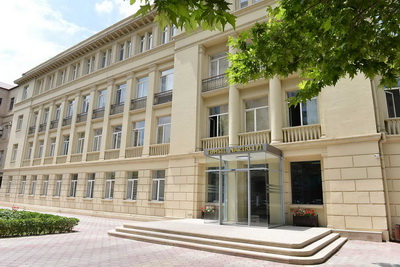 Edu.gov.az bildirir ki, vətəndaşlarla iş bölməsinə 19 815 müraciət daxil olub. Telefon məlumat mərkəzində 15 212 zəng (2015-ci ilin müvafiq dövrü ilə müqayisədə 1,6 dəfə çox) qəbul edilib. Vətəndaşların qəbulu mərkəzində isə ötən ay 4 603 nəfərə xidmət göstərilib. 1461 sənəd (606 məktub, 526 ərizə, 329 digər sənəd) qəbul olunub.Daxil olan müraciətlərdə daha çox müəllimlərin işə qəbulu və yerdəyişməsi, ali təhsil sənədlərinin (diplomların) tanınması, yerli ali təhsil müəssisələrinə köçürülmə və bərpa, təhsil haqqından azad olunma, xüsusi istedadı olan uşaqların vaxtından əvvəl I sinfə qəbulu ilə bağlı məsələlər əksini tapıb.Vergi orqanlarına şikayətlər 21,1% azalıb03.08.2016Vergilər Nazirliyindən Transparency.az-a verilən məlumata görə, 2016-cı ilin 1-ci yarısında vergi orqanlarına 48653 müraciət daxil olub. Onların 96,9%-i ərizə, 2,9%-i şikayət, 0,2%-i təklifdir.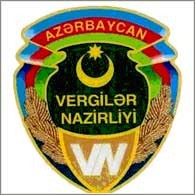 Müraciətlərin 50,7%-i müxtəlif arayışların alınması, 20,8%-i kameral vergi yoxlamaları, 7,6%-i vergi borcları, 1,9%-i səyyar vergi yoxlamaları, 1,9%-i vergidən yayınma və dividendlərin verilməsi, 0,3%-i operativ vergi nəzarəti tədbirləri, 0,4%-i vergi orqanlarının vəzifəli şəxslərinin hərəkəti (hərəkətsizliyi), 0,4%-i qanunsuz sahibkarlıq fəaliyyəti, 0,1%-i korrupsiya hüquqpozmaları, 13,5%-i digər məsələlərlə bağlıdır.Nazirlik bildirir ki, müraciətlərin 75%-i müsbət həll olunub.Hesabat dövründə vergi orqanlarına daxil olmuş şikayətlərin sayı ötən ilin müvafiq dövrü ilə müqayisədə 21,1% azalıb.6 ayda vergi orqanları ümumilikdə 2216 vətəndaşı qəbul edib. Vergilər naziri fevralın 25-də Oğuz, aprelin 29-da Neftçala, mayın 20-də Yardımlı, iyunun 17-də Qusar şəhərində vətəndaşların səyyar qəbullarını keçirib. Həmin qəbullara ümumilikdə 123 nəfər vətəndaş qatılıb.Dollar 1 manat 59 qəpiyi ötdü03.08.2016Avqustun 3-də ABŞ dolları 1 manat 59 qəpik həddini keçib. Mərkəzi Bank 1 dollara 1,5915 manat qiymət qoyub.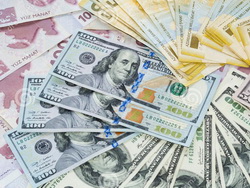 Transparency.az-ın məlumatına görə, 1 avronun rəsmi kursu 1,7845 manat, 1 Rusiya rublunun rəsmi məzənnəsi 0,0238 manat müəyyən edilib (Məzənnələr).Neft nə qədər ucuzlaşıb?03.08.2016Dünya birjalarında neftin qiyməti düşüb. Nyu-York birjasında “Layt” markalı neftin bir barreli 0,58 dollar ucuzlaşaraq 39,52 dollar, London birjasında “Brent” markalı neftin bir barrelinin qiyməti 0,51 dollar azalaraq 41,73 dollar olub.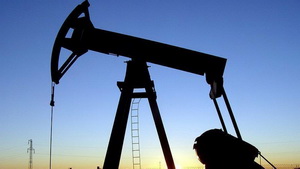 AZƏRTAC-ın 3 avqust məlumatına görə, “AzəriLayt” markalı neftin bir barreli 0,02 dollar ucuzlaşaraq 42,82 dollara satılır. Azərbaycanın dövlət büdcəsində xam neftin satış qiyməti bir barrel üçün 25 ABŞ dolları götürülüb.Bloomberght.com-un hesabatında qeyd olunur ki, neft son iki ayda təxminən 20 faiz ucuzlaşıb. Amma analitiklərin fikrincə, 2017-ci ildə bir barrel neftin orta qiyməti 57 dollar olacaq.Əmək və Əhalinin Sosial Müdafiəsi Nazirliyindən yeni hesabatlar03.08.20162016-cı ilin yanvar-iyul aylarında Əmək və Əhalinin Sosial Müdafiəsi Nazirliyi əlilliyi olan şəxsləri 20,5 mindən çox protez-ortopedik məmulat və reabilitasiya vasitəsi ilə təmin edib. Rəsmi hesabata görə, nazirliyin Protez-Ortopedik Bərpa Mərkəzi, onun Gəncə şəhərindəki filialı və Naxçıvan istehsalat sahəsi 7 ayda 8379 nəfər əlilliyi olan şəxsə protez-ortopedik bərpa xidmətləri göstərib. Həmin şəxslərdən 987 nəfəri ölkənin ərazi bütövlüyünün, müstəqilliyinin və konstitusiya quruluşunun müdafiəsi ilə əlaqədar əlil olmuş şəxslərdir.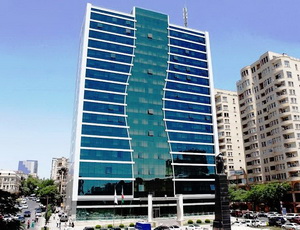 Başqa bir hesabata əsasən, Əmək və Əhalinin Sosial Müdafiəsi Nazirliyi 364084 nəfəri aylıq sosial müavinətlə təmin edir. Həmin şəxslərin 40,1 faizi əlilliyə, 4,1 faizi yaşa, 11,6 faizi ailə başçısını itirməyə görə aylıq sosial müavinət alır. Aylıq sosial müavinət alanlardan 19,2 faizi sağlamlıq imkanları məhdud 18 yaşadək uşaqlar, 13,4 faizi müharibə veteranlarıdır.Beşdən çox uşağı olan qadınların, müharibə əlilləri və şəhid ailələrinin, I və II qrup Çernobıl AES əlillərinin, müddətli hərbi xidmət qulluqçularının uşaqlarının, ünvanlı dövlət sosial yardımı ilə təmin edilən aztəminatlı ailələrdəki bir yaşadək uşaqların hər birinə görə də aylıq sosial müavinət ödənir.Bu il nazirlik 60660 nəfəri birdəfəlik müavinətlə təmin edib.O da qeyd olunur ki, iyulun 1-nə Əmək və Əhalinin Sosial Müdafiəsi Nazirliyinin xətti ilə prezident təqaüdü ilə təmin olunan şəxslərin sayı 56 539 nəfərdir. Həmin şəxslərin 176 nəfəri Azərbaycanın Milli Qəhrəmanı fəxri adı verilmiş şəxslərdir (həlak olan insanların ailə üzvlərinə ödənir). Prezidentin aylıq təqaüdü ilə təmin olunanların 19 699 nəfəri müharibə əlilləri və onlara bərabər tutulanlar, 13 097-si şəhid ailələridir.20 Yanvar faciəsi zamanı şəhid olmuş 115 nəfərin ailəsinə və 303 nəfər 20 Yanvar əlilinə, 405 nəfər İkinci Dünya müharibəsi iştirakçısına prezidentin aylıq təqaüdü ödənir. 394 nəfərə isə prezidentin fərdi təqaüdü verilir.Fəxri ad almış 2 365 nəfər, ümumi səbəbdən I qrup əlil olan və əmək pensiyası almaq hüququ olmayan 19 923 nəfər, Əfqanıstanda sovet qoşunlarının tərkibində beynəlmiləl borcunu yerinə yetirərkən həlak olmuş, itkin düşmüş və məhkəmə qaydasında ölmüş elan edilən 62 nəfər hərbi qulluqçunun ailə üzvləri də prezidentin aylıq təqaüdü ilə təmin edilirlər.Yaponiya hökumətində dəyişiklik03.08.2016Yaponiyanın baş naziri Sindzo Abe avqustun 3-də hökumətin tərkibində dəyişiklik edib. Novator.az-ın məlumatına görə, Sindzo Abe müdafiə naziri postunu qadına – Tomomi İnadaya həvalə edib.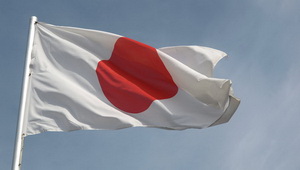 Tomomi İnada Yaponiya tarixində müdafiə naziri postunu tutan ikinci qadındır. Müdafiə Nazirliyinə 2007-ci ildə də qadın nazir – Yuriko Koike rəhbərlik etmişdi. Yuriko Koike bu il iyulun 31-də paytaxt Tokionun meri seçilib.Sindzo Abe xarici işlər naziri Fumio Kisidanı və maliyyə naziri Taro Asonu öz postlarında saxlayıb. Nazirlər Kabineti baş katibinin müavini Xirosiqe Seko isə iqtisadiyyat, ticarət və sənaye naziri təyin olunub.Yaponiya hökumətində dəyişiklik parlamentin yuxarı palatasına seçkidə Liberal Demokrat Partiyası başda olmaqla hakim koalisiyanın qələbəsindən sonra aparılıb.Ekologiya: müraciət və pozuntu statistikası yayılıb03.08.2016Ekologiya və Təbii Sərvətlər Nazirliyi “Qaynar xətt”ə daxil olan şikayətlər üzrə hesabat yayıb. Rəsmi məlumata görə, bu ilin 6 ayı ərzində 168 nömrəli “Qaynar xətt”ə ekoloji qanun pozuntuları ilə əlaqədar 1980 şikayət daxil olub. Nazirlik şikayətlərin 1841-ni yerində araşdırıb, digər müraciətlərin araşdırılması isə davam etdirilir.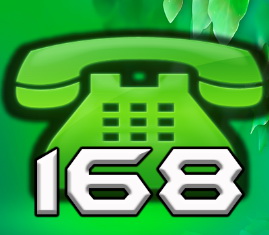 Şikayətlər əsasən ağacların kəsilməsi və aşma təhlükəsinin olması, məişət tullantılarının qalaqlanması, səs-küy səviyyəsinin normadan artıq olması, atmosfer havasının çirklənməsi, çirkab suların axıdılması, yerin təkindən istifadə, flora və faunanın mühafizəsi ilə bağlıdır.6 ay ərzində Ətraf Mühitin Mühafizəsi Departamentinə (740), Dövlət Ekspertiza İdarəsinə (862 şikayətdən 759-u), Meşələrin İnkişafı Departamentinə (174 şikayətdən 165-i), Ətraf Mühit üzrə Milli Monitorinq Departamentinə (43), Milli Geoloji Kəşfiyyat Xidmətinə (114 şikayətdən 95-i), Bioloji Müxtəlifliyin Qorunması və Xüsusi Mühafizə Olunan Təbiət Ərazilərinin İnkişafı Departamentinə (19 şikayətdən 18-i), Milli Hidrometeorologiya Departamentinə (1), “Azərbaycan Yaşıllaşdırma və Landşaft Quruluşu” Açıq Səhmdar Cəmiyyətinə (9 şikayətdən 6-sı), Su Hövzələrində Bioloji Resursların Artırılması və Mühafizəsi Departamentinə (16 şikayətdən 12-si), Xəzər Kompleks Ekoloji Monitorinq İdarəsinə (2) göndərilən şikayətlər üzrə araşdırma başa çatıb, tədbirlər görülüb, qalan şikayətlərin araşdırılması isə davam etdirilir.Ekologiya və Təbii Sərvətlər Nazirliyinin “Qaynar xətt” rabitə əlaqəsi 2002-ci ildən fəaliyyət göstərir.Transparency.az bildirir ki, nazirliyin digər hesabatına əsasən, ilin birinci yarısında aparılan araşdırma zamanı atmosfer havasının, su və torpaq ehtiyatlarının, yerin təkinin, balıq ehtiyatlarının, fauna və floranın mühafizəsi, o cümlədən məişət və istehsalat tullantılarının idarə olunması sahəsində yol verilən qanun pozuntularına görə 1070 akt və 351 protokol tərtib olunub, nöqsanların aradan qaldırılması üçün icrası məcburi olan 319 müddətli göstəriş verilib.Ümumilikdə 329 iş üzrə 395780 manat məbləğində inzibati cərimə tətbiq edilib, ətraf mühitə dəymiş ziyana görə 249 iş üzrə 483841 manat məbləğində iddia qaldırılıb. Ətraf mühitə tullantıların atılmasına və axıdılmasına görə hüquqi və fiziki şəxslərə qarşı 2647 iş üzrə 494304 manat məbləğində ödəmə tətbiq edilib.Tədbir görülməsi üçün hüquq mühafizə orqanlarına göndərilən 207 işdən 115-nə, icra qurumlarına göndərilən 172 işdən 87-nə, məhkəmələrə göndərilən 129 işdən 25-nə baxılaraq müvafiq tədbirlər görülüb.İİV və QİÇS: Səhiyyə Nazirliyi rəqəmlər açıqlayıb03.08.2016
Səhiyyə Nazirliyinin 3 avqust məlumatına görə, Azərbaycanda İİV infeksiyası — QİÇS pandemiyası əsasən yüksək riskli qruplara aid olan əhali təbəqələri, inyeksion narkotik istifadəçiləri arasında yayılıb. Hesabatda bildirilir ki, 2016-cı ilin 6 ayı ərzində aşkar olunan İİV infeksiyasına yoluxma hallarının 20,3 faizi, 1987-2016-cı illər ərzində aşkar olunan halların isə 49,2 faizi inyeksiya yolu ilə narkotik istifadəsi nəticəsində baş verib.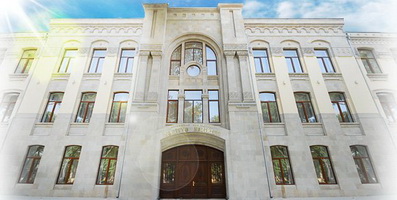 Hesabat dövründə 283 yoluxma halı aşkar edilib. Onlardan 276-sı (97,5 faizi) Azərbaycan vətəndaşı, 7-si (2,5 faizi) əcnəbidir. Qeydiyyata alınan 276 yerli sakindən 180-i (65,2 faizi) kişi, 96-sı (34,8 faizi) qadındır. QİÇS mərhələsinə 86 nəfər keçib.6 ay ərzində İİV-ə yoluxması təsdiq olunan Azərbaycan vətəndaşlarının 56-nın (20,3 faiz) parenteral, 160-nın (58 faiz) heteroseksual, 5-nin (1,8 faiz) homoseksual kontakt nəticəsində, 4 nəfərin (1,7 faiz) şaquli yolla, 51 nəfərin (18,5 faiz) yoluxma yolu ilə xəstəliyə tutulduğu müəyyən edilib.Ümumilikdə 1987-ci ildən 2016-cı ilin iyul ayınadək Respublika QİÇS-lə Mübarizə Mərkəzində İİV infeksiyası təsdiq olunan 4955 nəfər rəsmi qeydiyyata götürülüb. Onlardan 3607-si (73,2 faiz) kişi, 1348-i (26,8 faiz) qadındır. QİÇS mərhələsində olan vətəndaşların sayı isə 1798 nəfərdir.İİV-lə yaşayanların 47 faizi inyeksion narkotik istifadəsi, 42,1 faizi heteroseksual, 1,8 faizi homoseksual kontakt, 1,8 faizi anadan uşağa keçmə, 0,02 faizi (1 nəfər) donor qanının köçürülməsi nəticəsində infeksiyaya yoluxub, 7,3 faizində yoluxma yolu müəyyən edilməyib.Səhiyyə Nazirliyinin xətti ilə 2006-cı ildən tətbiq edilən antiretrovirus terapiyaya hazırda 3240 İİV-lə yaşayan şəxs cəlb olunub.İlin 6 ayı ərzində nikaha daxil olmaq istəyən 69 min 796 şəxs İİV-ə görə müayinə edilib, 44 nəfərdə yoluxma faktı təsdiqlənib.Səhiyyə Nazirliyi bildirir ki, Azərbaycan İİV infeksiyasına yoluxma səviyyəsi üzrə aşağı olan ölkələr sırasına daxildir.Azərbaycan Konstitusiyasına dəyişikliklər layihəsi03.08.2016Transparency.az Azərbaycan Konstitusiyasına dəyişikliklər layihəsini təqdim edir.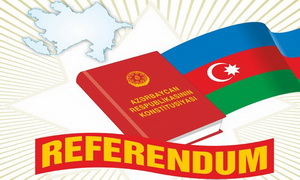 Sentyabrın 26-da Azərbaycan Konstitusiyasında dəyişikliklər üzrə ümumxalq səsverməsi (referendum) keçiriləcək. Referendum aktı layihəsində konstitusiyanın 25-dən çox maddəsində dəyişikliklər təklifi yer alır. Eyni zamanda ana qanuna bir neçə yeni maddə təklif olunur.Dəyişikliklər prezident seçilmək üçün 35, deputat olmaq üçün 25 yaş şərtlərini aradan qaldırır, dövlət başçısının səlahiyyət müddətini 5 ildən 7 ilə artırır. Dövlət başçısına növbədənkənar prezident seçkisi elan etmək, parlamenti buraxmaq səlahiyyəti verilir. Başqa bir yenilik vitse-prezidentlər postlarının təsisini nəzərdə tutur. Layihəyə görə, birinci vitse-prezidenti və vitse-prezidentləri Azərbaycan prezidenti vəzifəyə təyin və vəzifədən azad edir. Növbədənkənar prezident seçkisi zamanı dövlət başçısının səlahiyyətlərini birinci vitse-prezident icra edəcək.Mərkəzi Seçki Komissiyasının təsdiqlədiyi təqvim planına görə, referendum üzrə təşviqat qrupunun qeydə alınması üçün sənədlərin təqdimatı avqustun 22-də başa çatır. Sentyabrın 3-dən 25-dək təşviqat kampaniyası aparılacaq (Təqvim planı). “Azərbaycan Respublikasının Konstitusiyasında dəyişikliklər edilməsi haqqında” referendum aktı (Layihə)1. 9-cu maddənin I hissəsi aşağıdakı redaksiyada verilsin:“I. Azərbaycan Respublikası öz təhlükəsizliyini və müdafiəsini təmin etmək məqsədi ilə Silahlı Qüvvələr yaradır. Silahlı Qüvvələr Azərbaycan Ordusundan və başqa silahlı birləşmələrdən ibarətdir.”.2. 24-cü maddədə:2.1. I və II hissələr, müvafiq olaraq, II və III hissələr hesab edilsin və həmin maddəyə aşağıdakı məzmunda I hissə əlavə edilsin:“I. İnsan ləyaqəti qorunur və ona hörmət edilir.”;2.2. III hissəyə aşağıdakı məzmunda ikinci cümlə əlavə edilsin:“Hüquqlardan sui-istifadəyə yol verilmir.”.3. 25-ci maddədə:3.1. III hissənin birinci cümləsində “milliyyətindən” sözü “etnik mənsubiyyətindən” sözləri ilə, ikinci cümləsində “milli” sözü “etnik” sözü ilə əvəz edilsin;3.2. aşağıdakı məzmunda VI hissə əlavə edilsin:“VI. Fiziki və əqli qüsurları olanlar, onların məhdud imkanlarına görə həyata keçirilməsi çətinləşən hüquq və vəzifələrdən başqa, bu Konstitusiyada təsbit olunmuş bütün hüquqlardan istifadə edir və vəzifələri daşıyırlar.”.4. 29-cu maddədə:4.1. V hissə VII hissə hesab edilsin;4.2. aşağıdakı məzmunda V və VI hissələr əlavə edilsin:“V. Xüsusi mülkiyyət sosial öhdəliklərə səbəb olur.VI. Sosial ədalət və torpaqlardan səmərəli istifadə məqsədi ilə torpaq üzərində mülkiyyət hüququ qanunla məhdudlaşdırıla bilər.”.5. 32-ci maddəyə aşağıdakı məzmunda VI, VII və VIII hissələr əlavə edilsin:“VI. Qanunla müəyyən edilmiş hallar istisna olmaqla, üçüncü şəxslər haqqında məlumat almaq məqsədi ilə elektron formada və ya kağız üzərində aparılan informasiya ehtiyatlarına daxil olmaq qadağandır.VII. Məlumatın aid olduğu şəxsin buna razılığını aşkar ifadə etdiyi hallar, ayrı-seçkiliyə yol verməmək şərtilə anonim xarakterli statistik məlumatların emalı və qanunun yol verdiyi digər hallar istisna olmaqla, informasiya texnologiyalarından şəxsi həyata, o cümlədən əqidəyə, dini və etnik mənsubiyyətə dair məlumatların açıqlanması üçün istifadə edilə bilməz.VIII. Fərdi məlumatların dairəsi, habelə onların emalı, toplanması, ötürülməsi, istifadəsi və mühafizəsi şərtləri qanunla müəyyən edilir.”.6. 36-cı maddədə:6.1. II hissədən “və digər silahlı birləşmələrdə” sözləri çıxarılsın;6.2. aşağıdakı məzmunda IV hissə əlavə edilsin:“IV. Qanunla müəyyən edilmiş hallar istisna olmaqla, lokaut qadağandır.”.7. 47-ci maddənin III hissəsində “sosial” sözündən sonra “və hər hansı digər meyara əsaslanan” sözləri əlavə edilsin.8. 49-cu maddənin II hissəsində “etməklə” sözündən sonra “, ictimai qaydanı və ya ictimai əxlaqı pozmamaq şərtilə,” sözləri əlavə edilsin.9. 53-cü maddənin I hissəsində “heç bir halda” sözləri çıxarılsın və “vətəndaşlığından” sözündən sonra “(onun qanunla müəyyən edilmiş itirilmə halları istisna olmaqla)” sözləri əlavə edilsin.10. 56-cı maddənin III hissəsində “seçkilərdə iştirak etmək” sözləri “seçilmək” sözü ilə əvəz edilsin.11. 57-ci maddənin I hissəsinə aşağıdakı məzmunda ikinci cümlə əlavə edilsin:“Hərbi qulluqçular bu hüquqdan yalnız fərdi qaydada istifadə edə bilərlər.”.12. 58-ci maddənin IV hissəsinin birinci cümləsi aşağıdakı redaksiyada verilsin:“Azərbaycan Respublikasının bütün ərazisində və ya hər hansı hissəsində qanuni dövlət hakimiyyətini zorla devirmək məqsədi, cinayət hesab edilən digər məqsədlər güdən və ya cinayətkar üsullardan istifadə edən birliklər qadağandır.”.13. 59-cu maddədə:13.1. maddənin mətni I hissə hesab edilsin və həmin hissədən “qanunla nəzərdə tutulmuş qaydada” sözləri çıxarılsın;13.2. aşağıdakı məzmunda II hissə əlavə edilsin:“II. Dövlət sahibkarlıq sahəsində yalnız dövlət maraqlarının, insan həyat və sağlamlığının müdafiəsi ilə bağlı tənzimlənməni həyata keçirir.”.14. 60-cı maddə aşağıdakı redaksiyada verilsin:“Maddə 60. Hüquq və azadlıqların inzibati və məhkəmə təminatıI. Hər kəsin hüquq və azadlıqlarının inzibati qaydada və məhkəmədə müdafiəsinə təminat verilir.II. Hər kəsin hüququ var ki, onun işinə qərəzsiz yanaşsınlar və həmin işə inzibati icraat və məhkəmə prosesində ağlabatan müddətdə baxılsın.III. Hər kəsin inzibati icraat və məhkəmə prosesində dinlənilmək hüququ vardır.IV. Hər kəs dövlət orqanlarının, siyasi partiyaların, hüquqi şəxslərin, bələdiyyələrin və vəzifəli şəxslərin hərəkətlərindən və hərəkətsizliyindən inzibati qaydada və məhkəməyə şikayət edə bilər.”.15. 68-ci maddədə:15.1. maddənin adı aşağıdakı redaksiyada verilsin:“Özbaşınalıqdan müdafiə və vicdanlı davranış hüququ”;15.2. I və II hissələr, müvafiq olaraq, II və III hissələr hesab edilsin;15.3. aşağıdakı məzmunda I və IV hissələr əlavə edilsin:“I. Hər kəsin dövlət orqanlarının ona münasibətdə özbaşınalığı istisna edən vicdanlı davranışına hüququ vardır.”;“IV. Dövlət, dövlət qulluqçuları ilə birlikdə, dövlət qulluqçularının qanuna zidd hərəkətləri və hərəkətsizliyi nəticəsində insan hüquq və azadlıqlarına dəymiş ziyana görə və onların təminatının pozulmasına görə mülki məsuliyyət daşıyır.”.16. 71-ci maddənin II hissəsinə aşağıdakı məzmunda üçüncü cümlə əlavə edilsin:“Hüquq və azadlıqların məhdudlaşdırılması dövlət tərəfindən gözlənilən nəticəyə mütənasib olmalıdır.”.17. 85-ci maddənin I hissəsində “yaşı 25-dən aşağı olmayan” sözləri “seçkilərdə iştirak etmək hüququna malik olan” sözləri ilə əvəz edilsin.18. 89-cu maddənin I hissəsinin birinci bəndinin 5-ci yarımbəndinin sonunda nöqtə işarəsi nöqtəli vergül işarəsi ilə əvəz edilsin və həmin bəndə aşağıdakı məzmunda 6-cı və 7-ci yarımbəndlər əlavə edilsin:“6) bu Konstitusiyanın 93-cü maddəsinin III hissəsinin tələbini pozduqda;7) deputat üçün qanunla müəyyən edilmiş etik davranış qaydalarını kobud surətdə pozduqda.”.19. Aşağıdakı məzmunda 981-ci maddə əlavə edilsin:“Maddə 981. Azərbaycan Respublikası Milli Məclisinin buraxılmasıAzərbaycan Respublikası Milli Məclisinin eyni çağırışı bir il ərzində iki dəfə Azərbaycan Respublikasının Nazirlər Kabinetinə etimadsızlıq göstərdikdə və ya Azərbaycan Respublikası Prezidentinin təqdimatına əsasən Azərbaycan Respublikasının Konstitusiya Məhkəməsinin, Azərbaycan Respublikası Ali Məhkəməsinin və Azərbaycan Respublikası Mərkəzi Bankı İdarə Heyətinin kollegial fəaliyyəti üçün zəruri olan sayda onlara üzvlüyə namizədləri iki dəfə təqdim edildikdən sonra, qanunla müəyyən edilmiş müddətdə təyin etmədikdə, habelə bu Konstitusiyanın 94-cü və 95-ci maddələrində, 96-cı maddəsinin II, III, IV və V hissələrində, 97-ci maddəsində göstərilən vəzifələrini aradan qaldırıla bilməyən səbəblər üzündən icra etmədikdə, Azərbaycan Respublikasının Prezidenti Azərbaycan Respublikasının Milli Məclisini buraxır.II. Növbədənkənar seçkilərdə seçilən Azərbaycan Respublikası Milli Məclisinin çağırışının səlahiyyət müddəti 5 ildən az ola bilər. Bu halda Azərbaycan Respublikasının Milli Məclisinə növbəti seçkilər növbədənkənar seçkilərdə seçilən Azərbaycan Respublikası Milli Məclisinin çağırışının səlahiyyət müddətinin beşinci ilinin noyabr ayının birinci bazar günü keçirilir.”.20. 100-cü maddədən “Yaşı otuz beşdən aşağı olmayan,” sözləri çıxarılsın.21. 101-ci maddənin I hissəsində “5” rəqəmi “7” rəqəmi ilə əvəz edilsin və aşağıdakı məzmunda ikinci cümlə əlavə edilsin:“Azərbaycan Respublikasının Prezidenti növbədənkənar Azərbaycan Respublikası Prezidenti seçkilərini elan edə bilər.”.22. Aşağıdakı məzmunda 1031-ci maddə əlavə edilsin:“Maddə 1031. Azərbaycan Respublikasının vitse-prezidentləri1. Azərbaycan Respublikasının Birinci vitse-prezidenti və vitse-prezidentləri Azərbaycan Respublikasının Prezidenti tərəfindən vəzifəyə təyin və vəzifədən azad edilirlər.2. Azərbaycan Respublikasının vitse-prezidenti vəzifəsinə seçkilərdə iştirak etmək hüququna malik olan, ali təhsilli, başqa dövlətlər qarşısında öhdəliyi olmayan Azərbaycan Respublikasının vətəndaşı təyin edilir.”.23. 105-ci maddədə:23.1. I hissənin birinci cümləsində “üç ay ərzində” sözləri “60 gün müddətində” sözləri ilə, ikinci cümləsində “Baş naziri” sözləri “Birinci vitse-prezidenti” sözləri ilə əvəz edilsin;23.2. II hissədə “Baş naziri” sözləri “Birinci vitse-prezidenti” sözləri ilə, “səlahiyyətlərini Azərbaycan Respublikası Milli Məclisinin sədri” sözləri “müəyyən etdiyi ardıcıllıqla Azərbaycan Respublikasının vitse-prezidenti Birinci vitse-prezident statusu almış olur və Azərbaycan Respublikası Prezidentinin səlahiyyətlərini” sözləri ilə əvəz edilsin;23.3. III hissə aşağıdakı redaksiyada verilsin:“III. Bu maddənin II hissəsində göstərilən səbəblərə görə Azərbaycan Respublikası Prezidentinin səlahiyyətlərini Azərbaycan Respublikasının Birinci vitse-prezidentinin icra etməsi mümkün olmadıqda, Azərbaycan Respublikası Prezidentinin səlahiyyətlərini Azərbaycan Respublikasının Baş naziri icra edir.”;23.4. aşağıdakı məzmunda IV hissə əlavə edilsin:“IV. Bu maddənin II hissəsində göstərilən səbəblərə görə Azərbaycan Respublikası Prezidentinin səlahiyyətlərini Azərbaycan Respublikasının Baş nazirinin icra etməsi mümkün olmadıqda, Azərbaycan Respublikası Prezidentinin səlahiyyətlərini Azərbaycan Respublikası Milli Məclisinin sədri icra edir. Həmin səbəblərə görə Azərbaycan Respublikası Prezidentinin səlahiyyətlərini Azərbaycan Respublikası Milli Məclisinin sədrinin icra etməsi mümkün olmadıqda, Azərbaycan Respublikasının Milli Məclisi Azərbaycan Respublikası Prezidentinin səlahiyyətlərinin başqa vəzifəli şəxs tərəfindən icrası haqqında qərar qəbul edir.”.24. Aşağıdakı məzmunda 1061-ci maddə əlavə edilsin:“Maddə 1061. Azərbaycan Respublikası vitse-prezidentlərinin toxunulmazlığıI. Səlahiyyət müddəti ərzində Azərbaycan Respublikasının vitse-prezidentinin şəxsiyyəti toxunulmazdır.II. Azərbaycan Respublikasının vitse-prezidenti cinayət başında yaxalanma hallarından başqa tutula bilməz, cinayət məsuliyyətinə cəlb edilə bilməz, onun barəsində məhkəmə qaydasında inzibati tənbeh tədbirləri tətbiq edilə bilməz, axtarışa məruz qala bilməz, şəxsi müayinə edilə bilməz.III. Azərbaycan Respublikasının vitse-prezidenti cinayət başında yaxalanarsa, tutula bilər. Belə olduqda onu tutan orqan bu barədə dərhal Azərbaycan Respublikasının Baş prokuroruna xəbər verməlidir.IV. Azərbaycan Respublikasının vitse-prezidentinin toxunulmazlığına yalnız Azərbaycan Respublikası Baş prokurorunun təqdimatına əsasən Azərbaycan Respublikası Prezidenti tərəfindən xitam verilə bilər.”.25. Aşağıdakı məzmunda 1081-ci maddə əlavə edilsin:“Maddə 1081. Azərbaycan Respublikasının Birinci vitse-prezidentinin təminatıAzərbaycan Respublikasının Birinci vitse-prezidenti və onun ailəsi dövlət hesabına təmin edilir. Azərbaycan Respublikasının Birinci vitse-prezidentinin və onun ailəsinin təhlükəsizliyini xüsusi mühafizə xidmətləri təmin edir.”.26. Aşağıdakı məzmunda 1101-ci maddə əlavə edilsin:“Maddə 1101. Dövlətlərarası və hökumətlərarası beynəlxalq müqavilələr bağlamaq hüququnun verilməsiAzərbaycan Respublikasının Prezidenti dövlətlərarası və hökumətlərarası beynəlxalq müqavilələr bağlamaq hüququnu vitse-prezidentə, Azərbaycan Respublikasının Nazirlər Kabinetinin üzvlərinə və Azərbaycan Respublikası Prezidentinin müəyyən etdiyi digər şəxslərə verə bilər.”.27. 121-ci maddənin mətni aşağıdakı redaksiyada verilsin:“Azərbaycan Respublikasının Baş naziri, Baş nazirin müavini, nazir, digər mərkəzi icra hakimiyyəti orqanı rəhbəri vəzifəsinə seçkilərdə iştirak etmək hüququna malik olan, ali təhsilli, başqa dövlətlər qarşısında öhdəliyi olmayan Azərbaycan Respublikasının vətəndaşı təyin edilir.”.28. 126-cı maddənin I hissəsində “Yaşı 30-dan aşağı olmayan, seçkilərdə” sözləri “Seçkilərdə” sözü ilə əvəz edilsin.29. Aşağıdakı məzmunda 1461-ci maddə əlavə edilsin:“Maddə 1461. Bələdiyyələrin məsuliyyətiBələdiyyələr, bələdiyyə qulluqçuları ilə birlikdə, bələdiyyə qulluqçularının qanuna zidd hərəkətləri və hərəkətsizliyi nəticəsində insan hüquq və azadlıqlarına dəymiş ziyana görə və onların təminatının pozulmasına görə mülki məsuliyyət daşıyırlar.”.Sabiq mer 12 il yarım həbs cəzası aldı03.08.2016Rusiyanın Yaroslavl şəhərinin sabiq meri Yevgeni Urlaşov 12 il 6 ay müddətinə azadlıqdan məhrum edilib. Novator.az xəbər verir ki, sabiq mer külli miqdarda rüşvət almaqda təqsirli bilinib.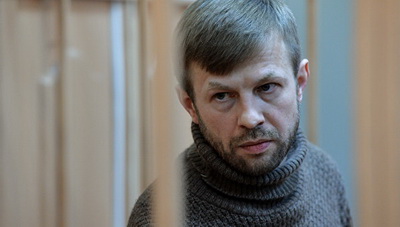 Yaroslavl Vilayət Məhkəməsinin avqustun 3-də çıxardığı hökmə əsasən, Urlaşov 60 milyon rubl cərimə də ödəməlidir.Yevgeni Urlaşov 2013-cü ilin iyulunda həbs olunub. İttihama əsasən, 2012-2013-cü illərdə Urlaşov, onun köməkçisi Aleksey Lopatin və bələdiyyə sifarişini yerinə yetirən agentliyin direktoru Maksim Poykalaynen “Radostroy” tikinti şirkətinin direktoru Sergey Şmelyevdən bələdiyyə layihəsində iştiraka görə 18 milyon rubl tələb ediblər. Urlaşov Şmelyevi hədələyərək bildirib ki, rüşvət verməsə, bələdiyyə müqaviləsi üzrə “Radostroy” şirkətinə çatmalı olan pul ödənməyəcək.İstintaq Uraşovun “Yardostroy” şirkətinin baş direktoru Eduard Avdalyandan da 17 milyon rubl rüşvət aldığını müəyyən edib. Rüşvət Yaroslavl Şəhər Yol Xidmətinin səhm nəzarət paketinin “Yardostroy” şirkətinə verilməsi ilə bağlı qərarın çıxarılmasına təsir etmək məqsədilə tələb olunub.Məhkəmənin 3 avqust qərarı ilə Urlaşovun sabiq köməkçisi Aleksey Lopatinə 7 il həbs verilib.İşin üçüncü iştirakçısı Maksim Poykalaynen 5 il müddətinə azadlıqdan məhrum edilib.Valyuta ehtiyatı və pul bazası: 7 aylıq göstəricilər03.08.20162016-cı ilin 7 aylıq yekununa görə, Azərbaycan Mərkəzi Bankının 4 milyard 162,9 milyon ABŞ dolları həcmində valyuta ehtiyatı olub. Transparency.az bildirir ki, iyul ayında valyuta ehtiyatı 121 milyon manat azalıb. 6 aylıq hesabatda valyuta ehtiyatı 4 milyard 283,9 milyon ABŞ dolları həcmində göstərilmişdi.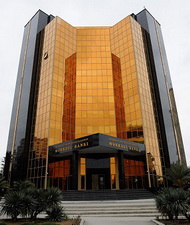 Mərkəzi Bankın hesabatına əsasən, pul bazasında 51,3 milyon manat azalma var. İyulun 1-nə pul bazasının həcmi 7 milyard 689,4 milyon manat idi, avqustun 1-nə göstərici 7 milyard 638,1 milyon manata düşüb.Ötən il Azərbaycan manatı iki dəfə devalvasiyaya uğrayıb və dollar qarşısında 78 qəpikdən 1 manat 55 qəpiyə qalxıb. Hazırda 1 ABŞ dollarının rəsmi kursu 1,5915 manatdır.2016-cı ilin valyuta hərraclarında Mərkəzi Bankdan 835,4 milyon dollar alınıb. Dövlət Neft Fondunun 2016-cı ilin hərraclarında satdığı valyutanın həcmi isə 2 milyard 856,5 milyon dollardır.Ermənistanın xarici ticarətində 2,7% artım var03.08.20162016-cı ilin yanvar-iyun aylarında Ermənistanın xarici ticarət dövriyyəsi 2015-ci ilin müvafiq dövrü ilə müqayisədə 2,7% artaraq 2 milyard 272,5 milyon dollara çatıb. Novator.az-ın məlumatına görə, Milli Statistika Xidməti avqustun 3-də belə hesabat yayıb.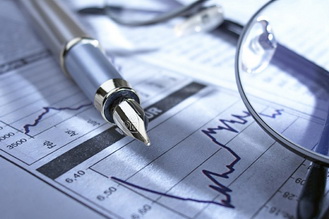 Rəsmi hesabata əsasən, 2016-cı ilin yanvar-iyun aylarında Ermənistanın ixracı ötən ilin müvafiq dövrü ilə müqayisədə 16,7% artaraq 814,9 milyon dollar olub, idxal isə 3,7% azalaraq 1 milyard 457,5 milyon dollara düşüb. Xarici ticarətdə 642,6 milyon dollarlıq mənfi saldo yaranıb.2016-cı ilin ilk 6 ayında Ermənistanın Rusiya ilə xarici ticarət dövriyyəsinin həcmi ötən ilin müvafiq dövrünə nisbətdə 12,4% artıb.Milli Statistika Xidmətinin məlumatına görə, hesabat dövründə Ermənistanın MDB ölkələri ilə xarici ticarət dövriyyəsinin həcmində 8,3%, Avropa İttifaqı dövlətləri ilə ticarət dövriyyəsinin həcmində 1,7% artım qeydə alınıb. Ermənistanın digər ölkələrlə ticarət dövriyyəsinin həcmi isə 0,1% faiz azalıb.1252 layihəyə 73,2 milyon manat ayrılıb03.08.2016Sahibkarlığa Kömək Milli Fondu vəsaitlərin istifadəsi haqqında hesabat yayıb. Transparency.az-ın məlumatına görə, hesabatda bildirilir ki, fond bu ilin ilk 6 ayında sənaye, kənd təsərrüfatı məhsullarının istehsalı və emalı, xidmət (infrastruktur) sahələrinin inkişafı sahələri üzrə 1252 layihəyə 73 milyon 234,8 min manat vəsait ayırıb. Layihələr çərçivəsində 3189 iş yerinin açılacağı gözlənir.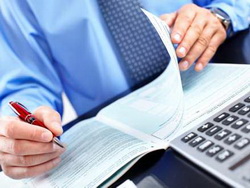 Qurumun maliyyə vəsaiti ayırdığı layihələrin 1224-ü kiçik həcmli, 13-ü orta həcmli, 15-i böyük həcmli kreditlərə aiddir. Kiçik həcmli kreditlər üzrə ümumilikdə 10 milyon 453,8 min manat, orta həcmli kreditlər üzrə 3 milyon 350 min manat, böyük həcmli kreditlər üzrə 59 milyon 431 min manat maliyyə vəsaiti verilib.Kiçik həcmli kreditlər hesabına 1733, orta və iri həcmli kreditlər hesabına isə müvafiq olaraq 366 və 1090 iş yerinin yaranacağı bildirilir.Azər Qasımlı: “Referendum aktında ən çox üzərinə gediləsi müddəalar…”03.08.2016
Sentyabrın 26-da Azərbaycan Konstitusiyasına dəyişikliklər üzrə referendum keçiriləcək. Referendum aktı layihəsində konstitusiyanın 25-dən çox maddəsində dəyişiklik təklifi yer alır. Ana qanuna bir neçə yeni maddə də təklif olunur (Azərbaycan Konstitusiyasına dəyişikliklər layihəsi).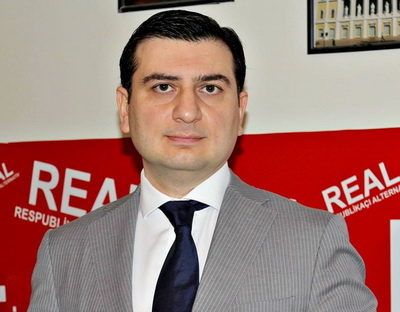 Dəyişikliklər prezident seçilmək üçün 35, deputat olmaq üçün 25 yaş şərtlərini aradan qaldırır, dövlət başçısının səlahiyyət müddətini 5 ildən 7 ilə artırır. Dövlət başçısına növbədənkənar prezident seçkisi elan etmək, parlamenti buraxmaq səlahiyyəti verilir. Başqa bir yenilik vitse-prezidentlər postlarının təsisini nəzərdə tutur. Layihəyə görə, birinci vitse-prezidenti və vitse-prezidentləri Azərbaycan prezidenti vəzifəyə təyin və vəzifədən azad edir. Növbədənkənar prezident seçkisi zamanı dövlət başçısının səlahiyyətlərini birinci vitse-prezident icra edəcək.Transparency.az-ın məlumatına görə, müxalif REAL Hərəkatının İdarə Heyətinin üzvü, siyasi ekspert Azər Qasımlı yazır ki, referendum aktında ən çox üzərinə gediləsi müddəalar prezidentə parlamenti buraxmaq səlahiyyətinin verilməsi, prezident olmadıqda onun səlahiyyətlərinin birinci vitse-prezidentə keçməsidir: “Birinci dəyişiklik hakimiyyət bölgüsünü ciddi şəkildə zədələyəcək. Qanunverici hakimiyyət tamamilə icraedici hakimiyyətin başında duran şəxsdən asılı olacaq, iki hakimiyyət arasında balans pozulacaq. Hazırkı konstitusiyada prezidentin veto, parlamentin isə impiçment hüququ var. İndi belə çıxır ki, əgər parlament prezidenti istefaya göndərmək istəsə, ikincisi daha çevik davranıb parlamenti buraxacaq. Belə bir durum məntiqsiz və hətta komikdir. Nəticədə parlamentin sistemdaxili heç bir önəmi qalmır, o, institut kimi ciddi şəkildə zəiflədilir, prezidentin qərarına bağlı olur.Prezidentin səlahiyyətlərinin birinci vitse-prezidentə keçməsinə gəldikdə, bu dəyişiklik də xalqdan gələn legitimliyi ciddi şəkildə zədələyir. Vitse-prezidenti xalq seçmir və xalqın seçmədiyi şəxs ana yasaya görə dövlət başçısının funksiyalarını yerinə yetirəcək. Yəni hüquqi baxımdan birinci vitse-prezident institutu yaradılır, lakin legitimliyi olmur. Bu da nonsensdir. Təsəvvür edin, prezidentə istədiyi qədər vitse-prezident təyin etmək səlahiyyəti verilir, o da parlament üzvləri qədər özünə vitse-prezident təyin edir. Nəticədə xalq legitimliyi zədələnir, çünki ondan mandat almayan adam dövlət başçısı ola bilər. Baş nazirin sistemdaxili çəkisi demək olar ki, heçə endirilir. Onu prezident təyin edir, legitimliyi zədələnmiş parlament təsdiq edir, lakin parlamentin təsdiq etmədiyi bir şəxs ondan bir pillə yuxarıda olur”.Azər Qasımlının fikrincə, dəyişiklik nəticəsində ölkə monarxiya ilə hüququn arasında qalacaq: “Bir tərəfdən konstitusiya olacaq, digər tərəfdən bir nəfərə həddindən artıq böyük, hətta dünyadakı monarxiyalarda olduğundan da böyük səlahiyyət veriləcək. Monarxiyalarda hakimiyyət təyinatla deyil, irsən keçir. Bizdə isə referendumdan sonra prezidentə dövlət başçısını faktiki olaraq təyinetmə hüququ veriləcək”.9 il öncə təsis olunmuş mükafat ləğv edildi04.08.2016Prezident İlham Əliyev “Ən yaxşı ümumi təhsil müəssisəsi və ən yaxşı müəllim mükafatlarının təsis edilməsi haqqında” 4 sentyabr 2007-ci il sərəncamını ləğv edib. Avqustun 3-də imzalanan yeni sərəncamla ən yaxşı ümumi təhsil müəssisəsi və ən yaxşı müəllim mükafatları üçün dövlət büdcəsində hər il nəzərdə tutulan vəsait təhsildə inkişaf və innovasiyalar üzrə qrant layihələrinin həyata keçirilməsinə yönəldiləcək.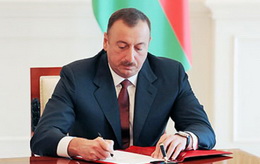 Dövlət başçısı Nazirlər Kabinetinə təhsildə inkişaf və innovasiyalar üzrə qrantların məbləğini və ayrılması şərtlərini, o cümlədən vəsaitlərin verilmə prosedurlarını, monitorinqin aparılmasını, hesabat və qiymətləndirmə üzrə tələbləri üç ay müddətində təsdiq etməyi tapşırıb.Avronun kursu düşüb, dollar və rubl bahalaşıb04.08.2016Mərkəzi Bank avqustun 4-də ABŞ dollarını yenə bahalaşdırıb. 1 dolların rəsmi kursu 1,5915 manatdan 1,5947 manata qalxıb.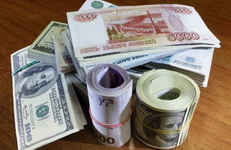 Rusiya rublunun rəsmi məzənnəsində də yüksəliş var. Ötən gün 0,0238 manata satılan 1 rubl indi 0,0240 manata təklif olunur.Avroda isə ucuzlaşma qeydə alınıb. Transparency.az-ın məlumatına görə, 1 avronun rəsmi kursu 1,7845 manatdan 1,7775 manata düşüb.Ötən il Azərbaycan manatı iki dəfə devalvasiyaya uğrayıb və dollar qarşısında 78 qəpikdən 1 manat 55 qəpiyə qalxıb. Manatın kursunu sabit saxlamaq üçün 2016-cı ilin valyuta hərraclarında Mərkəzi Bank 835,4 milyon dollar, Dövlət Neft Fondu 2 milyard 856,5 milyon dollar xarici valyuta satıb.Lizinq hesabatı04.08.2016Dövlət Statistika Komitəsi kənd təsərrüfatı məhsulları istehsalçılarına kənd təsərrüfatı texnikası və avadanlıqlarının lizinqə verilməsi və lizinq yolu ilə satılması haqqında hesabat yayıb. Transparency.az-ın məlumatına görə, hesabatda qeyd olunur ki, 2016-cı ilin birinci yarısında “Aqrolizinq” ASC-nin xətti ilə kənd təsərrüfatı məhsulları istehsalçılarına ümumilikdə 22,5 milyon manat dəyərində 296 ədəd müxtəlif növ traktor, 121 ədəd taxılyığan kombayn, 106 ədəd kotan, 31 ədəd ot dırmığı, 19 ədəd bağarası frez, 13 ədəd ot və küləş presləyən maşın, 8 ədəd otbiçən və 141 ədəd digər kənd təsərrüfatı maşın və avadanlıqları satılıb və verilib.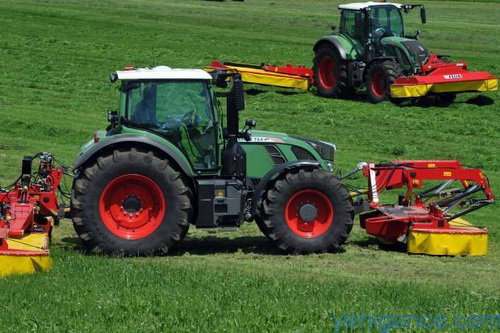 Hüquqların dövlət qeydiyyatının orta müddətləri açıqlanıb04.08.2016
Əmlak Məsələləri Dövlət Komitəsi hüquqların dövlət qeydiyyatının orta müddətləri ilə bağlı açıqlama yayıb. Transparency.az-ın məlumatına görə, açıqlamada qeyd olunur ki, “Daşınmaz əmlakın dövlət reyestri haqqında” qanuna bu il aprelin 29-da qüvvəyə minmiş dəyişikliklərə əsasən, hüquqların dövlət qeydiyyatı müddəti 20 gündən 10 iş gününədək qısaldılıb.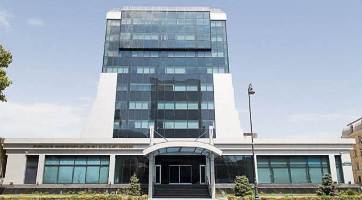 Hazırda ilkin qeydiyyat üçün tam müddət 15 gündür. Təkrar qeydiyyat üçün tam müddət 10 gün müəyyən edilib.Tarif (Qiymət) Şurasının qərarına uyğun olaraq hüquqların dövlət qeydiyyatının qanunla müəyyən edilmiş müddətlərinin üçdə iki və üçdə bir müddətində icra edilməsi ilə bağlı seçimləri də mövcuddur.İlkin qeydiyyatda üçdə bir nisbətində tezləşmə ilə icra müddəti 10 gün, üçdə iki nisbətində tezləşmə ilə icra müddəti 5 gündür. Təkrar qeydiyyatda üçdə bir nisbətində tezləşmə ilə icra müddəti 7 gün, üçdə iki nisbətində tezləşmə ilə icra müddəti 3 gün müəyyən olunub.Ünvanlı dövlət sosial yardımı ləğv olunurmu?04.08.2016Əmək və Əhalinin Sosial Müdafiəsi Nazirliyinin ictimaiyyətlə əlaqələr şöbəsinin müdiri Elman Babayev ünvanlı dövlət sosial yardımı və özünüməşğulluq proqramları haqqında açıqlama verib. Transparency.az-ın məlumatına görə, nazirliyin saytında yayılan rəsmi açıqlamada deyilir ki, aztəminatlı ailələr ünvanlı dövlət sosial yardımından bu il fevralın 15-dən tətbiqinə başlanmış Vahid Elektron Müraciət və Təyinat Alt Sistemi (VEMTAS) vasitəsilə heç bir məmur müdaxiləsi olmadan, tam şəffaf şəraitdə faydalanır: “VEMTAS ünvanlı dövlət sosial yardımı üzrə əhaliyə xidmətlərin müasir və şəffaf, məmur-vətəndaş təmasları olmadan, vətəndaşlar üçün çevik və rahat şəkildə həyata keçirilməsini tam təmin edir. Sosial yardımların təyinatı prosesi avtomatlaşdırılmış qaydada, yəni hansısa bir məmurun iradəsindən asılı olmadan həyata keçirilir”.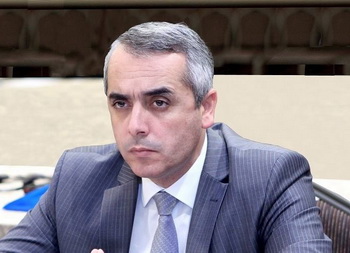 Elman Babayev bildirib ki, VEMTAS sistemi bu il 75268 nəfər ailə üzvü olan 18855 ailəyə avtomatlaşdırılmış qaydada ünvanlı dövlət sosial yardımı təyin edib.Şöbə müdiri prezidentin 16 mart 2015-ci il sərəncamı ilə ünvanlı dövlət sosial yardımlarının təyinat müddətinin bir ildən iki ilədək uzadıldığını vurğulayıb: “Hazırda ünvanlı sosial yardım alan ailələr də həmin sərəncamın imzalandığı vaxtdan sonra iki illik müddətə yardım təyin olunanlardır və ona görə də onlardan heç birinə bu il ərzində ünvanlı dövlət sosial yardımının verilməsi dayandırılmayacaq”.Elman Babayev bildirib ki, prezident İlham Əliyevin 7 aprel 2016-cı il sərəncamı ilə aztəminatlı ailələrin özünüməşğulluğunun təmin olunmasına yönəlmiş işlər aparılır: “Sərəncamla qeyd olunan məqsəd üçün ayrılmış 6 milyon manat vəsait hesabına ölkə üzrə təqribən 1400 ailənin özünüməşğulluğu təmin ediləcək. Əmək qabiliyyətli ailə üzvləri olan belə ailələr üçün kiçik ailə təsərrüfatları yaradılması ilə bağlı zəruri tədbirlər görüləcək. Bu istiqamətdə işlərin dolğun və məqsədyönlü şəkildə tənzimlənməsi üçün “İşaxtaran vətəndaşların özünüməşğulluq fəaliyyətinin təşkili tələbləri” hazırlanaraq təsdiq edilib. Özünüməşğulluq layihələrinə cəlb olunacaq vətəndaşlara biznesin təşkili ilə bağlı təlimlər də keçiriləcək, onlara biznes fəaliyyətinin inkişafı ilə bağlı məsləhətlər veriləcək”.Yaxın vaxtlarda aztəminatlı ailələrin özünüməşğulluğunun təmin olunması istiqamətində praktik işlərə başlanacağını qeyd edən Elman Babayev bununla da aztəminatlı ailələr üçün dayanıqsız passiv sosial təminat tədbirlərindən dayanıqlı aktiv məşğulluq proqramlarına keçiləcəyini bildirib: “Özünüməşğullluq proqramına bunun üçün müvafiq potensialları, əmək qabiliyyətli üzvləri olan aztəminatlı ailələrin cəlb edilməsi nəzərdə tutulur və bu proqramın icrası ünvanlı dövlət sosial yardımı proqramının dayandırılmasını şərtləndirmir. Özlərindən asılı olmayan səbəblərdən yoxsulluq vəziyyətində yaşayan, məşğulluq tədbirlərinə cəlb olunmaq üçün potensialları olmayan ailələrin dövlətin sosial yardımları ilə təmin edilməsi prosesi də davam etdiriləcək”.Elektron hökumət reytinqi: Azərbaycan 56-cı ölkədir04.08.2016BMT elektron hökumət xidmətləri həyata keçirən ölkələrin reytinqini açıqlayıb. Məruzəyə əsasən, elektron hökumət reytinqinə Böyük Britaniya, Avstraliya və Cənubi Koreya öncüllük edirlər. ABŞ bu sahədə 12-ci yerdədir.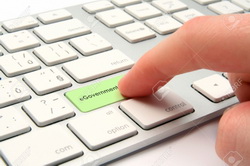 APA-nın məlumatına görə, Azərbaycan elektron hökumət reytinqinin 56-cı pilləsində qərar tutur.Azərbaycanın qonşularından Rusiya 35-ci, Gürcüstan 61-ci, Ermənistan 87-cidir.MDB ölkələrindən Qazaxıstan elektron hökumət reytinqinin 33-cü, Tacikistan 139-cu, Türkmənistan 140-cı pilləsində yer alır.Prezident “Sovetski”də yol-nəqliyyat infrastrukturunun təməlini qoyub04.08.2016AZƏRTAC-ın məlumatına görə, prezident İlham Əliyev avqustun 4-də Bakının Yasamal rayonunun keçmiş “Sovetski” ərazisində yeni yol-nəqliyyat infrastrukturunun təməlini qoyub. Dövlət başçısına ərazidə “Azəravtoyol” Açıq Səhmdar Cəmiyyətinin apardığı yenidənqurma və abadlıq işləri barədə məlumat verilib. Ərazidə aparılacaq işlərin birinci mərhələsində 26 hektarda yolların salınması və abadlıq işlərinin görülməsi nəzərdə tutulur. Buraya 23 hektar sahədə yaşıllaşdırma və abadlıq, 3 hektar sahədə isə avtomobil yollarının tikintisi işləri daxildir.“Azəravtoyol” ASC-nin sədri Saleh Məmmədov dövlət başçısına layihənin icrası ilə bağlı məlumat verib. Bildirilib ki, 3827 yaşayış və qeyri-yaşayış sahəsi sahibləri müvafiq qaydada kompensasiya ilə təmin ediliblər. Ümumilikdə 219 obyekt üzrə vətəndaşlar yaşayış sahəsi ilə təmin olunublar.Keçmiş “Sovetski” ərazisində satın alınan obyektlərdən 249-nun söküntüsü davam edir. Burada ümumi uzunluğu 6 kilometrdən çox olan 5 küçədə əsaslı şəkildə yenidənqurma işləri aparılacaq. Yenidənqurma işləri Balababa Məcidov, Abdulla Şaiq, Mirzəağa Əliyev küçələrində, Füzuli küçəsinin davamında və Nəriman Nərimanov küçəsində həyata keçiriləcək.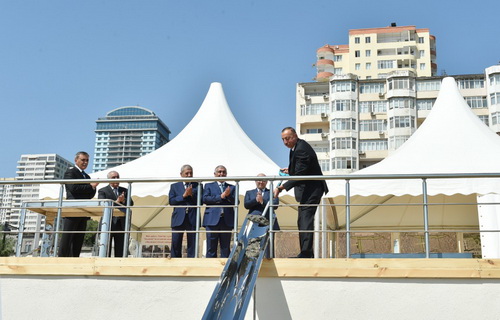 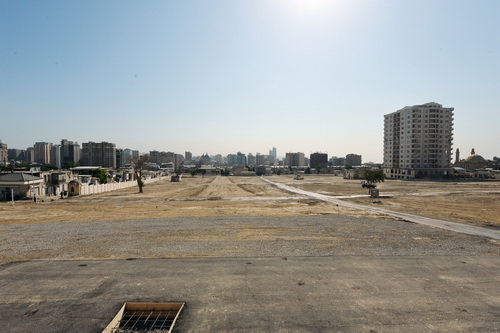 Sabirabad: 55 sahibkara güzəştli kredit verildi04.08.2016İqtisadiyyat Nazirliyinin Sahibkarlığa Kömək Milli Fondu avqustun 4-də Sabirabadın Qaratəpə kəndində işgüzar forum keçirib. Forum çərçivəsində Sabirabad və ətraf rayonlardan olan 55 sahibkara 833 min manat güzəştli kredit verilib. Əsasən heyvandarlıq, pambıqçılıq, taxılçılıq, balıqçılıq, meyvə şirələrinin istehsalı sahələrinin inkişafına yönəldiləcək kreditlərin reallaşdırılması hesabına 80-dən çox yeni iş yerinin açılması mümkün olacaq.Rəsmi məlumata görə, 100-ə yaxın sahibkarın iştirak etdiyi forumda çıxış edən Sahibkarlığa Kömək Milli Fondunun icraçı direktoru Şirzad Abdullayev qeyd edib ki, 2016-cı ildə 1460 sahibkara 78,3 milyon manat güzəştli kredit ayrılıb: “Bu kreditlərdən istifadə etməklə investisiya layihələrinin reallaşdırılması 3500-dən çox yeni iş yerinin yaradılmasına imkan verir. Ümumilikdə isə indiyədək Aran iqtisadi rayonunda fəaliyyət göstərən sahibkarlıq subyektlərinin 12400-dən çox investisiya layihəsinin maliyyələşdirilməsinə 488 milyon manat güzəştli kredit verilib”.Forum çərçivəsində rayonda güzəştli kreditlər hesabına yaradılmış müasir istixana kompleksinə və meyvə-tərəvəz emalı müəssisəsinə baxış keçirilib.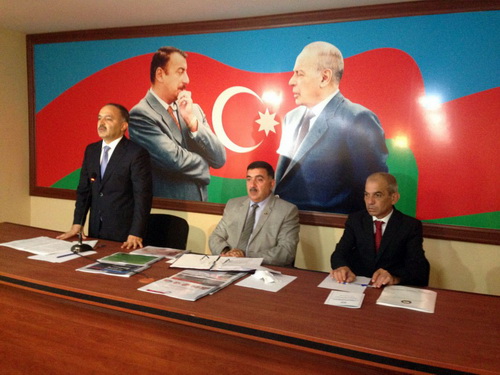 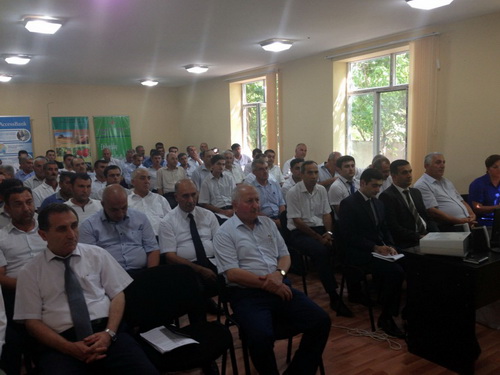 Bu il manata 3 milyard 741,3 milyon dollar xərclənib04.08.2016Avqustun 4-də Dövlət Neft Fondu valyuta hərracına 50 milyon ABŞ dolları məbləğində vəsait çıxarıb və 28 banka 49,4 milyon dollar satıb. Transparency.az bildirir ki, bununla Dövlət Neft Fondunun 2016-cı ilin valyuta hərraclarında satdığı xarici valyutanın həcmi 2 milyard 905,9 milyon dollara çatıb.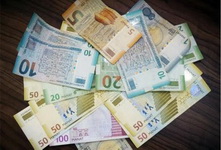 Ötən il Azərbaycan manatı iki dəfə devalvasiyaya uğrayıb və dollar qarşısında 78 qəpikdən 1 manat 55 qəpiyə qalxıb. Hazırda 1 dolların rəsmi kursu 1,5947 manatdır.Manatın kursunu sabit saxlamaq üçün bu il keçirilən valyuta hərraclarında Mərkəzi Bankdan 835,4 milyon dollar alınıb. Dövlət Neft Fondunun satdığı xarici valyuta ilə birlikdə manata 3 milyard 741,3 milyon dollar xərclənib.Ermənistanın baş prokuroru istefa verdi04.08.2016
Ermənistanın baş prokuroru Gevork Kostanyan istefa verib.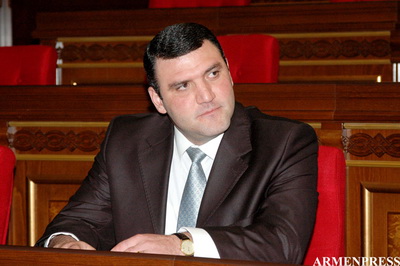 Novator.az-ın məlumatına görə, Gevork Kostanyanın köməkçisi baş prokurorun səhhəti ilə əlaqədar istefa verdiyini açıqlayıb, amma məsələnin detallarına varmayıb.Gevork Kostanyan baş prokuror postunu 2013-cü ildən tuturdu. O həmçinin Ermənistan hökumətinin Avropa İnsan Hüquqları Məhkəməsində səlahiyyətli nümayəndəsidir.6 ayda Azərbaycanı 972 min nəfər əcnəbi ziyarət edib04.08.20162016-cı ilin mayında Azərbaycana səfər edən turistlərin sayı ötən illə müqayisədə 30 dəfə artıb. AZƏRTAC Mədəniyyət və Turizm Nazirliyinin informasiya və ictimaiyyətlə əlaqələr şöbəsinə istinadla belə xəbər yayıb.Xəbərdə qeyd olunur ki, son 6 ayda Rusiya, Avropa, ərəb ölkələrindən, İran və MDB-dən gələn əcnəbi qonaqların sayı artıb: “Cari ilin 6 ayında Azərbaycana 972 min nəfər əcnəbi gəlib. Bu rəqəmin içində üstünlük ilk növbədə Rusiya vətəndaşlarının, daha sonra İran, Türkiyə və ərəb ölkələrinin payına düşür”.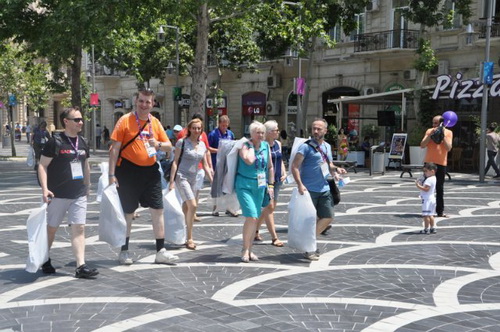 Müharibə əlillərinə və şəhid ailələrinə yeni evlər təqdim olunub04.08.2016
Əmək və Əhalinin Sosial Müdafiəsi Nazirliyi Cəlilabad rayonunda 8 yeni fərdi yaşayış evini Qarabağ müharibəsi əlillərinin və şəhid ailələrinin istifadəsinə verib. 4 ev Qarabağ müharibəsi əlillərinə, 4 ev şəhid ailələrinə təqdim olunub.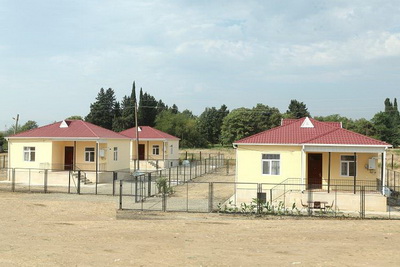 Avqustun 4-də yayılan rəsmi məlumata görə, yaşayış evlərinin təqdim olunması tədbirində çıxış edən Dövlət Sosial Müdafiə Fondunun direktor müavini Əminə Seyidzadə deyib ki, prezidentin 20 iyun 2014-cü il sərəncamına əsasən, müxtəlif bölgələrdə fərdi və çoxmənzilli yaşayış evləri, həmçinin hazır yaşayış binalarından alınaraq təmir etdirilmiş mənzillər istifadəyə verilir: “Bu ilin ötən dövründə Əmək və Əhalinin Sosial Müdafiəsi Nazirliyi 223 nəfər şəxsə, o cümlədən 140 nəfər Qarabağ müharibəsi əlilinə, 83 şəhid ailəsinə müasir tələblərə cavab verən yeni mənzillər təqdim edib”.“Şəffaflıq Azərbaycan” açıq hökumət planı ilə bağlı yeni hesabat verdi04.08.2016
Avqustun 4-ü Bakıdakı “Avropa” otelində “Şəffaflıq Azərbaycan” Korrupsiyaya Qarşı Mübarizə İctimai Birliyinin Açıq Hökumətin Təşviqi üzrə Milli Fəaliyyət Planının monitorinqinin nəticələri əsasında hazırladığı 3-cü hesabat (Hesabat) təqdim edilib.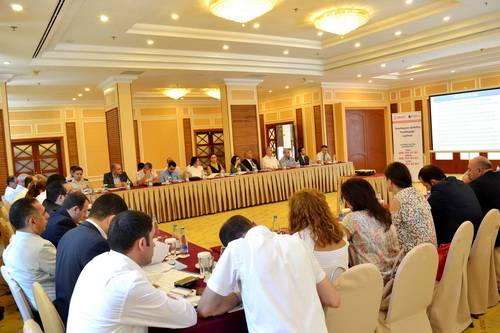 ABŞ-ın Beynəlxalq İnkişaf Agentliyinin (USAİD) maliyyə dəstəyi ilə Azərbaycan Şəffaflıq Tərəfdaşlığı layihəsi çərçivəsində hazırlanan hesabatı tədbir iştirakçılarına təşkilatın eksperti Rəcəb İmanov çatdırıb. Açıq Hökumətin Təşviqi üzrə Milli Fəaliyyət Planının qəbul edilməsi ilə Azərbaycan hökumətinin öz üzərinə götürdüyü öhdəliklərin 9 istiqamət üzrə qruplaşdırıldığını deyən ekspert 3-cü qiymətləndirici monitorinqin məqsədlərini açıqlayıb:— 2015-ci ilin yanvar-dekabr dövrü ərzində Açıq Hökumətin Təşviqi üzrə Milli Fəaliyyət Planında planlaşdırılan öhdəliklərin icra səviyyəsinin qiymətləndirilməsi;— Milli Fəaliyyət Planının icrasının son dövrü ilə öhdəliklərin yerinə yetirilməsi sahəsində başlıca çətinliklərin müəyyənləşdirilməsi, onların aradan qaldırılmasına töhfə vermək üçün tövsiyələrin hazırlanması.Rəcəb İmanov hesabatın təqdimatı zamanı mərkəzi və yerli icra hakimiyyəti orqanlarına göndərilən sorğular, onların ümumi icra səviyyəsi, qiymətləndirmə, proses boyu dövlət orqanlarının fəaliyyətində aşkar olunan qüsurlar, həmin problemlərin aradan qaldırılması üçün ekspertlər qrupunun hazırladığı tövsiyələr haqqında məlumat verib.Tədbirdə monitorinqin göstəricilərinin mövcud mənzərəni nə qədər obyektiv və doğru təsəvvür yaratdığı sualına cavab verən hüquqşünas, ekspert qrupunun üzvü Ələsgər Məmmədli proses boyu istifadə edilən ölçü meyarlarına diqqət çəkib: “Bəzən statistik nəticələrlə ümumi mənzərəni tam aydın təsəvvür etmək mümkün olmur. 20 faizə qədər göstərici zəif, 20 faizdən 70 faizə qədər göstərici orta, 70 faizdən yuxarı göstərici yaxşı kimi qiymətləndirilib. Qiymətləndirmənin orta səviyyəni göstərməsinə səbəb əslində orta həddin 20-70 aralığında müəyyənləşdirilməsidir. Bir çox halda göstəricilər 20 civarında olub. Metodologiya rəqəmləri orta kimi göstərsə də, mərkəzi və yerli icra hakimiyyəti orqanlarının hesabatlılığının təqdim olunan nəticəsi 31 faizi keçmir.Gündəlik qarşılanan bir sıra ciddi problem var. Bir çox qurumlarda informasiya sorğularının elektron formada cavablandırma xidməti işləmir. Bu prosesə nəzarət mexanizmi dörd ildir müəyyən edilib, amma nəticə 90-100 olmalı ikən 30-da qərarlaşıb. İnformasiya sorğularının cavablandırılmasına nəzarət edən qurum olan Ombudsman Aparatı 7 iş günündə cavablandırlamlı olduğu sorğuya 45 günə cavab verir. Bu aspektdə çoxlu problem var.İnformasiya əldə edilməsinin asanlaşdırılması, dövlət orqanlarının öz fəaliyyəti barədə ictimaiyyətə müntəzəm məlumat verməsi, normativ hüquqi aktların vahid elektron bazasının fəaliyyətinin təkmilləşdirilməsi istiqamətləri üzrə xeyli problem var. Ədliyyə Nazirliyinin E-qanun.az saytında normativ hüquqi akta mart ayında edilən dəyişikliyi tapa bilmirəm. Halbuki, qanunvericiliyə görə, hüquqi akt 24 saat ərzində yenilənməlidir. Bu problemlərin həlli, cəmiyyətə açıqlıq hər birimizin mənafeyinə uyğundur”.Monitorinqin vergi nəzarəti və yoxlamaları prosesində şəffaflığın artırılması, mineral ehtiyatların hasilatı ilə məşğul olan sənaye sahələrində şəffaflığın artırılması istiqamətlərində ekspert kimi çalışan Qubad İbadoğlu həmin sahələrdə göstəricilərin yüksək olduğunu qeyd etsə də, ümumi vəziyyətin ürəkaçan olmadığını vurğulayıb: “Xüsusilə yerli icra hakimiyyəti səviyyəsində icra səviyyəsinin çox aşağı olması ümumi qiymətləndirmənin nəticələrinə mənfi təsir göstərir. Bu istiqamətdə sorğularımız cavablandırılmayıb. Bu təbəqə demək olar ki, Açıq Hökumətin Təşviqi üzrə Milli Fəaliyyət Planından məlumatsızdır.Açıq Hökumətin Təşviqi üzrə Milli Fəaliyyət Planında nəzərdə tutulan bütün tədbirlər həyata keçirilməlidir. Yeni fəaliyyət planında dövrün tələblərinə uyğun olaraq yeni fəaliyyət istiqamətləri qoyulmalıdır. Ümumi vəziyyətin yaxşılaşması dövlət orqanları ilə ekspert qrupu arasındakı koordinasiyadan da çox asılıdır. Hər bir halda biz rəsmi sorğu əsasında əldə etdiyimiz nəticələri qiymətləndiririk”.Tədbirdə yekun hesabatın avqust ayının sonunda təqdim ediləcəyi bildirilib.Vergi islahatlarının istiqamətləri təsdiqlənib05.08.2016Prezident İlham Əliyev 2016-cı ildə vergi sahəsində aparılacaq islahatların istiqamətlərini təsdiqləyib. Avqustun 4-də imzalanan sərəncam vergi inzibatçılığının təkmilləşdirilməsini də nəzərdə tutur.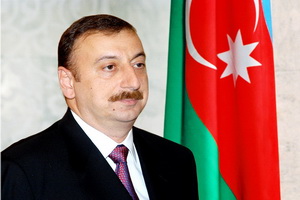 Vergilər Nazirliyi üç ay müddətində 2016-cı ildə vergi sahəsində aparılacaq islahatların istiqamətləri nəzərə alınmaqla vergi qanunvericiliyinin təkmilləşdirilməsi ilə bağlı təkliflərini hazırlayıb prezidentə təqdim etməlidir.Dövlət başçısı nazirliyə vergi yoxlamalarının, xüsusilə kameral vergi yoxlamalarının qanunla müəyyən edilmiş tələblərə əməl olunmaqla qısa müddətdə başa çatdırılması üzrə inzibatçılığı təkmilləşdirməyi; vergi yoxlamalarında vergi ödəyicilərinin iştirakını təmin etməyi; elektron auditin tətbiq dairəsini genişləndirməyi və başqa məsələləri də tapşırıb.Ədliyyə Nazirliyi üç ay müddətində Vergilər Nazirliyi ilə birlikdə Vergilər Nazirliyinin fəaliyyətində səmərəliliyin artırılması və dövlət büdcəsindən yayındırılmış vergi borclarının alınması ilə bağlı icra olunmayan məhkəmə qərarlarının icrası məqsədilə qanunvericiliyin bu sahədə tələbini pozan şəxslər barəsində tədbirlərin daha operativ şəkildə həyata keçirilməsini, bununla bağlı icraat prosesinin sadələşdirilməsi istiqamətində qanunvericiliyin təkmilləşdirilməsinə dair təkliflərin verilməsini və icra olunmamış məhkəmə qərarlarının sayının azaldılması üçün daha çevik mexanizmlərin müəyyən edilməsini təmin etməlidir.Transparency.az bildirir ki, 2016-cı ildə vergi sahəsində aparılacaq islahatların istiqamətləri belə müəyyən edilib:– qanunvericiliyin tələblərinə əməl edilməklə vergi ödəyicilərinin optimal gəlirliliyini təmin etmək və investisiya mühitini daha da yaxşılaşdırmaq məqsədilə vergi yükünün azaldılması və inzibatçılığın yüngülləşdirilməsi;– kiçik və orta sahibkarlığı stimullaşdırmaq, pərakəndə ticarətdə rəqabət mühitini təmin etmək və vergi yükünü optimallaşdırmaq məqsədilə pərakəndə ticarət fəaliyyəti ilə məşğul olan vergi ödəyicilərinin əlavə dəyər vergisi üzrə vergitutma obyekti malların satış qiyməti ilə malgöndərənlərə ödənilən qiymət arasındakı fərq (ticarət əlavəsi) hesab edilərək, verginin həmin məbləğdən hesablanması ilə bağlı qanunvericiliyə dəyişikliklərin edilməsi;– topdan və pərakəndə ticarətlə məşğul olan vergi ödəyicilərini fərqləndirən meyarların müəyyən edilməsi;– Azərbaycanı turistlər üçün cəlbedici ölkəyə çevirmək və bütövlükdə turizm sektorunu inkişaf etdirmək məqsədilə Azərbaycan Respublikası ərazisində alınmış istehsal, yaxud kommersiya məqsədləri üçün nəzərdə tutulmayan mallara görə ödənilmiş əlavə dəyər vergisinin qaytarılması (“Tax free”) sisteminin hava limanından başqa digər sərhəd buraxılış məntəqələrində də tətbiq olunması;– beynəlxalq təcrübə nəzərə alınmaqla diferensiallaşdırılmış əlavə dəyər vergisi dərəcələri tətbiq edilməli olan malların (işlərin, xidmətlərin) siyahısı və həmin mallar (işlər, xidmətlər) üzrə əlavə dəyər vergisinin dərəcələrinin müəyyən edilməsi;– vergi ödəyiciləri ilə vergi orqanları arasında əməkdaşlıq münasibətlərini daha təkmil müstəviyə gətirmək, vergi öhdəliklərini daha dəqiq müəyyən etmək və proqnozlaşdırmaq üçün beynəlxalq təcrübədə geniş tətbiq olunan “vergi öhdəliklərinin hüquqi nəticələr doğurmazdan əvvəl vergi orqanları ilə razılaşdırılması” (“Advance tax ruling”) qaydasının müəyyən edilməsi;– kameral vergi yoxlamaları zamanı aydın, şəffaf və ədalətli hesablama metodologiyasının tətbiqi və kameral vergi yoxlamalarının həyata keçirilməsinin vergi bəyannamələrinin təqdim edildiyi gündən sonrakı 30 gün müddəti ilə məhdudlaşdırılması (müəyyən edilməlidir ki, kameral vergi yoxlamaları vergi bəyannamələri təqdim edildikdən sonra növbəti 30 gün müddətində həyata keçirilməlidir və bu müddət başa çatdıqda həmin bəyannamələr üzrə kameral vergi yoxlamaları həyata keçirilə bilməz);– vergidən yayınma hallarının qarşısını almaq məqsədilə beynəlxalq təcrübədə geniş tətbiq olunan ictimai məlumatlandırma (“Whistleblow”) mexanizminin hazırlanması;– vergi ödəyicilərinin vergi risklərini minimuma endirmək və vergidən yayınma hallarının qarşısını almaq məqsədilə beynəlxalq təcrübədə geniş tətbiq olunan “Könüllü vergi açıqlaması” (“Voluntary tax disclosure”) sisteminin tətbiqi və təşviqi mexanizminin hazırlanması;– ölkə iqtisadiyyatında şəffaflığı artırmaq, maliyyə intizamını gücləndirmək və vergitutma bazasını genişləndirmək məqsədilə nağdsız əməliyyatların stimullaşdırılması və nağd əməliyyatların məhdudlaşdırılması;– beynəlxalq təcrübə nəzərə alınmaqla vergi ödəyicilərinin xərclərini süni şəkildə artırması (transfer qiymətləndirmə) hallarını aradan qaldırmaq məqsədilə qanunvericilik bazasının yaradılması;– beynəlxalq təcrübə nəzərə alınmaqla nağd pul hesablaşmaları nəzarət-kassa aparatları tətbiq edilmədən həyata keçirilən fəaliyyət sahələrinin dairəsinin dəqiq müəyyənləşdirilməsi və nəzarət-kassa aparatları tətbiq etmədən fəaliyyət göstərən fiziki şəxslərin vergi öhdəliklərinin aylıq sabit vergi formasında müəyyən edilməsi;– vergi ödəyicilərinin fəaliyyətini səmərəli təşkil etmək və inzibati xərclərini azaltmaq məqsədilə dövlət orqanlarına verilən hesabatların sadələşdirilməklə elektron qaydada vahid mərkəzdən paylanması üçün beynəlxalq təcrübədə geniş tətbiq olunan “Vahid hesabat standartı” (Common Reporting Standard) sisteminin tətbiq olunması mexanizminin hazırlanması;– Azərbaycan Respublikası ilə digər dövlətlər arasında ikiqat vergitutmanın aradan qaldırılmasına dair beynəlxalq sazişlərin inzibatçılığı qaydalarının sadələşdirilməsi;– şəffaflığı artırmaq və vergitutma bazasını genişləndirmək üçün beynəlxalq təcrübədə geniş tətbiq olunan “rəqəmsal iqtisadiyyatın” (digital economy) vergiyə cəlb edilməsi;– vergi ödəyicilərinin apardığı əməliyyatlarda elektron qaimə-faktura sisteminin tətbiqi;– kənd təsərrüfatı məhsullarının istehsalçılarına tətbiq edilən vergi güzəştlərinin əhatə dairəsini dəqiq müəyyənləşdirmək məqsədilə kənd təsərrüfatı məhsullarının istehsalı və emalı üzrə sərhədlərin müəyyən edilməsi;– ölkənin hüdudlarından kənarda əldə olunmuş gəlirlərin vergiyə cəlb olunmasında şəffaflığı təmin etmək və səmərəli vergi nəzarəti həyata keçirmək üçün digər dövlətlər arasında maliyyə məlumatlarının avtomatik mübadiləsi məqsədilə hökumətlərarası müqavilələrin bağlanması;– vergi ödəyicisinin vergitutma obyektlərini şəffaf şəkildə vergiyə cəlb etmək və vergitutma bazasının gizlədilməsinin qarşısını almaq məqsədilə vergi qanunvericiliyində hüquqlardan sui-istifadə əleyhinə müddəaların (“Anti-avoidance rules”) beynəlxalq təcrübəyə uyğunlaşdırılması;– Azərbaycan Respublikası rezidentlərinin vergi güzəşti olan xarici ölkələrdə və ya onların vergi güzəşti tətbiq olunan ərazilərində (ofşorlarda) fəaliyyət göstərən vergi ödəyiciləri ilə əməliyyatlarına səmərəli vergi nəzarəti mexanizmlərinin qurulması;– İqtisadi Əməkdaşlıq və İnkişaf Təşkilatının Qlobal Forumu çərçivəsində vergi sahəsində şəffaflıq və məlumat mübadiləsi üzrə yüksək beynəlxalq reytinq əldə etmək və bu reytinqi daima saxlamaq məqsədilə qanunvericiliyin təkmilləşdirilməsi.Qiyməti tənzimlənən dərmanların sayı 9 min 850-yə çatdı05.08.2016Tarif (qiymət) Şurasının 4 avqust iclasında daha 219 dərman vasitəsinin qiyməti təsdiqlənib. Bununla qiyməti təsdiq edilən dərman vasitələrinin sayı 9 min 850-yə çatıb (Siyahı).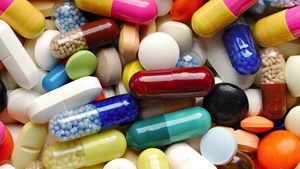 7 min 347 dərman vasitəsi təsdiq edilmiş qiymətlərlə satışdadır, digər 2 min 503 dərman vasitəsinin yeni qiymətləri isə sentyabrın 1-dən qüvvəyə minəcək. Sentyabrın 1-dən qiymətləri təsdiq edilməyən dövlət qeydiyyatına alınmış dərman vasitələrinin satışı yalnız həmin dərmanların qiymətləri təsdiq olunduqdan sonra həyata keçirilə bilər.Dərman vasitələrinin qiymətlərinin tənzimlənməsi prosesi bir il əvvəl başlayıb. İqtisadiyyat Nazirliyinin rəsmi məlumatına görə, indiyədək Tarif Şurasının 10 iclasında idxal dəyəri ilə ifadədə 44 faiz dərman vasitəsinin qiyməti 2 dəfədən çox, 25 faizinin qiyməti 3 dəfədən çox, ümumilikdə 90 faizdən çoxunun qiyməti endirilib.Transparency.az bildirir ki, Azərbaycanda dövlət tənzimlənməsi tətbiq edilən qiymətlərin (tariflərin), xidmət haqlarının, yığımların dövlət tənzimlənməsi kollegial icra hakimiyyəti orqanı olan Tarif Şurasının səlahiyyətindədir. Şuraya iqtisadiyyat naziri sədrlik edir. Onun üzvləri maliyyə, vergilər, ədliyyə, energetika, nəqliyyat, rabitə və yüksək texnologiyalar, kənd təsərrüfat, səhiyyə, təhsil, əmək və əhalinin sosial müdafiəsi nazirlərinin müavinləri, eləcə də Dövlət Gömrük və Dövlət Şəhərsalma və Arxitektura komitələri sədrlərinin müavinləridir.Dairə seçki komissiyaları yenidən formalaşdı (Üzvlər)05.08.2016Mərkəzi Seçki Komissiyası dairə seçki komissiyalarının yenidən təşkili barədə qərar çıxarıb. Bu, Seçki Məcəlləsinin tələbindən irəli gəlib. Qanuna görə, dairə seçki komissiyaları bilavasitə seçkilərdən (referendumdan) əvvəl yaradılarsa, səsvermə gününə azı 50 gün qalmış təşkil edilməlidir.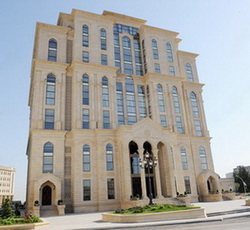 MSK-nın 4 avqust iclasında 124 dairənin seçki komissiyasının yeni tərkibi təsdiq edilib. 90 saylı Ağdaş dairəsinin seçki komissiyası iyunun 18-də Milli Məclisə keçirilmiş təkrar seçki ərəfəsində formalaşdırılıb.Transparency.az bildirir ki, dairə seçki komissiyaları 9 üzvdən ibarətdir. 3 üzvün namizədliyini deputatları Milli Məclisdə çoxluq təşkil edən siyasi partiyanı Mərkəzi Seçki Komissiyasında təmsil edən komissiya üzvləri, 3 üzvün namizədliyini deputatları Milli Məclisdə azlıq təşkil edən siyasi partiyaları Mərkəzi Seçki Komissiyasında təmsil edən komissiya üzvləri, 3 üzvün namizədliyini isə heç bir siyasi partiyaya mənsub olmayan Milli Məclis deputatlarını Mərkəzi Seçki Komissiyasında təmsil edən komissiya üzvləri təqdim edir.Sentyabrın 26-da Azərbaycan Konstitusiyasına dəyişikliklər üzrə referendum keçiriləcək. Referendum aktı layihəsində konstitusiyanın 25-dən çox maddəsində dəyişiklik təklifi yer alır. Ana qanuna bir neçə yeni maddə də təklif olunur (Azərbaycan Konstitusiyasına dəyişikliklər layihəsi).Dəyişikliklər prezident seçilmək üçün 35, deputat olmaq üçün 25 yaş şərtlərini aradan qaldırır, dövlət başçısının səlahiyyət müddətini 5 ildən 7 ilə artırır. Dövlət başçısına növbədənkənar prezident seçkisi elan etmək, parlamenti buraxmaq səlahiyyəti verilir. Başqa bir yenilik vitse-prezidentlər postlarının təsisini nəzərdə tutur. Layihəyə görə, birinci vitse-prezidenti və vitse-prezidentləri Azərbaycan prezidenti vəzifəyə təyin və vəzifədən azad edir. Növbədənkənar prezident seçkisi zamanı dövlət başçısının səlahiyyətlərini birinci vitse-prezident icra edəcək.MSK-nın 4 avqust iclasında referendumla bağlı səsvermə bülletenlərinin mətni, forması, sayı və hazırlanması qaydası təsdiq olunub və 5 milyon 280 min 924 seçki bülleteninin mətbəə üsulu ilə hazırlanması qərara alınıb.Valyuta məzənnələri05.08.2016
Avqustun 5-də Mərkəzi Bank ABŞ dollarının satış kursunu dəyişib. 1 dollar 1,598 manata satılır. Ötən gün rəsmi kurs 1,5947 manat idi.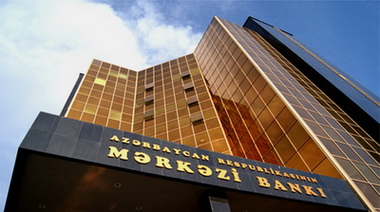 Avro və Rusiya rublunun da məzənnələrində yenilik qeydə alınıb. Transparency.az-ın məlumatına görə, 1 avronun rəsmi kursu 1,7775 manatdan 1,7797 manata qalxıb. Avqustun 4-də 0,0240 manata satılan 1 rubl isə bu gün 0,0242 manata təklif olunur.Mərkəzi Bank digər xarici valyutalara belə qiymət qoyub:1 Braziliya rialı – 0,5009 manat1 BƏƏ dirhəmi – 0,4351 manat1 gürcü larisi – 0,6763 manat1 ingilis funt sterlinqi – 2,0989 manat1 İsveçrə frankı – 1,6408 manat1 Küveyt dinarı – 5,2958 manat1 türk lirəsi – 0,5309 manat.Tam siyahıAsan imzanı necə yeniləmək olar?05.08.2016Vergilər Nazirliyi asan imza sertifikatlarının yenilənməsi yolunu təqdim edib. Bildirilir ki, nazirliyin hüquqi və fiziki şəxslərə sertifikat xidməti göstərən Asan Sertifikat Xidmətləri Mərkəzi 2013-cü ilin iyun ayından fəaliyyətə başlayıb. Asan imza sertifikatının müddəti 3 il olduğu üçün 2013-cü ilin avqust və növbəti aylarında alınmış sertifikatların müddəti 2016-cı ilin avqust və növbəti aylarında bitəcək.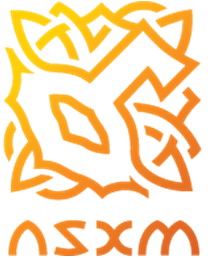 Asan imza sertifikatının yenisini almaq istəyənlər www.asxm.gov.az/portal/login-ə daxil olub müvafiq ərizəni, müqaviləni və etibarnamələri imzaladıqdan sonra asan imza sim kartını dəyişərək vergi ödəyicilərinə xidmət mərkəzlərinə və ASAN xidmət mərkəzlərinə yaxınlaşa bilər.Asan imza ilə əlaqədar əlavə suallar yaranarsa, Vergilər Nazirliyinin 195-1 Çağrı Mərkəzinə, rəsmi internet saytının sual-cavab bölməsinə və www.asxm.gov.az  internet ünvanına müraciət etmək tövsiyə edilir.“Azərbaycana və Ermənistana hazır reseptləri qəbul etdirməyə çalışmırıq”05.08.2016
Rusiya prezidenti Vladimir Putinin AZƏRTAC-a müsahibəsindən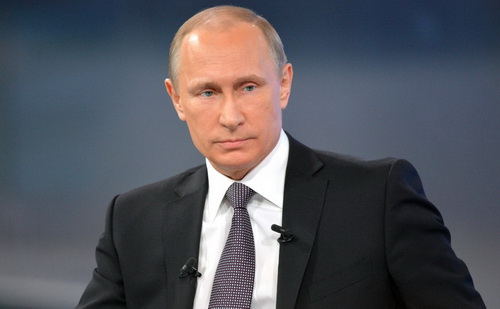 – Rusiya-Azərbaycan ikitərəfli münasibətlərinin indiki səviyyəsini və bu münasibətlərin dərinləşməsi perspektivlərini necə qiymətləndirərdiniz?– Rusiya ilə Azərbaycanın münasibətləri strateji tərəfdaşlıq xarakteri daşıyır. Bu münasibətlərin əsasını qədim dostluq və mehriban qonşuluq ənənələri, hüquq bərabərliyi, bir-birinin mənafelərinə hörmət, ortaq tarix və mədəniyyət, milyonlarla insanın qaynayıb-qarışmış taleləri təşkil edir.İki ölkənin dövlət başçıları, hökumətləri və parlamentləri arasında qarşılıqlı etimada əsaslanan əlaqələr məhz bu cür möhkəm təməl üzərində inkişaf edir. Ticari-iqtisadi və investisiya, energetika sferalarında, nəqliyyat infrastrukturu, avtomobilqayırma, səhiyyə sahələrində qarşılıqlı faydalı əməkdaşlıq dərinləşir.Regionlarımız arasında kooperasiya çox yüksək səviyyəyə qalxıb. Bu gün Rusiya Federasiyasının 17 subyekti Azərbaycandakı tərəfdaşları ilə ticari-iqtisadi, elmi-texniki və mədəni əməkdaşlıq haqqında sazişləri həyata keçirir. Rusiyanın 70-dən çox regionunun müəssisə və şirkətlərinin sizin ölkə ilə xarici ticarət münasibətləri var.Biz Cənubi Qafqazda MDB və aparıcı beynəlxalq strukturlar çərçivəsində sıx qarşılıqlı fəaliyyət göstəririk. Xəzərdə əməkdaşlığın genişləndirilməsi üçün əhəmiyyətli potensial görürük — ilk növbədə Rusiya, Azərbaycan, İran, Qazaxıstan və Türkmənistanın daxil olduğu “Xəzər beşliyi” və İranın iştirakı ilə formalaşmaqda olan üçtərəfli partnyorluq çərçivəsində.Humanitar əlaqələr dostluq və mehriban qonşuluq münasibətlərinin möhkəmlənməsində mühüm rol oynayır. Məsələn, təhsil sahəsində əlaqələrin dinamikası durmadan artır. Hazırda 15 minə yaxın azərbaycanlı tələbə Rusiyada təhsil alır, Azərbaycanda isə Rusiya ali məktəblərinin filialları uğurla fəaliyyət göstərir.Bizim birgə layihəmiz – Rusiya və Azərbaycan prezidentlərinin himayəsi altında keçirilən Bakı Beynəlxalq Humanitar Forumu müasir dövrün aktual problemlərinin müzakirəsi üçün öz əhəmiyyətini və ona tələbat olduğunu nümayiş etdirir. Nisbətən qısa müddətdə – 2011-ci ildən bəri bu forum regional və beynəlxalq ictimai həyatın mühüm hadisəsinə çevrilib. İndi azərbaycanlı həmkarlarımızla birlikdə bu ilin sentyabr ayına planlaşdırılmış beşinci görüşə fəal hazırlaşırıq.Əminəm ki, Rusiya-Azərbaycan münasibətlərinin bundan sonra da durmadan inkişaf etməsi regional sabitliyin və təhlükəsizliyin qorunub saxlanması, Cənubi Qafqazda sülhün və qarşılıqlı anlaşmanın dəstəklənməsi, xalqlarımızın əsaslı maraqlarının reallaşması üçün xüsusi əhəmiyyət kəsb edir.– Qlobal böhran Rusiya ilə Azərbaycan arasında ticarətin həcminə də təsir göstərib, onun azalmasına səbəb olub. Siz bunu iyun ayında Sankt-Peterburqda Azərbaycan prezidenti İlham Əliyevlə görüşdə də qeyd etmişdiniz. Sizin fikrinizcə, əmtəə dövriyyəsinin artırılması və sənaye kooperasiyası, qarşılıqlı sərmayə qoyuluşu da daxil olmaqla bütövlükdə iki ölkənin iqtisadi əməkdaşlığının stimullaşdırılması üçün nə etmək lazımdır?– Dünya iqtisadiyyatının mürəkkəb, əlverişsiz konyunkturu həqiqətən bizim işgüzar əlaqələrə də təsir göstərib. Bununla belə, Rusiyanın MDB ölkələri ilə xarici ticarətində Azərbaycan Belarus, Qazaxıstan, Ukrayna və Özbəkistandan sonra beşinci yeri tutur. Rusiya isə Azərbaycan mallarının idxalında liderlik edir.Federal Gömrük Xidmətinin məlumatına görə, 2015-ci ildə Rusiya ilə Azərbaycan arasında əmtəə dövriyyəsi 2014-cü ildəki 4 milyard dollar ilə müqayisədə 30 faiz azalaraq 2,8 milyard dollara düşüb. Bu il vəziyyətdə hələlik dönüş edə bilməmişik: yanvar-may aylarının yekunlarına görə, qarşılıqlı əmtəə dövriyyəsinin həcmi 568,5 milyon dollar olub. Bu, 2015-ci ilin müvafiq dövrü ilə müqayisədə 52,8 faiz azdır.Düşünürük ki, bizim bazarda tələbat duyulan Azərbaycan kənd təsərrüfatı məhsullarının Rusiyaya satışının, həmçinin Rusiyadan Azərbaycana əkin sahələrinin genişləndirilməsi üçün zəruri olan gübrə və kənd təsərrüfatı texnikası ixracının artırılması qarşılıqlı ticarətin genişlənməsində mühüm rol oynaya bilər.Hesab edirik ki, “Uralvaqonzavod”un Azərbaycana dəmir yolu nəqliyyatı göndərməsi, “Krasnoye Sormovo” zavodunun Azərbaycan Dövlət Xəzər Dəniz Gəmiçiliyi üçün iki tankerin tikintisi, Rusiyanın “R-Farm” şirkətlər qrupunun iştirakı ilə birgə əczaçılıq istehsalatının təşkili üzrə planlar tam həcmdə yerinə yetiriləcək.Nəqliyyat, maliyyə, sığorta, telekommunikasiya, mədəniyyət və istirahət sahələrində xidmətlərin qarşılıqlı ticarətinin genişlənməsi ticari-iqtisadi əlaqələrin inkişafının daha bir mühüm istiqaməti ola bilər. Bu sahələr elə indi əmtəə dövriyyəsinin ümumi göstəricilərinə təxminən 20 faiz – 0,5 milyard dollar əlavə edir.“Şimal-Cənub” beynəlxalq nəqliyyat dəhlizi çərçivəsində İran və Azərbaycan dəmir yollarının birləşdirilməsi nəzərə alınmaqla Rusiyanın və Azərbaycanın tranzit potensialından tam istifadə edilməsi üçün yeni perspektivlər açılır.Rusiya Ticarət-Sənaye Palatası nəzdində təşkil edilmiş Rusiya-Azərbaycan İşgüzar Şurası çərçivəsində ölkələrimizin biznes dairələri arasında qarşılıqlı fəaliyyətin inkişaf etdirilməsini vacib hesab edirik. Ümidvarıq ki, Azərbaycanda da analoji qurum yaradılacaq.Əmtəə dövriyyəsinin azalması fonunda dövlətlərimizin investisiya sahəsində əməkdaşlığı tamamilə sabit inkişaf edir. Bu gün Rusiyanın 600-ə yaxın şirkəti, o cümlədən yüz faiz Rusiya kapitalı əsasında işləyən iki yüzə yaxın şirkət Azərbaycan bazarında fəaliyyət göstərir. Eyni zamanda Rusiyanın Azərbaycana birbaşa investisiyaları 1,4 milyard dollara yaxındır.Hazırda ölkələrimizin şirkətləri arasında qarşılıqlı hesablaşmalar əsasən dollarla aparılır. Biz bu şirkətlərin qarşılıqlı hesablaşmalarının milli valyutalara keçirilməsini stimullaşdıran şərait yaradılması işini davam etdirəcəyik.Şübhəsiz ki, ikitərəfli ticari-iqtisadi əlaqələrdə bugünkü mənfi hallar müvəqqəti xarakter daşıyır. Əminik ki, biz tərəfdaşlar kimi sıx birgə fəaliyyət göstərməklə qarşılıqlı ticarəti davamlı artım trayektoriyasına çıxara biləcəyik.– Hazırda yeni inteqrasiya konfiqurasiyası – Azərbaycan-İran-Rusiya regional əməkdaşlıq formatı yaranmaqdadır. Bu üçtərəfli qarşılıqlı fəaliyyətin özəyi “Şimal-Cənub” nəqliyyat dəhlizi layihəsi hesab edilir. Sizin fikrinizcə, üç ölkənin əməkdaşlığının həyat qabiliyyətli və səmərəli olmasını daha hansı sahələrdəki layihələr təmin edə bilər? Üçtərəfli səviyyədə əlaqələr, məsələn, Xəzər dənizinin bölgüsü, onun energetika və bioloji resurslarından istifadə edilməsi məsələsində mövcud olan bəzi ziddiyyətlərin aradan qaldırılmasına kömək edə bilərmi?– Azərbaycan prezidenti İlham Əliyevin dəvəti ilə avqustun 8-də biz iqtisadiyyatdan və humanitar əlaqələrdən başlamış, təhlükəsizlik və terrorizmə qarşı mübarizə məsələlərinə qədər ən müxtəlif sahələrdə uzunmüddətli qarşılıqlı faydalı əməkdaşlığın inkişaf etdirilməsi perspektivlərini müzakirə etmək üçün ilk dəfə üç dövlət başçısı səviyyəsində Bakıda toplaşacağıq.Ümumi uzunluğu 7200 kilometr olan “Şimal-Cənub” beynəlxalq nəqliyyat dəhlizi flaqman layihəsi bizim danışıqların fokusunda olacaq. Bu layihə Hindistandan, İrandan, Fars körfəzi ölkələrindən Azərbaycanın, Rusiya Federasiyasının ərazisinə, daha sonra Şimali və Qərbi Avropaya tranzit yüklərin daşınması üçün optimal imkanlar yaradılmasına yönəlib.2015-ci ilin yekunlarına görə, “Rusiya Dəmir Yolları” Açıq Səhmdar Cəmiyyətinin iştirakı ilə “Şimal-Cənub” beynəlxalq nəqliyyat dəhlizi ilə yükdaşımaların həcmi 7,3 milyon ton olub. Bu, 2014-cü ilin müvafiq göstəricisindən 4,1 faiz və ya 0,3 milyon ton çoxdur.Energetika, nəqliyyat infrastrukturu sahələrində strateji investisiya layihələrinin reallaşdırılması qarşılıqlı fəaliyyətin digər perspektivli istiqamətləridir. Xidmətlər ticarətinin, o cümlədən turizm, səhiyyə, təhsil sahələrində genişləndirilməsi üçün yaxşı imkanlar vardır.Üçtərəfli dialoqun Xəzər tərkib hissəsi də olacaq. Son illərdə Xəzəryanı ölkələr Xəzərdə əməkdaşlığın müxtəlif aspektləri, o cümlədən onun energetika və bioloji resurslarından istifadə edilməsi ilə bağlı məsələlərin razılaşdırılmasında xeyli irəliləyişə nail olublar. Müvafiq sazişlər imzalanıb, onlar uğurla reallaşır. Xəzər dənizinin hüquqi statusu barədə əsas konvensiya üzərində iş başa çatmaq üzrədir.– Son vaxtlar dünyada, o cümlədən ölkələrimizin sərhədlərinin bilavasitə yaxınlığında terrorizmin və zorakılığın görünməmiş dərəcədə artması müşahidə olunur. Sizcə, ümumi təhlükəsizliyi təmin etmək və təhdidlərə qarşı mübarizə aparmaq üçün Rusiya, Azərbaycan və İran nə edə bilər?– Əlbəttə, Rusiya, Azərbaycan və İran sərhədlərinin bilavasitə yaxınlığında Əfqanıstan və Yaxın Şərq kimi iki iri qeyri-sabitlik ocağının olması bizi narahat etməyə bilməz. Bu regionlardan ilk növbədə narkotiklərin axınının, silah qaçaqmalçılığının, silahlıların yerdəyişməsinin artması ilə bağlı beynəlxalq terrorizm və transsərhəd cinayətkarlıq təhlükəsi yaranır.Bu yaxınlarda dünyanın müxtəlif regionlarında törədilmiş terror aktları bir daha göstərir ki, terrorizmə qarşı yalnız birlikdə, beynəlxalq hüququn norma və prinsiplərinə əsaslanaraq, BMT əlaqələndirici rol oynamaqla mübarizə aparmaq olar. Burada ikili standartlar olmamalıdır, terrorçuları “yaxşılara” və “pislərə” bölmək olmaz. Əlbəttə, terrorçu, radikal və ekstremist qruplaşmalardan siyasi və ya geosiyasi maraqlar üçün istifadə etməyə çalışmaq yolverilməz və son dərəcə təhlükəlidir.Ölkələrimiz beynəlxalq birlikdə məhz bu prinsipləri fəal surətdə önə çəkir, istər siyasi səviyyədə, istərsə də hüquq mühafizə və xüsusi xidmət orqanları xətti ilə çoxtərəfli əməkdaşlığı maksimum genişləndirməyə və möhkəmləndirməyə çalışır.Bu gün Rusiya, Azərbaycan və İranın bu sahədə sıx dialoq yaratmasından danışmaq olar. Belə ki, biz Bakı ilə MDB-nin Antiterror Mərkəzi çərçivəsində, habelə ikitərəfli əsasda qarşılıqlı fəaliyyət göstəririk. Mühüm yanaşmalarda Tehranla da mövqelərimizdə yaxınlaşma var. Şanxay Əməkdaşlıq Təşkilatının xətti ilə çoxtərəfli antiterror əməkdaşlığının dərinləşməsində əlavə imkanlar görürük.İranlı tərəfdaşlarımızla birlikdə narkotiklərin qaçaqmalçılıq yolu ilə daşınması kanallarının kəsilməsi üzrə “Təmiz Xəzər” adlı əməliyyat keçiririk. “Xəzər antinarkotik beşliyi” forumunun böyük potensialı var.Üçtərəfli formatda da terror və narkotiklər əleyhinə qarşılıqlı fəaliyyətin genişləndirilməsi üçün çox yaxşı perspektivlər var.– Son vaxtlar Rusiya Dağlıq Qarabağ münaqişəsinin həllində vasitəçilik səylərini fəallaşdırıb. Hamıya məlumdur ki, aprel ayında gərginliyin eskalasiyasından sonra təmas xəttində atəşkəs məhz Rusiya tərəfinin vasitəçiliyi ilə bərpa olunub. Azərbaycan ilə Ermənistan prezidentləri arasında Sankt-Peterburqda keçirilən, tərəflərin faydalı və səmərəli adlandırdıqları görüşün təşəbbüskarı da Rusiya olub. Belə bir fikir var ki, Qarabağ düyününün açılmasında həlledici rolu məhz Rusiya oynaya bilər. Siz bununla razısınızmı?– Rusiyanı Azərbaycan və Ermənistan ilə dərin tarixi köklər, strateji xarakterli münasibətlər, coğrafi yaxınlıq bağlayır. Buna görə də biz həqiqətən maraqlıyıq ki, qonşu regionda sülh və asayiş yenidən bərqərar olsun, orada insanlar həlak olmasınlar, sərhədlər açılsın, iqtisadi əlaqələr bərpa edilsin.Bunun üçün nə mümkündürsə edirik. Rusiyanın birbaşa köməyi ilə 1994-cü ilin mayında atəşkəs haqqında saziş imzalanıb və bu saziş indiyə qədər atəşkəsin əsasını təşkil edir. 2008-ci ildə Moskva bəyannaməsinin qəbul edilməsi mühüm mərhələ oldu. Sənəddə təsdiq edilib ki, münaqişənin tənzimlənməsinə yalnız siyasi yolla nail olmaq mümkündür. Yeri gəlmişkən, bu, Dağlıq Qarabağ münaqişəsinin tənzimlənməsinə dair Azərbaycan və Ermənistan prezidentlərinin imzaladıqları ilk və hələlik yeganə sənəddir. Bu il aprel ayının əvvəlində irimiqyaslı döyüş əməliyyatlarının dayandırılmasında da məhz Rusiya həlledici rol oynayıb.Biz Azərbaycana və Ermənistana hansısa hazır reseptləri qəbul etdirməyə əsla çalışmırıq. Tərəflər kənardan təzyiq olmadan özləri razılığa gəlməli, qarşılıqlı məqbul həll yollarını tapmalıdırlar. Bu, bizim qəti mövqeyimizdir.Kompromisin əldə edilməsi ərazi bütövlüyü və xalqların təyini-müqəddərat hüququ prinsipləri arasında optimal tarazlığın tapılmasını nəzərdə tutur. Biz Azərbaycan və Ermənistan rəhbərliyi üzərində necə böyük bir məsuliyyətin olduğunu tam başa düşürük. Münaqişənin həllinə dair bu il iyunun 20-də Sankt-Peterburqda keçirilən sonuncu sammitdə üstünlük təşkil edən konstruktiv əhval-ruhiyyəni alqışlayırıq.Tənzimlənmənin son məqsədi elə bir razılaşma olmalıdır ki, tərəflərdən heç biri nə qalib, nə də məğlub sayılsın, güzəştlər qarşılıqlı, tərəflərin hər birinin qazancı həm Azərbaycanda, həm Ermənistanda ictimai rəy üçün aydın olsun.Öz növbəsində Rusiya problemin cəlb olunmuş bütün tərəfləri razı salacaq həll variantını dəstəkləməyə, digər vasitəçilərlə birlikdə tənzimləmənin qarantı kimi çıxış etməyə hazırdır.Daha bir mövzuya toxunmaq istərdim. Bəzən deyirlər ki, Rusiya Dağlıq Qarabağ tənzimlənməsi ilə bağlı fəaliyyəti inhisarlaşdırmağa, digər vasitəçiləri kənarlaşdırmağa çalışır. Bu, yanlış təsəvvürdür. Rusiya prezidentinin iştirakı ilə Qarabağ mövzusuna dair üçtərəfli sammitlər, – onların sayı iyirmidən çoxdur, – münaqişənin tənzimlənməsi üzrə ATƏT-in həmsədrləri Rusiya, ABŞ və Fransa olan Minsk qrupunun səylərini üzvü şəkildə tamamlayır. Qeyd edim ki, Sankt-Peterburqda yuxarıda adı çəkilən üçtərəfli zirvə görüşünün yekun hissəsində Amerika və Fransa nümayəndələri də iştirak ediblər.Öz növbəsində bu il mayın 16-da Vyanada ABŞ-ın təşəbbüsü ilə İlham Əliyevin və Serj Sərkisyanın görüşünə Rusiyanın xarici işlər naziri Sergey Lavrov və Fransa Xarici İşlər Nazirliyinin Avropa işləri üzrə dövlət katibi Harlem Desir dəvət ediliblər.Belə yanaşma beynəlxalq münaqişələrin həllində necə işləməyin mümkün və lazım olmasının nümunəsidir. Ümidvaram ki, tərəflərin hamını qane edən həllə nail olmalarına birgə səylərlə kömək edə biləcəyik.7 aylıq vergi hesabatı05.08.2016
Vergilər Nazirliyi 7 aylıq vergi daxilolmaları haqqında hesabat yayıb. Transparency.az-a verilən rəsmi məlumata görə, 2016-cı ilin yanvar-iyul ayları ərzində Vergilər Nazirliyinin xətti ilə dövlət büdcəsinə 3 milyard 849 milyon 942,5 min manat vəsait daxil olub, proqnoz tapşırığına 100,4 faiz əməl edilib.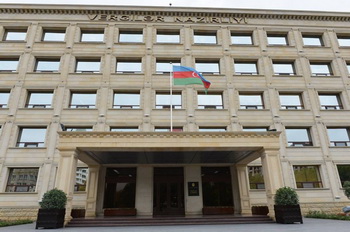 Hesabat dövründə 62 min 496 vergi ödəyicisi qeydiyyata alınıb.2016-cı il üçün dövlət büdcəsinin gəlirləri 16 milyard 822 milyon manat proqnozlaşdırılır. Vergilər Nazirliyinin xətti ilə dövlət büdcəsinə 7 milyard 10 milyon manat daxilolma nəzərdə tutulur.Ekoloji pozuntulara görə cəza statistikası açıqlanıb05.08.2016
Ekologiya və Təbii Sərvətlər Nazirliyinin Ətraf Mühitin Mühafizəsi Departamentinin əməkdaşları iyulun 16-dan 31-dək ölkə ərazisində araşdırma aparıb. Rəsmi məlumata görə, araşdırma zamanı hüquqi və fiziki şəxslərin atmosfer havasının, su və torpaq ehtiyatlarının, yerin təkinin, fauna və floranın mühafizəsi, o cümlədən ətraf mühitə qanunsuz məişət və istehsalat tullantılarının yerləşdirilməsi sahəsində qanun pozuntuları aşkarlanıb. 169 akt və protokol tərtib olunub, nöqsanların aradan qaldırılması üçün icrası məcburi olan 25 müddətli göstəriş verilib.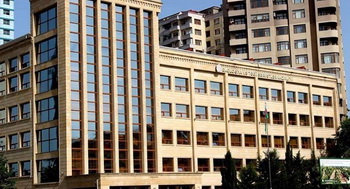 Ümumilikdə 29 iş üzrə 47400 manat məbləğində inzibati qaydada cərimə tətbiq edilib, ətraf mühitə dəymiş ziyana görə 6 iş üzrə 936,81 manat məbləğində iddia qaldırılıb, ətraf mühitə tullantıların atılmasına və axıdılmasına görə hüquqi və fiziki şəxslərə qarşı 190 iş üzrə 60446,18 manat məbləğində ödəmə tətbiq edilib.Tədbir görülməsi üçün hüquq mühafizə orqanlarına 19, icra qurumlarına isə 26 iş göndərilib.İqtisadçı referendum layihəsindəki üç bəndi standartlara zidd sayır05.08.2016
İqtisadçı Qubad İbadoğlu konstitusiyanın 32-ci maddəsinə təklif olunan əlavələri Mədən Hasilatı üzrə Şəffaflıq Təşəbbüsü standartlarına zidd sayır.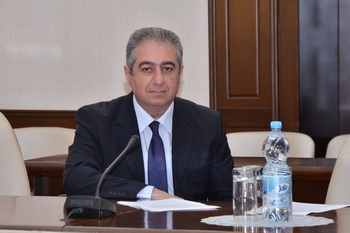 Sentyabrın 26-da Azərbaycan Konstitusiyasında dəyişikliklər üzrə referendum keçiriləcək. Referendum aktı layihəsində konstitusiyanın 32-ci maddəsinə aşağıdakı məzmunda VI, VII və VIII hissələr əlavə edilib:VI. Qanunla müəyyən edilmiş hallar istisna olmaqla, üçüncü şəxslər haqqında məlumat almaq məqsədi ilə elektron formada və ya kağız üzərində aparılan informasiya ehtiyatlarına daxil olmaq qadağandır.VII. Məlumatın aid olduğu şəxsin buna razılığını aşkar ifadə etdiyi hallar, ayrı-seçkiliyə yol verməmək şərtilə anonim xarakterli statistik məlumatların emalı və qanunun yol verdiyi digər hallar istisna olmaqla, informasiya texnologiyalarından şəxsi həyata, o cümlədən əqidəyə, dini və etnik mənsubiyyətə dair məlumatların açıqlanması üçün istifadə edilə bilməz.VIII. Fərdi məlumatların dairəsi, habelə onların emalı, toplanması, ötürülməsi, istifadəsi və mühafizəsi şərtləri qanunla müəyyən edilir.Transparency.az-ın məlumatına görə, Qubad İbadoğlu sosial şəbəkədə yazıb ki, bu təkliflər mülkiyyət sahibləri və dövlət şirkətlərinin fəaliyyəti haqda informasiyalara çıxış imkanlarını məhdudlaşdırır: “Azərbaycanın qoşulduğu Mədən Hasilatı üzrə Şəffaflıq Təşəbbüsünün (MHŞT) beynəlxalq idarə heyətinin bu ilin fevralında Limada keçirdiyi iclasında qəbul edilmiş qərarda göstərilir ki, üzv ölkələr mülkiyyət sahibliyinin açıqlanması ilə bağlı yol xəritəsi hazırlamalı, 2020-ci ilədək bu sahədə milli qanunvericilikdə olan bütün hüquqi baryerləri aradan qaldırmalı və 2020-də təşəbbüsü məcburi tətbiq etməlidir. Hətta MHŞT üzrə çoxtərəfli qrupun 29 iyun iclasında benefisiar sahiblik məlumatlarının açıqlanmasına dair yol xəritəsini hazırlayacaq şirkət də seçilib”.Qubad İbadoğlu hesab edir ki, konstitusiyanın 32-ci maddəsinə təklif edilən əlavələr MHŞT-nin benefisiar sahiblik məlumatlarının açıqlanmasına dair tələbinin Azərbaycanda tətbiqinə mane olacaq: “Dövlət şirkətlərində payı olanlar, həmin şirkətlərin fəaliyyətindən bəhrələnənlər haqda məlumatların əldə edilməsi mümkün olmayacaq. Aydındır ki, 32-ci maddəyə təklif edilən əlavələr məhz mülkiyyət sahiblərinin və ondan faydalananların mənafeyinə xidmət edir və beynəlxalq təşəbbüslərlə ziddir”.Ekspert sözügedən əlavələrin konstitusiyanın “Məlumat azadlığı” maddəsi ilə də ziddiyyət təşkil etdiyini bildirir: “Həmin maddənin I hissəsində deyilir ki, hər kəsin qanuni yolla istədiyi məlumatı axtarmaq, əldə etmək, ötürmək, hazırlamaq və yaymaq azadlığı var. Eyni zamandakonstitusiyanın 155-ci maddəsinə görə, insan və vətəndaş hüquqları və azadlıqlarının Azərbaycan Respublikasının tərəfdar çıxdığı beynəlxalq müqavilələrdə nəzərdə tutulduğundan daha artıq dərəcədə məhdudlaşdırılması haqqında təkliflər referenduma çıxarıla bilməz. Ona görə də konstitusiyanın 32-ci maddəsinə təklif olunan VI, VII, VIII hissələr qəbuledilməzdir”.Mərkəzi Bank uçot dərəcəsini 2,5% qaldırdı05.08.2016Mərkəzi Bankın İdarə Heyətinin qərarı ilə uçot dərəcəsi 7%-dən 9,5%-ə qaldırılır. Qərar avqustun 8-dən qüvvəyə minəcək.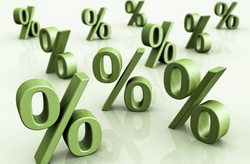 Mərkəzi Bank bəyan edib ki, uçot dərəcəsinin qaldırılması pul bazarında real faiz dərəcələrinin milli valyutada yığımları stimullaşdıran səviyyədə formalaşmasına təsir etmək və beləliklə də manata olan inamın artmasına şərait yaratmaq məqsədlərini daşıyır: “Bu tədbir eləcə də Mərkəzi Bankın sterilizasiya əməliyyatlarının cəlbediciliyinin artırılmasına da imkan yaradacaq”.Transparency.az bildirir ki, uçot dərəcəsi Mərkəzi Bankın kommersiya banklarına verdiyi borclar üzrə faiz dərəcəsidir. Azərbaycanda Mərkəzi Bank kredit təşkilatlarına kreditləri bu il fevralın 15-dək 3% dərəcəsi ilə verib. Həmin gün Mərkəzi Bankın İdarə Heyəti uçot dərəcəsini 5% müəyyən etmək barədə qərar çıxarıb. Martın 4-də isə uçot dərəcəsi 7%-ə qaldırılıb.Nazirlik elektron xidmət hesabatı yayıb05.08.2016
İyul ayında vətəndaşlar Əmək və Əhalinin Sosial Müdafiəsi Nazirliyinin elektron xidmətlərindən 440 min 768 dəfə faydalanıb. Rəsmi məlumata görə, müraciətlərin 132 min 470-i “Əmək müqaviləsi bildirişlərinin qeydiyyata alınması və bu barədə işəgötürənə məlumatın verilməsi” e-xidmətinə yönəlib, bu da iyun ayı ilə müqayisədə 9 faiz çoxdur.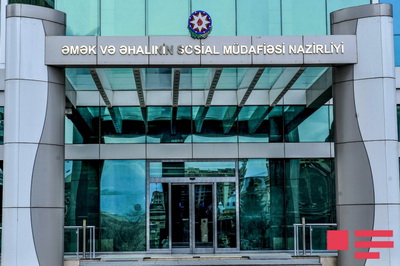 İyun ayı ilə müqayisədə iyulda “Əmək müqaviləsi bildirişləri barədə məlumatların işçilər tərəfindən əldə edilməsi” e-xidmətindən 17 faiz, “Məcburi dövlət sosial sığorta vəsaitlərinin onlayn ödənilməsi” e-xidmətindən 59 faiz, “Tibbi-Sosial Ekspert Komissiyasında sonuncu müayinəyə dair məlumatın verilməsi” e-xidmətindən 28,6 faiz, “Sığortaedənin uçot nömrəsinin öyrənilməsi” e-xidmətindən 20,7 faiz çox istifadə qeydə alınıb.“Sığortaedənin (Hüquqi şəxs) onlayn uçota alınması” e-xidməti üzrə 25 faiz, “Sığortaedənin (Fiziki şəxs) onlayn uçota alınması” e-xidməti üzrə 13,5 faiz, “Sosial müavinətlərin və təqaüdlərin hesablanması üzrə sosial kalkulyator” e-xidməti üzrə 8,7 faiz artım var. “İş yerinə dair arayış”, “Pensiya kalkulyatoru”, “Ailə kəndli təsərrüfatının onlayn uçota alınması” e-xidmətlərindən istifadə göstəricilərində də artım müşahidə edilib.Bu ilin yanvar-iyul aylarında isə Əmək və Əhalinin Sosial Müdafiəsi Nazirliyinin elektron xidmətlərindən ümumilikdə 3,6 milyon dəfəyə yaxın istifadə edilib.Müəllimlərin işə qəbulu: ikinci mərhələ başa çatıb05.08.2016
Ümumi təhsil müəssisələrinə müəllimlərin işə qəbulu üzrə müsabiqənin ikinci mərhələsi başa çatıb. Təhsil Nazirliyi bildirir ki, 22 iyul-3 avqust aralığında keçirilən test imtahanı mərhələsində elektron ərizəsi təsdiq edilən 31 min 779 nəfərdən 27 min 814 nəfər iştirak edib.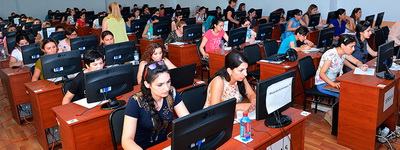 Müsabiqənin növbəti mərhələsi olan vakansiya seçimi avqustun 7-nə qədər davam edəcək. Növbəti mərhələyə keçmək hüququ əldə etmiş namizədlər müsahibəyə dəvət olunacaqlar.Ölkənin ümumi təhsil müəssisələrində 3 min 381 vakansiya müsabiqəyə çıxarılıb.Dolaşığa düşmüş torpaq sahələrinin sənədləşdirilməsinə başlandı05.08.2016Əmlak Məsələləri Dövlət Komitəsi daşınmaz əmlakın asan qeydiyyatını nəzərdə tutan “Kütləvi çıxarış” kampaniyasını avqustun 5-də Xızının Yeni Yaşma kəndində keçirib. Rəsmi məlumatda deyilir ki, kampaniyanın özəlliyi vaxtilə kənddə 295 ailəyə ayrılmış, lakin faktiki və sənəd uyğunsuzluğu səbəbindən çıxarış verilməsi mümkün olmayan həyətyanı torpaq sahələrinin sənədləşdirilməsi olub: “Torpaq sahələrinin sərhədləri dəqiqləşdirilib, müvafiq yerquruluşu, inventarlaşdırma və kadastr işləri aparılıb. Bununla da faktiki və sənəd uyğunsuzluqları aradan qalxıb və əmlak hüquqlarının qeydiyyatı hüquqi cəhətdən mümkün vəziyyətə gəlib.Kampaniya çərçivəsində ilkin mərhələdə kəndin 100-ə yaxın sakininə onların mülkiyyətinə dair hazır çıxarışların verilməsi ilə kəndin bütün sakinlərinin torpaqlarının tamamilə sənədləşdirilməsinə başlanıb. Kəndin qalan sakinlərindən isə çıxarışla əvəz olunması üçün ilkin hüquqi sənədlər qəbul edilib. Bu tədbirlərin yekunlaşması ilə Yeni Yaşma kəndindəki bütün torpaqların sənədləşdirilməsi işi bitmiş olacaq”.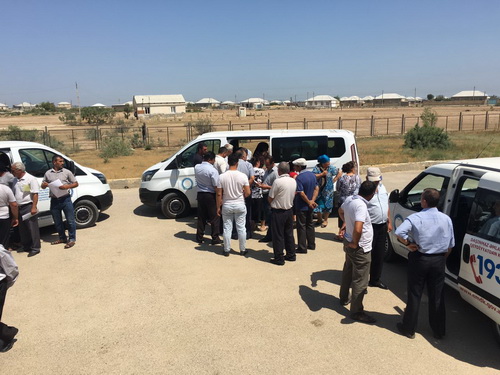 Prezidentlərin görüşü, yeni razılaşmalar08.08.2016
Azərbaycana rəsmi səfərə gələn İran prezidenti Həsən Ruhani avqustun 7-si Bakıda dövlət başçısı İlham Əliyevlə təkbətək görüşüb. Söhbət zamanı ikitərəfli və qarşılıqlı maraq doğuran digər məsələlər ətrafında fikir mübadiləsi aparılıb.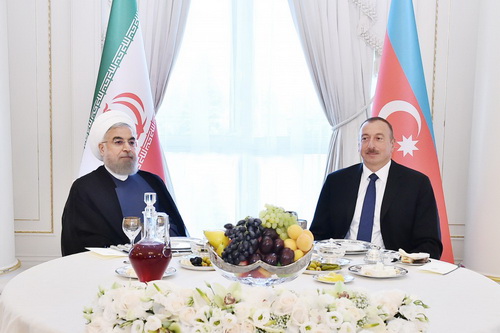 Prezidentlər nümayəndə heyətlərinin iştirakı ilə geniş tərkibdə də bir araya gəliblər. Görüşdə iki ölkə arasında ticarət dövriyyəsinin həcminin daha da artırılması, hökumətlərarası komissiyanın fəaliyyəti, əməkdaşlığın yeni sahələrinin müəyyənləşdirilməsi, qarşılıqlı investisiya qoyuluşu və turizmin inkişaf etdirilməsi, hava nəqliyyatı, dəmir yolu, səhiyyə, əczaçılıq, bank sahələrində, o cümlədən Xəzər dənizində əməkdaşlıq, “Şimal-Cənub” layihəsinin önəmi məsələləri müzakirə olunub.AZƏRTAC-ın məlumatına görə, geniş tərkibdə görüşdən sonra prezidentlərin iştirakı ilə Azərbaycan-İran sənədləri imzalanıb. Həmin sənədlər “Azərbaycan Respublikasının Standartlaşdırma, Metrologiya və Patent üzrə Dövlət Komitəsi ilə İranın Standartlar və Sənaye Tədqiqatları İnstitutu arasında standartlaşdırma, metrologiya, uyğunluğun qiymətləndirilməsi və akkreditasiya sahələrində Anlaşma Memorandumu”; “Azərbaycan Respublikasının Mərkəzi Bankı ilə İran İslam Respublikasının Mərkəzi Bankı arasında Anlaşma Memorandumu”; “Azərbaycan Respublikasının Mədəniyyət və Turizm Nazirliyi ilə İran İslam Respublikasının Mədəni İrs, Əl İşləri və Turizm Təşkilatı arasında turizm əməkdaşlığı sahəsində İcra Proqramı (2016-2019)”; “Azərbaycan Respublikası Hökuməti ilə İran İslam Respublikası Hökuməti arasında Şimal-Cənub Beynəlxalq Nəqliyyat Dəhlizinin reallaşdırılması sahəsində əməkdaşlıq haqqında Niyyət Protokolu”; “Azərbaycan Respublikasının Rabitə və Yüksək Texnologiyalar Nazirliyi ilə İran İslam Respublikasının Rabitə və İnformasiya Texnologiyaları Nazirliyi arasında elektron təhlükəsizlik sahəsində əməkdaşlıq haqqında Anlaşma Memorandumu”; “Azərbaycan Respublikası Hökuməti ilə İran İslam Respublikası Hökuməti arasında bitki mühafizəsi və bitki karantini sahəsində əməkdaşlıq haqqında Saziş”dir.İlham Əliyev və Həsən Ruhani mətbuata birgə bəyanatlarla çıxış ediblər. Azərbaycan prezidenti deyib ki, son bir neçə il ərzində İran-Azərbaycan əlaqələrinin inkişafında çox böyük irəliləyiş var: “Qarşılıqlı rəsmi səfərlərin təşkili də bu istiqamətdə atılan çox önəmli addımlardır. Mən bu ilin fevral ayında İranda rəsmi səfərdə idim. İndi Siz bizim qonağımızsınız. Bu, özlüyündə bir göstəricidir. Onu göstərir ki, əlaqələr çox sürətlə, dinamik şəkildə inkişaf edir və yaxşı nəticələr var.Mənim İran İslam Respublikasına rəsmi səfərim çərçivəsində 10-dan çox sənəd imzalanıb. İndi altı ay keçməmiş yenə 6 sənəd imzalanıb və bu sənədlər gələcək fəaliyyətimiz üçün çox böyük əhəmiyyət daşıyır. İranda fevral ayında imzalanmış sənədlərin, razılaşmaların icrası təmin edilir. Bu gün də həm təkbətək görüşdə, həm nümayəndə heyətlərinin iştirakı ilə keçirdiyimiz görüşdə ikitərəfli əlaqələrimizin bütün sahələri müzakirə edildi və müzakirələr çox konstruktiv şəkildə aparıldı. Əminəm ki, əldə edilmiş razılaşmalar bizim birliyimizi, əməkdaşlığımızı daha da gücləndirəcək”.Dövlət başçısı iqtisadi əlaqələrin uğurla inkişaf etdiyini vurğulayıb: “Geniş tərkibdəki görüşdə məlumat verildi ki, bu il ticarət dövriyyəsi 66 faiz artıb. Bu, çox gözəl göstəricidir. Nəzərə alsaq ki, bu gün dünyada iqtisadi-maliyyə böhranı hələ də davam edir, bu şəraitdə bu nailiyyəti əldə etmək üçün, hesab edirəm, böyük səylər qoyulmalı idi və qoyuldu. Hökumətlərarası birgə komissiya çox uğurla, fəal işləyir.Avqustun 6-da Neftçala şəhərində “İran Khodro” şirkətinin istehsal edəcəyi avtomobil zavodunun təməl daşı qoyuldu. Bu da əməkdaşlığımızın çox gözəl nümunəsidir. Hər il 10 mindən çox avtomobil istehsal ediləcək və bu, əməkdaşlığın yeni formasıdır.Digər sahələrdə də birgə fəaliyyət haqqında geniş fikir mübadiləsi aparılıb. Xüsusilə yaxın zamanlarda Azərbaycanda İran texnologiyası ilə çalışacaq dərman preparatları zavodunun tikintisi də nəzərdə tutulur.Energetika və nəqliyyat problemlərinin həlli üçün yeni imkanlar açılır. Şadam ki, İmişli-Parsabad xətti birləşdi. Bu xətt həm iki ölkə arasındakı əlaqələrə, həm də regional əməkdaşlığa çox müsbət təsir göstərəcək.“Şimal-Cənub” nəqliyyat dəhlizinin yaradılması istiqamətində də çox önəmli addımlar atılıb. Keçən il fevral ayında İrandan qayıdandan sonra mən müvafiq göstərişlər vermişəm, onlar icra edilir. Söz verdiyim kimi, bu ilin sonuna qədər Azərbaycan öz dəmir yolunu İran sərhədinə qədər uzadacaq. Bununla bərabər bu il İran və Azərbaycan rəsmilərinin iştirakı ilə Astaraçay üzərində körpünün tikintisi başlanıb və işlərin böyük hissəsi görülüb. “Şimal-Cənub” nəqliyyat dəhlizinin icrasını sürətləndirmək üçün memorandum imzalanıb və Azərbaycan tərəfi bu layihənin gələcək maliyyələşməsində iştirak etmək arzusundadır”.Həsən Ruhani qeyd edib ki, hökumətlərarası müştərək komissiyanın rüsumların azaldılması istiqamətindəki fəaliyyəti müvafiq sazişin bağlanmasına gətirib çıxarmalıdır: “Bizim əsas məqsədimiz iki ölkə arasında azad ticarətin bərqərar olmasıdır. Avrasiya ölkələri arasında əlaqələrimizin genişlənməsi baxımından rüsumların azaldılması ilə bağlı apardığımız məsləhətləşmələr Azərbaycanla da aparılsa, müəyyən məsələlər barədə razılığa gələ bilər və sazişlər imzalaya bilərik.Ölkələrimiz arasında bank sahəsində əməkdaşlıq böyük əhəmiyyətə malikdir. Bu məsələ iqtisadi əlaqələrin, eləcə də ölkələrimiz arasında münasibətlərin inkişafı baxımından möhkəm əsas kimi qəbul edilir. Bu gün Mərkəzi bankların rəhbərlərinin iştirakı ilə bank sektoru ilə bağlı sənəd imzalandı. Biz istəyirik ki, ölkələrimizin bank sahəsindəki əlaqələri elə bir səviyyəyə uyğunlaşdırılsın ki, bütün sahələrdə iqtisadi və ticari əlaqələrin genişlənməsi üçün zəmin yarada bilsin”.İran prezidenti deyib ki, iki ölkə arasında turizm əlaqələrinin genişləndirilməsi, bu sahəyə sərmayə qoyuluşu, qarşılıqlı uçuşların yerinə yetirilməsi gediş-gəlişin artmasına səbəb olacaq: “Bununla əlaqədar vizaların verilməsi prosesinin asanlaşdırılması məqsədilə zəruri tədbirlər görülməlidir. Vətəndaşlarımız hər iki ölkəyə səfər etmək istəyir və bu səfərlər onların mənafeyinə cavab verir.Əsas məsələlərdən biri də tranzit məsələsidir. Xüsusilə “Şimal-Cənub” dəhlizi həm iki ölkə, həm də region ölkələri üçün əhəmiyyət kəsb edir. Bu dəhlizin reallaşması üçün ilk addım Astara-Astara dəmir yolunun birləşdirilməsi və bu məsələ ilə əlaqədar İranda inşa ediləcək terminal olacaq. İkinci məsələ Astara-Rəşt dəmir yolunun bir-birinə bağlanmasıdır ki, ölkələrimiz bu sahəyə sərmayə yatıracaq, ortaq bir iş görüləcək, sərmayə qoyuluşunun 50 faizi İrandan, 50 faizi isə Azərbaycandan təmin ediləcək. İnşallah, hər iki tərəfin göstərdiyi səylər nəticəsində bu dəmir yolu tezliklə istifadəyə veriləcək və Azərbaycanın Fars körfəzinə çıxışı təmin olunacaq. Qafqaz ölkələrinin, Rusiyanın, Şimali və Şərqi Avropanın Fars körfəzinə və Hindistana çıxışını təmin edəcək bu dəhliz böyük iqtisadi dividendlər verəcək”.Həmin gün prezident İlham Əliyevin adından Həsən Ruhaninin şərəfinə ziyafət verilib.Dollar 1 manat 60 qəpik həddini keçib08.08.2016Mərkəzi Bank avqustun 8-də ABŞ dollarını bahalaşdırıb. 1 dolların rəsmi kursu 1,598 manatdan 1,6005 manata yüksəlib.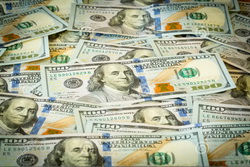 Rusiya rublunun da məzənnəsində artım var. Ötən həftənin son iş günü 0,0242 manata təklif olunan 1 rubla 0,0244 manat qiymət qoyulub.Avro isə ucuzlaşıb. Transparency.az-ın məlumatına görə, 1 avronun rəsmi kursu 1,7797 manatdan 1,7774 manata enib (Məzənnələr).Ötən il Azərbaycan manatı iki dəfə devalvasiyaya uğrayıb və dollar qarşısında 78 qəpikdən 1 manat 55 qəpiyə qalxıb. Bu il dolların ən aşağı qiyməti mayın 25-i və 26-da qeydə alınıb: 1 dollar 1,4900 manata satılıb. ABŞ dollarının ən yüksək rəsmi qiyməti marta düşüb. Həmin ayın 11-də dollara 1,6456 manat qiymət qoyulub.Manatın kursunu sabit saxlamaq üçün bu il keçirilən valyuta hərraclarında Mərkəzi Bank və Dövlət Neft Fondu üst-üstə 3 milyard 741,3 milyon dollar satıblar.Vergilər Nazirliyi islahatlar planı qəbul edib08.08.2016
Vergilər Nazirliyində kollegiya iclası keçirilib. Transparency.az-a verilən rəsmi məlumata görə, avqustun 5-də keçirilən iclas prezidentin vergi sahəsində islahatların istiqamətləri və vergi inzibatçılığının təkmilləşdirilməsinə dair sərəncamında qoyulmuş tapşırıqlara həsr olunub.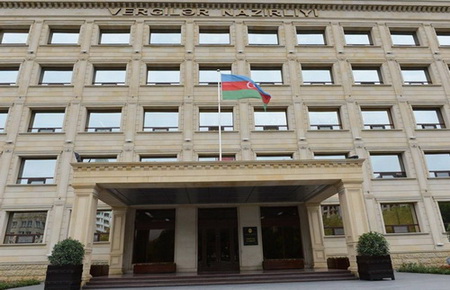 İclasda çıxış edən vergilər naziri Fazil Məmmədov bildirib ki, son 10 ildə vergi orqanları sahibkarlıq fəaliyyəti subyektlərinin “bir pəncərə” prinsipi üzrə qeydiyyatı, sahibkarların elektron qeydiyyatı, elektron xidmətlərin sayının artırılması, e-auditin tətbiqi istiqamətində bir sıra əhəmiyyətli tədbirlər həyata keçirib, ümumilikdə vergi qanunvericiliyinin, vergi inzibatçılığının təkmilləşdirilməsi məqsədilə mühüm addımlar atılıb: “Ötən dövr ərzində görülən işlərin nəticəsində 2015-ci il ərzində dövlət büdcəsinə vergi daxilolmalarının ümumi məbləği 7 milyard 118,2 milyon manat, o cümlədən neft sektorundan daxilolma 2 milyard 89,9 milyon manat (29,4%), qeyri-neft sektorundan daxilolma 5 milyard 28,3 milyon manat (70,6%) təşkil edib. 2016-cı ilin ilk yarısı ərzində bu göstəricilər müvafiq olaraq 3 milyard 190,1 milyon manat, o cümlədən qeyri-neft sektoru üzrə 2 milyard 495,4 milyon manat (78,2%) təşkil edib, bu da ötən ilin müvafiq hesabat dövrü ilə müqayisədə qeyri-neft sektorundan daxilolmaların 9,7% artdığını göstərir”.Fazil Məmmədov qeyd edib ki, Nazirlər Kabinetinin 2016-cı ilin birinci yarısının sosial-iqtisadi yekunlarına həsr olunmuş iclasında prezident İlham Əliyev vergi sahəsində ciddi islahatlar aparıldığını, proqnozdan 2 faiz artıq vergi yığılmasının təmin edildiyini, bununla yanaşı büdcəyə daha çox vəsait toplanması üçün böyük ehtiyatların olduğunu deyib və bu ehtiyatların aşkarlanması, aparılan vergi islahatları nəticəsində ilin sonuna qədər bu sahədəki vəziyyətin tam şəffaflaşdırılması ilə bağlı konkret tapşırıqlar verib.Vergilər naziri prezidentin 4 avqust 2016-cı il sərəncamına toxunaraq bildirib ki, həmin sərəncamla 2016-cı ildə vergi sahəsində aparılacaq islahatların əsas istiqamətləri təsdiq edilib: “Sərəncam cari ildə vergi inzibatçılığı sahəsində əhəmiyyətli tədbirlərin həyata keçirilməsini nəzərdə tutur. Bu tədbirlərə və vergitutma bazasının genişləndirilməsi, vergi yoxlamalarının təyin edilməsi, keçirilməsi və nəticələrinin rəsmiləşdirilməsi prosesi üzrə vergi inzibatçılığının təkmilləşdirilməsi, nümunəvi vergi ödəyicilərinin müəyyən edilməsi, vergi yoxlamalarının qanunla müəyyən edilmiş tələblərə əməl olunmaqla qısa müddətdə başa çatdırılması, elektron auditin tətbiqi dairəsinin genişləndirilməsi, vergi ödəyicilərinə göstərilən xidmətlərin keyfiyyətinin artırılması, risk qiymətləndirilməsi sisteminin yaradılması, vergi bəyannamələrinin formalarının təkmilləşdirilməsi istiqamətində vergi islahatlarının davam etdirilməsi və sair aiddir”.Fazil Məmmədov ölkə başçısının vergi islahatlarının həyata keçirilməsi istiqamətində verdiyi tapşırıqların vaxtında və keyfiyyətlə yerinə yetirilməsi, o cümlədən sərəncamda müəyyən edilmiş islahatların həyata keçirilməsi üçün vergi orqanlarının fəaliyyət istiqamətlərinə uyğun tədbirlər planının təsdiq edilməsinə zərurət yarandığını vurğulayıb.Kollegiya iclasında müzakirələrin nəticəsi olaraq “2016-cı ildə vergi sahəsində aparılacaq islahatların istiqamətləri və vergi inzibatçılığının təkmilləşdirilməsi barədə tədbirlər planı” qəbul edilib.Xədicə İsmayılın cəzası azaldıldı08.08.2016“Azadlıq” radiosunun əməkdaşı Xədicə İsmayılın üzərindəki şərti cəzanın müddəti 3 il 6 aydan 2 il 3 aya endirilib. Bakı Ağır Cinayətlər Məhkəməsi avqustun 8-də belə qərar çıxarıb.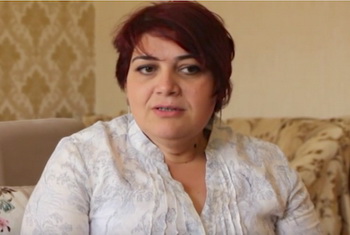 Qərarı ötən il sentyabrın 1-də jurnalistin 7 il 6 ay azadlıqdan məhrum edilməsinə dair hökm oxumuş Ramella Allahverdiyevanın sədrlik etdiyi hakimlər kollegiyası verib. Jurnalistə verilmiş külli miqdarda gəlir əldə etməklə qanunsuz sahibkarlıq ittihamı külli miqdarda ziyan vurmaqla qanunsuz sahibkarlıq ittihamı ilə əvəzlənib. Xədicə İsmayıl ittihama xitam verilməsini istəyirdi.2014-cü il dekabrın 5-də həbs olunan jurnalist vergidən yayınma, mənimsəmə, qanunsuz sahibkarlıq, vəzifə səlahiyyətlərindən sui-istifadə kimi ittihamlarla 7 il 6 ay müddətinə azadlıqdan məhrum edilib. Ali Məhkəmə 2016-cı il mayın 25-də mənimsəmə və vəzifə səlahiyyətlərindən sui-istifadə ittihamları üzrə jurnalistə bəraət verib və Xədicə İsmayıl 3 il 6 ay şərti cəza ilə həbsdən buraxılıb.Xədicə İsmayıl ittihamları qəbul etmir və korrupsiya mövzusunda araşdırmalarına görə cəzalandırıldığını bildirir.“İş yerinə dair arayış” e-xidmətindən istifadə sayı 36 faiz artıb08.08.2016Əmək və Əhalinin Sosial Müdafiəsi Nazirliyinin “Elektron hökumət” portalında təqdim etdiyi “İş yerinə dair arayış” elektron xidməti ilə bağlı yeni məlumat açıqlanıb. Qeyd olunur ki, bu e-xidmətdən istifadə sayı cari ilin iyun ayı müqayisədə iyul ayında 36 faiz artaraq 21808-ə çatıb.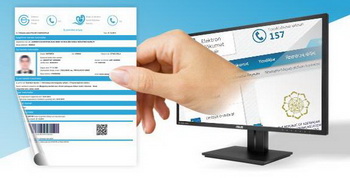 “İş yerinə dair arayış” e-xidməti istifadəçiyə real vaxt rejimində öz iş yeri haqqında onun istəyinə uyğun olaraq ümumi təyinatlı, yaxud konkret bir quruma təqdim etmək üçün, əməkhaqqı göstərilməklə və ya göstərilmədən e-arayış əldə etmək imkanı verir. Avtomatik olaraq formalaşdırılan iş yerinə dair arayışı müvafiq təşkilata elektron şəkildə göndərmək, yaxud çap edərək təqdim etmək mümkündür. Arayışda işçi və işəgötürənə aid məlumatlar, əmək müqaviləsinin bağlandığı tarix və sair əksini tapır.
Arayışın təqdim edildiyi qurum arayışdakı ştrix-kod vasitəsilə və portaldakı müvafiq xidmətdən istifadə edərək bu sənəddə əksini tapan məlumatların həqiqiliyini yoxlaya bilir.“İş yerinə dair arayış” elektron xidməti 2014-cü ilin dekabr ayından əhalinin istifadəsindədir. Həmin vaxtdan cari il avqustun 1-nə qədər olan dövrdə vətəndaşlar bu e-xidmətdən ümumilikdə 336 min 35 dəfə faydalanıblar.Neftin qiyməti ilə bağlı yeni proqnoz08.08.2016“Qlobal bazardakı təklif çoxluğu və azalan tələbata baxmayaraq neftin qiyməti bu ilin sonuna doğru və gələn ilin əvvəlindən artmağa başlayacaq”. AZƏRTAC xəbər verir ki, mərkəzi ofisi Londonda yerləşən müstəqil araşdırma şirkəti “Capital Economics”in mütəxəssisi Tomas Puq belə deyib.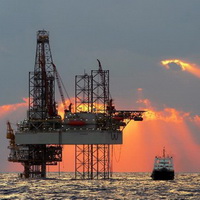 İyulun əvvəlindən indiyədək neftin 15 faizdən çox ucuzlaşdığını deyən Tomas Puq buna Kanadadakı meşə yanğınlarının söndürülməsi ilə bu ölkənin neft istehsalının gündəlik orta hesabla 1 milyon barrel artaraq köhnə səviyyəsinə qayıtması, həmçinin Liviyada əsas limanlardan gündəlik orta hesabla 900 min barrel neft ixrac edilməyə başlanmasının təsir etdiyini vurğulayıb: “Neft bazarı bu ilin sonunda özünü kompensasiya etməlidir. Keçən ildən bu vaxtadək qeyri-OPEK ölkələrinin ümumi təklifi gündəlik orta hesabla 1 milyon barreldən çox azalıb. Qlobal neft tələbi də həmin dövrdə bir o qədər artıb. Neftin qiymətinin bu ilin əvvəlindəki kimi 30 dollardan aşağı düşməsini proqnozlaşdırmırıq. “Layt” və “Brent” markalı xam neftlərin barrel qiymətlərinin bu ili 45 dollar səviyyəsində tamamlamasını gözləyirik. 2017-ci ilin sonunda isə qiymətlərin 60 dollaradək artacağını təxmin edirik”.Avqustun 8-də Nyu-York birjasında “Layt” markalı neftin bir barreli 42,04 dollara, London birjasında “Brent” markalı neftin bir barreli 44,53 dollara satılır.Naxçıvanda əmək yarmarkası08.08.2016Naxçıvan şəhərindəki “Gənclik” Mərkəzində növbəti əmək yarmarkası təşkil olunub. Yarmarkada şəhər Məşğulluq Mərkəzinin direktoru Əli Məmmədov, Naxçıvan Şəhər İcra Hakimiyyətinin şöbə müdiri İsmayıl Gülməmmədov təqdimat çıxışları ediblər.69 təşkilatdan 558 boş iş yerinin çıxarıldığı yarmarkada 40 nəfərə işə göndəriş verilib.Xəbəri avqustun 8-də AZƏRTAC yayıb.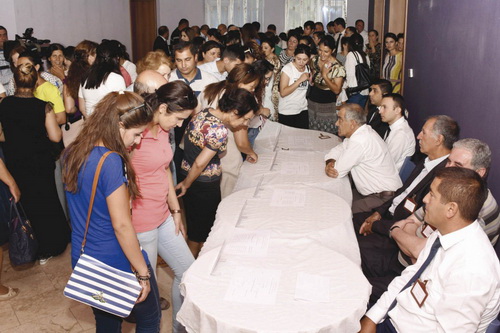 “Elektron imza” hesabatı08.08.2016Rabitə və Yüksək Texnologiyalar Nazirliyinin Məlumat Hesablama Mərkəzi iyul ayı ərzində dövlət qurumları üzrə 1242, hüquqi şəxslər üzrə 350, fiziki şəxslər üzrə isə 68 olmaqla ümumilikdə 1660 “Elektron imza” sertifikatı istifadəyə verib. “Elektron imza” həmçinin “Elektron hökumət” portalının audentifikasiya vasitələrindən biridir.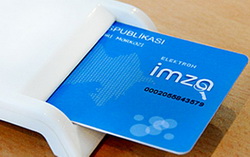 Nazirlikdən AZƏRTAC-a bildirilib ki, indiyədək Milli Sertifikat Xidmətləri Mərkəzindən ümumilikdə 94 min 662 “Elektron imza” sertifikatı alınıb. Bunun 62 min 264-ü dövlət qurumlarının, 16 min 140-ı hüquqi şəxslərin, 16 min 258-i isə fiziki şəxslərin payına düşür.Kreditlərin və əmanətlərin həcmi artıb08.08.2016
Mərkəzi Bankın yeni hesabatına görə, 2016-cı il iyulun 1-nə Azərbaycanda kreditlərin həcmi 17 milyard 885,4 milyon manat olub. Transparency.az bildirir ki, bu, bir ay əvvəlki göstərici ilə müqayisədə 237,1 milyon manat çoxdur. İyunun 1-nə kreditlərin həcmi 17 milyard 648,3 milyon manat idi.2016-cı il yanvarın 1-nə kreditlərin həcmi 21 milyard 164,5 manat idi. 6 ayda 3 milyard 279,1 milyon manat azalma qeydə alınıb.Mərkəzi Bankın başqa hesabatına əsasən, bu il iyulun 1-nə əhalinin banklardakı əmanətinin həcmi 7 milyard 815,6 milyon manata qalxıb. İyunun 1-nə əhalinin banklardakı əmanətinin həcmi 7 milyard 566 milyon manat idi. Bir ayda 249,6 milyon manat artım olub.Vaxtı keçmiş kreditlər: yeni rəqəmlər açıqlanıb08.08.2016Azərbaycanda vaxtı keçmiş kreditlərin məbləği bir ayda 25,6 milyon manat artaraq iyulun 1-nə 1 milyard 539,8 milyon manata çatıb. Transparency.az-ın məlumatına görə, Azərbaycan Mərkəzi Bankının kredit təşkilatlarının müddətlər üzrə kredit qoyuluşları hesabatında belə göstərilir.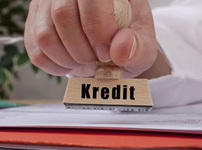 İyunun 1-nə vaxtı keçmiş kreditlərin məbləği 1 milyard 514,2 milyon manat idi.Hazırda vaxtı keçmiş kreditlərin 760,8 milyon manatı xarici valyutada olan kreditlərdir.Böhranın dəxli yoxdur: milyarderlər daha da varlanıb08.08.2016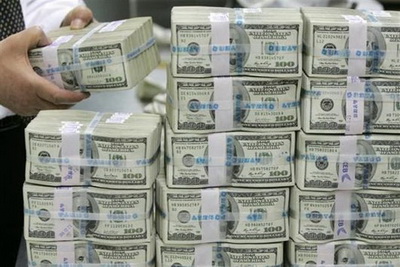 2015-ci ildə dünyada iqtisadi böhrana, bazardakı təlatümlərə baxmayaraq milyarderlər öz varidatlarını artıra biliblər. Novator.az-ın məlumatına görə, “The Wall Street Journal”da dərc olunmuş araşdırma bunu göstərib.“Wealth-X” analiz şirkətinin araşdırması nəticəsində üzə çıxıb ki, dünyada var-dövləti 1 milyard dollar və daha çox olan adamların varidatının ümumi həcmi 5,4% artaraq ən yüksək həddə — 7,7 trilyon dollara çatıb. Şirkətin araşdırmasında müqayisə üçün xatırladılır ki, ABŞ-ın ümumi daxili məhsulu 17 trilyon dollar həcmindədir.Araşdırmaya görə, 2015-ci ildə milyarderlərin sayı da artıb: 6,4%. Beləliklə, həmin il dünyada milyarderlərin ümumi sayı 2473 nəfərə çatıb. “Wealth-X” şirkətinin təmsilçisi Devid Barks bunu belə izah edir ki, pul pul gətirir, zənginlik daha çox var-dövlət toplamağa kömək edir.2015-ci ilin yekun hesablamasına görə, milyarderlərin çoxu, daha dəqiqi, 1013 nəfəri Avropa, Yaxın Şərq və Afrikada yaşayır. İkinci yerdə Şimali və Cənubi Amerika gəlir — burada 782 nəfər milyarder var. Sonrakı yeri Asiya-Sakit Okean bölgəsi tutur. 2015-ci ildə bu bölgədə milyarderlərin sayı xeyli artaraq 678 nəfərə çatıb.Varidatının həcminə görə ABŞ milyarderləri hamıdan öndə gedir. Bu ölkədə milyarderlərin ümumilikdə 3 trilyon dolları var.Azərbaycan və Rusiya prezidentləri görüşüb08.08.2016Rusiya prezidenti Vladimir Putin avqustun 8-də Azərbaycan Respublikasına səfərə gəlib. Bakının beynəlxalq aeroportunda ali qonağı baş nazirin birinci müavini Yaqub Eyyubov və digər rəsmi şəxslər qarşılayıblar.AZƏRTAC xəbər verir ki, həmin gün prezident İlham Əliyevin Vladimir Putinlə görüşü olub. Dövlət başçıları görüşdə çıxış ediblər.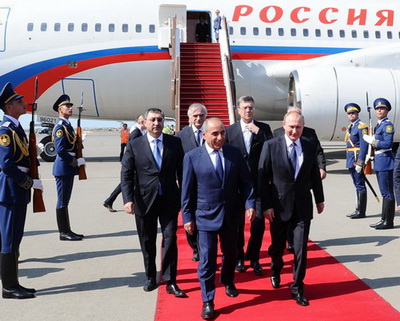 Korrupsiya ilə mübarizə planı necə icra olunub?08.08.2016
Avqustun 8-i Bakıdakı Beynəlxalq Mətbuat Mərkəzində “Korrupsiyaya qarşı mübarizəyə dair 2012-2015-ci illər üçün Milli Fəaliyyət Planı”nın monitorinq hesabatının təqdimatı keçirilib.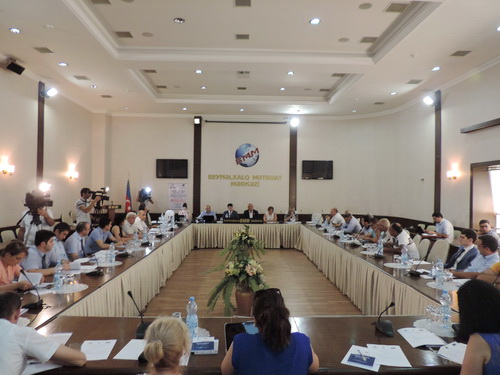 Transparency.az-ın məlumatına görə, “Konstitusiya” Araşdırmalar Fondunun təşkil etdiyi təqdimata dövlət orqanlarının, beynəlxalq təşkilatların, vətəndaş cəmiyyətinin və media quruluşlarının təmsilçiləri qatılıb.Təqdimatda bildirilib ki, monitorinqin metodologiyasını “Şəffaflıq Azərbaycan” Korrupsiyaya Qarşı Mübarizə İctimai Birliyinin sifarişi ilə “Transparency İnternational-Russia” Antikorrupsiya Təşəbbüsləri və Tədqiqatları Mərkəzinin ekspertləri hazırlayıb. Metodologiya ilə hər bir tədbirin icra vəziyyətini 0-dan 6-ya və ya 9-a kimi qiymətləndirmək mümkün olub.Monitorinqin aparıldığı 2012-2015-ci illər ərzində milli fəaliyyət planında qeyd olunan 125 bənddən 124-ü qiymətləndirilib. 124 tədbirin 55-də icraya görə bir, 69-da iki və daha çox qurum məsuliyyət daşıyıb. Nəticələrə əsasən, milli fəaliyyət planının 3 il 4 ay müddətində orta göstəricisi 83 faiz təşkil edib. 125 tədbirdən 79-nun icrası başa çatdırılıb, 38 tədbir 50 faiz və ondan yuxarı, 7 tədbir 50 faiz səviyyəsindən aşağı icra olunub. Milli fəaliyyət planının icrası ilə əlaqədar 18 qanun layihəsi, 1 məcəllə, 2 konsepsiya, müxtəlif sahələrin tənzimlənməsi ilə əlaqədar 4 yeni qayda layihəsi hazırlanıb, 7 yeni qayda təsdiqlənib.Məlumat verilib ki, milli fəaliyyət planında əks olunan 28 istiqamət üzrə ən yaxşı nəticə “Korrupsiyaya qarşı mübarizə sahəsində beynəlxalq əməkdaşlığın inkişaf etdirilməsi”, “Dövlət qulluqçularının fəaliyyətinin təkmilləşdirilməsi və peşəkarlığının artırılması”, “Cinayət təqibi sahəsində qanunvericiliyin təkmilləşdirilməsi”, “Daşınmaz əmlakın dövlət reyestrinin aparılması sahəsində şəffaflığın artırılması”, “Dövlət qulluğuna dair qanunvericiliyin və institusional mexanizmlərin təkmilləşdirilməsi” istiqamətlərində qeydə alınıb.Təqdimat mərasimində o da bildirilib ki, yaxın gələcəkdə onlayn monitorinq mexanizmi işə salınacaq, hər bir dövlət qurumu milli fəaliyyət planından irəli gələn tədbirlər haqqında bütün məlumatları burada yerləşdirə biləcək.Müzakirələrdə çıxış edən iqtisadçı ekspert Samir Əliyev deyib ki, bəzi islahatlar milli fəaliyyət planından deyil, ölkədəki mövcud vəziyyətdən irəli gəlib və həmin məqamların monitorinqin nəticələrində qeyd olunması zəruridir: “Ona görə də metodologiya üzərində təkmilləşmə işi aparılmalıdır. Nəzərə alsaq ki, statistik rəqəmlər heç də hər zaman reallığı əks etdirmir, ekspert rəyləri də çox zaman subyektiv olur, bu zaman dəyişiklik qaçılmazdır. Növbəti monitorinqlərdə metodologiyanın düzgün qurulmasına çalışmalıyıq, çünki metodologiya necə quruldusa, nəticə də ona uyğun olacaq.Növbəti illərdə açıq hökumətin təşviqinə dair prioritetlərdən biri təkcə hökumətin açıqlığı deyil, vətəndaşın bu açıqlıqdan əldə edəcəyi fayda olmalıdır. Vətəndaşın yaradılmış xidmətlər haqqında məlumatlara əlçatanlığı üçün nə edilib? Bu suala cavab tapa bilsək, həyata keçirilən milli fəaliyyət planları uğurlu olacaq”.Ekspertin fikirlərinə əlavə olaraq bildirilib ki, monitorinq zamanı təkcə statistik məlumatlar əsasında hesabat hazırlanmamalı, müşahidələrə, araşdırmalara da yer verilməli, alternativ metodologiyanın tətbiqi ilə real vəziyyətin üzə çıxarılmasına, monitorinqin həqiqəti əks etdirməsinə xidmət edilməlidir. Eyni zamanda vətəndaşların dövlət qurumlarının yeni elektron xidmətləri haqqında məlumatlara əlçatanlığını təmin etmək üçün elektron sosial reklamların hazırlanması zəruridir.Tədbirdə o da vurğulanıb ki, dövlət orqanları hesabatlara, təqdimat və müzakirələrə cəlb edilsələr də, əksər halda bu prosesi formal qəbul edir və laqeyd yanaşırlar.İcbari tibbi sığortanın tətbiqi istiqamətində addımlar atılmamasının, “Maraqlar toqquşması haqqında” qanunun 2 ildir qəbul olunmamasının, Rəqabət Məcəlləsinin qəbul edilməməsinin korrupsiyaya qarşı mübarizə siyasətinin daha effektiv aparılmasına ciddi maneə olduğu qeyd edilib. Eyni zamanda vəzifəli şəxslərin maliyyə xarakterli məlumatları təqdim etməməsinə qarşı mexanizmin olmaması çox ciddi əngəl kimi diqqətə çatdırılıb.Bildirilib ki, dövlət müəssisələrinin hesabatlılığı, büdcə vəsaitlərindən səmərəli istifadə olunmasına işlək nəzarət mexanizminin yaradılması ilə bağlı problemlər də qalmaqdadır. O cümlədən hüquqi tənzimləmənin təsirinin qiymətləndirilməsi, qanunvericiliyin antikorrupsiya ekspertizası, hüquqi şəxslər barəsində cinayət-hüquqi tədbirlərin tətbiqi qaydaları, korrupsiya halları haqqında məlumat verən şəxslərin müdafiəsinə dair qanun layihəsi, lombardların və daşınmaz əmlak alğı-satqısı üzrə vasitəçilik xidmətləri göstərən fiziki və hüquqi şəxslərin fəaliyyət sahəsini tənzimləyən normativ aktların layihələri, hakimlərin toxunulmazlıq hüququnun məhdudlaşdırılması üzrə təkliflər hazırlansa da, bunların təsdiqlənməsi və tətbiqi prosesi ləngiyir.Bakı sammiti bəyannamə ilə yekunlaşıb09.08.2016
“Ermənistan və Azərbaycan hər iki tərəf üçün məqbul olan həll tapmalıdır, burada qalib gələn tərəf olmamalıdır”. Avqustun 8-i Bakıda dövlət başçısı İlham Əliyevlə görüşən Rusiya prezidenti Vladimir Putin belə deyib.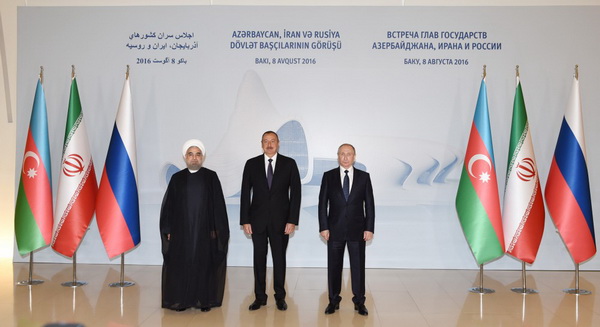 Görüşdə çıxış edən İlham Əliyev deyib ki, çoxdan strateji tərəfdaşlıq səviyyəsinə çatmış Azərbaycan-Rusiya münasibətləri bütün sahələri əhatə edir: “Biz beynəlxalq məkanlarda fəal qarşılıqlı əlaqə saxlayırıq, siyasi dialoq fəallaşır, iqtisadi əlaqələr möhkəmlənir, nəqliyyat və energetika sahələrində də yaxşı nəticələr var, humanitar əməkdaşlıq inkişaf edir. Sentyabr ayında Bakıda Rusiya və Azərbaycan prezidentlərinin himayəsi altında növbəti Beynəlxalq Humanitar Forum keçiriləcək. Bütün bunlar bizim münasibətlərimizin inkişafı üçün möhkəm zəmin yaradır.Ermənistan-Azərbaycan, Dağlıq Qarabağ münaqişəsinin tənzimlənməsi məsələsində Rusiyanın rolunu xüsusi vurğulamaq istərdim. Biz bu rolu qiymətləndiririk və tənzimləmə prosesinin irəliləməsində Sizin şəxsi iştirakınız çox böyük əhəmiyyət kəsb edir. İyun ayında Sankt-Peterburqda keçirilən görüş əsasən bu problemə həsr edilmişdi və şəxsən Sizin həmin prosesdə fəal iştirakınıza görə təşəkkür edirəm”.Vladimir Putin qeyd edib ki, iki ölkənin münasibətləri kağız üzərində deyil, əməli işdə strateji tərəfdaşlıq xarakterinə malikdir: “Ən vacibi odur ki, bizim münasibətlərimiz xeyli şaxələndirilib, onlar bütün istiqamətlər üzrə inkişaf edir”.Rusiya prezidenti ölkəsinin Azərbaycanda təxminən 600 şirkətinin işlədiyini vurğulayıb: “Birbaşa investisiyaların həcmi 1,5 milyard dollara yaxındır. Amma diqqəti bəzi məqamlara cəlb etmək istərdim: bilirik ki, müxtəlif səbəblər üzündən, o cümlədən dünya iqtisadiyyatında, bizim iqtisadiyyatda böhran vəziyyəti, ənənəvi ixrac mallarımızın qiymətinin azalması, bununla əlaqədar məzənnə fərqləri ilə bağlı məlum problemlər dəyər ifadəsində ticarət dövriyyəsinin azalmasına gətirib çıxarıb. Bu məsələlərin həlli yollarını axtarmaq çox yerinə düşəcək. Nəzərə almaq lazımdır ki, bunun üçün həqiqətən çox yaxşı baza yaradılıb və Sizinlə tam razıyam ki, bütövlükdə fiziki həcmi qoruyub saxlayırıq.Əlbəttə, perspektiv üçün yaxşı layihələrimiz var. Özü də bu, təkcə energetika sahəsinə aid deyil. Başqa sahələrdə — maşınqayırma, yüksək texnologiyalar sahələrində də belədir. Fikrimcə bu, son dərəcə vacibdir. Xəzərdə, o cümlədən hərbi sahədə əməkdaşlığımız davam edir”.Vladimir Putin deyib ki, Qarabağ problemi sovet keçmişindən miras qalıb: “Bunun Azərbaycan və Ermənistan üçün nə qədər kəskin məsələ olduğunu bilirəm. Biz bir məqsədə nail olmağa çalışacağıq: Ermənistan və Azərbaycan kompromisli, lakin hər iki tərəf üçün məqbul olan həll tapmalıdır, burada qalib gələn tərəf olmamalıdır, qalib gələn iki ölkənin xalqları olmalıdır. Hər iki dövlət hiss etməlidir ki, onlar bu mürəkkəb məsələni bu günümüzün mənafeyi və gələcək nəsillər üçün həll ediblər”.AZƏRTAC-ın məlumatına görə, həmin gün Heydər Əliyev Mərkəzində Azərbaycan prezidenti İlham Əliyevin, İran prezidenti Həsən Ruhaninin və Rusiya prezidenti Vladimir Putinin görüşü olub. Söhbət zamanı ilk üçtərəfli görüşün əhəmiyyəti qeyd edilib, ölkələr arasında siyasi, iqtisadi, energetika, nəqliyyat sektorları və digər sahələrdə əməkdaşlığın genişləndirilməsi baxımından bu görüşün önəmi vurğulanıb, əlaqələrin perspektivləri ətrafında fikir mübadiləsi aparılıb.Daha sonra prezidentlər üçtərəfli zirvə görüşündə bir araya gəliblər. Prezident İlham Əliyev deyib ki, İran, Rusiya və Azərbaycan beynəlxalq təşkilatlar çərçivəsində uğurla əməkdaşlıq edirlər: “Ölkələrimiz həmişə BMT və digər beynəlxalq təşkilatlarda bir-birini dəstəkləyirlər. Azərbaycan İranla İslam Əməkdaşlıq Təşkilatı, İqtisadi Əməkdaşlıq Təşkilatı çərçivəsində, Rusiya ilə ATƏT, MDB, Avropa Şurası, Qara Dəniz İqtisadi Əməkdaşlıq Təşkilatı çərçivəsində uğurla əməkdaşlıq edir. Sadaladığım təşkilatlarda üç ölkə daim bir-birini dəstəkləyir.Azərbaycan İrana və Rusiyaya tətbiq olunan beynəlxalq sanksiyaların əleyhinə olub və öz mövqeyini dəfələrlə açıq şəkildə bildirib. Azərbaycan müstəqil siyasət aparır. Bu siyasət beynəlxalq hüquq normalarına, ədalətə və ölkəmizin milli maraqlarına əsaslanır. Qonşularımızla yaxın əlaqələr milli maraqlarımıza tam cavab verir”.Dövlət başçısı qeyd edib ki, üçtərəfli format iqtisadi əməkdaşlığı daha yüksək səviyyəyə qaldırmaq üçün yaxşı imkanlar yaradacaq: “Rusiya və İran bizim əsas ticarət tərəfdaşlarımızdandır. Əminəm ki, üçtərəfli format ölkələrimizin biznes strukturları üçün də faydalı olacaq. Ticarət dövriyyəsinin artırılması, qarşılıqlı sərmayə qoyuluşu, qarşılıqlı ixrac imkanlarının genişləndirilməsi iqtisadi əməkdaşlıq üçün böyük əhəmiyyət kəsb edir. Maliyyə, bank, sığorta sektorunda əməkdaşlığın yaxşı perspektivləri var. Ölkələrimizin geniş maliyyə imkanlarını nəzərə alaraq biz başqa ölkələrdə müştərək investisiya layihələrində iştirak edə bilərik.Azərbaycanda sərmayə qoyuluşu üçün münbit şərait yaradılıb. Son 20 ildə Azərbaycana 200 milyard dollar investisiya yatırılıb. Bunun yarısı xarici sərmayədir. Kənd təsərrüfatı, turizm, telekommunikasiya sahələri sərmayə qoyuluşu üçün böyük potensiala malikdir. Davos Dünya İqtisadi Forumunun qlobal rəqabət qabiliyyətliliyi indeksində Azərbaycan 40-cı yerə layiq görülüb.Elektroenergetika sektorunda əməkdaşlıq uğurla aparılır. Azərbaycan həm İran, həm də Rusiya ilə öz enerji xətlərini birləşdirib. Hər iki ölkə ilə enerji mübadiləsinin həcmi ildən-ilə artır.Nəqliyyat sektorunda əməkdaşlığın çox gözəl və ümidverici gələcəyi var. Azərbaycan dünyada yeganə ölkədir ki, həm İran, həm Rusiya ilə sərhədi var. Hazırda Rusiya ilə Azərbaycan arasında dəmir yolu əlaqəsi mövcuddur. Bu il biz qərar qəbul etmişik ki, yaxın gələcəkdə Azərbaycan İran sərhədinə qədər öz dəmir yolunu uzatsın. Ümid edirəm ki, biz yaxın aylarda buna nail olacağıq. Bu yaxınlarda Azərbaycan-İran sərhədində Astaraçay üzərində dəmiryolu körpüsünün təməlqoyma mərasimi keçirilib. Bu infrastruktur layihələri “Şimal-Cənub” nəqliyyat dəhlizinin ayrılmaz tərkib hissəsidir.“Şimal-Cənub” nəqliyyat dəhlizi strateji əhəmiyyət daşıyan transmilli layihədir. Gələcəkdə bir çox ölkələr bu dəhlizdən istifadə edəcəklər. Bu dəhlizin çox böyük iqtisadi səmərəsi var. Tranzit yüklərin daşınması üçün vaxt baxımından da bu yol çox əlverişlidir. Ümid edirəm ki, birgə səylərlə bu layihənin icrasına tezliklə nail olacağıq”.İran və Rusiya prezidentləri də zirvə görüşündə çıxış ediblər. Sonda İlham Əliyev, Həsən Ruhani və Vladimir Putin zirvə görüşünün birgə bəyannaməsini imzalayıblar.Avqustun 8-də İlham Əliyevin adından ali qonaqların şərəfinə rəsmi ziyafət verilib. Daha sonra İlham Əliyev Vladimir Putini evinə çay süfrəsinə dəvət edib. Prezidentlər çay süfrəsi arxasında ikitərəfli münasibətlərin perspektivləri ətrafında fikir mübadiləsi aparıblar.Rubl bahalaşıb, avronun kursu düşüb, dollar yerində qalıb09.08.2016Avqustun 9-da ABŞ dollarının rəsmi məzənnəsi dəyişməz qalıb. Mərkəzi Bank 1 dolları ötən gün olduğu kimi 1,6005 manata təklif edir.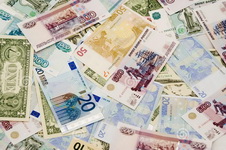 Avronun kursu isə yenilənib. Transparency.az-ın məlumatına görə, avqustun 8-də 1,7774 manata satılan 1 avro 1,7738 manatadır. Amma Rusiya rublunun məzənnəsində artım var. 1 rubl 0,0244 manatdan 0,0247 manata qalxıb.Bu gün Mərkəzi Bank digər valyutalara belə qiymət qoyub:1 gürcü larisi – 0,6811 manat1 ingilis funt sterlinqi – 2,0805 manat1 İsveçrə frankı – 1,6277 manat1 türk lirəsi – 0,5366 manat.MəzənnələrNeftin qiyməti müxtəlif istiqamətlərdə dəyişib09.08.2016Dünya birjalarında neftin qiyməti düşüb. Nyu-York birjasında “Layt” markalı neftin bir barreli 0,24 dollar ucuzlaşaraq 42,69 dollar, London birjasında “Brent” markalı neftin bir barrelinin qiyməti 0,13 dollar azalaraq 45,07 dollar olub.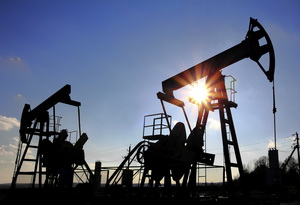 AZƏRTAC-ın 9 avqust məlumatına görə, Azərbaycan neftinin bir barreli 1,60 dollar bahalaşıb. “AzəriLayt” markalı neftin bir barreli 46,48 dollara satılır.Azərbaycanın dövlət büdcəsində xam neftin satış qiyməti bir barrel üçün 25 ABŞ dolları götürülüb.Bakı kredit və əmanət lideridir09.08.2016
Bu il iyulun 1-nə ölkə üzrə kreditlərin həcmi 18 milyard 434,2 milyon manat olub. Transparency.az bildirir ki, Mərkəzi Bankın regionlar üzrə kredit qoyuluşu hesabatına görə, 6 ayda Bakı şəhəri üzrə 15 milyard 697,5 milyon manat kredit verilib.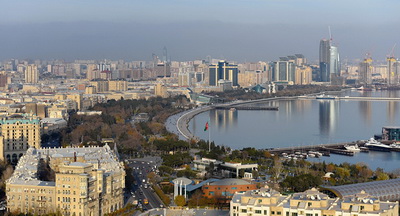 Başqa regionlar üzrə göstəricilər belədir:Aran iqtisadi rayonu— 719,04 milyon manatGəncə-Qazax iqtisadi rayonu — 584,4 milyon manatAbşeron iqtisadi rayonu — 580,8 milyon manatLənkəran iqtisadi rayonu — 232,5 milyon manatQuba-Xaçmaz iqtisadi rayonu — 185,5 milyon manatŞəki-Zaqatala iqtisadi rayonu — 180,3 milyon manatNaxçıvan iqtisadi rayonu — 110,3 milyon manatDağlıq Şirvan iqtisadi rayonu — 94,7 milyon manatYuxarı Qarabağ iqtisadi rayonu – 47,7 milyon manatKəlbəcər-Laçın iqtisadi rayonu — 1,1 milyon manat.Mərkəzi Bankın başqa bir hesabatında iyulun 1-nə əhalinin banklardakı əmanətlərinin həcmi 7 milyard 815,6 milyon manat göstərilir. Bu məbləğin 7 milyard 331,7 milyon manatı banklara Bakı şəhərində qoyulub. Digər regionlar üzrə göstəricilər belədir:Abşeron iqtisadi rayonu — 149,8 milyon manatGəncə-Qazax iqtisadi rayonu — 109,06 milyon manatAran iqtisadi rayonu — 79,1 milyon manatLənkəran iqtisadi rayonu — 36,8 milyon manatQuba-Xaçmaz iqtisadi rayonu — 34,3 milyon manatŞəki-Zaqatala iqtisadi rayonu — 29,5 milyon manatNaxçıvan iqtisadi rayonu — 25,8 milyon manatDağlıq Şirvan iqtisadi rayonu — 12,07 milyon manatYuxarı Qarabağ iqtisadi rayonu – 7,05 milyon manatKəlbəcər-Laçın iqtisadi rayonu — 224,6 min manat.Türkiyədə qiyama görə nə qədər adam tutulub?09.08.2016Türkiyədə hərbi qiyama görə həbs olunan şəxslərin sayı 16 minə çatıb. Novator.az bildirir ki, ədliyyə naziri Bəkir Bozdağ avqustun 9-da jurnalistlərə belə açıqlama verib. Bəkir Bozdağ qeyd edib ki, hazırda daha 6 min nəfərin işi sənədləşdirilmək üzrədir.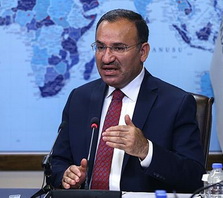 İyulun 15-i gecə Türkiyədə bir qrup hərbçi hakimiyyəti ələ almaq təşəbbüsü göstərib. 350-dək adamın həlak olması, 3500-dən çox adamın yaralanması ilə nəticələnən qiyam yatırılıb.Həbsə düşənlərin böyük əksəriyyəti general, polkovnik və aşağı rütbəli zabit, hakim, prokurorluq işçisi, polis və məmurdur.Hakimiyyət çevriliş cəhdinin ABŞ-da mühacirətdə olan islamçı alim Fətullah Gülənin planı olduğunu iddia edir.İyulun 21-də Türkiyədə 3 aylıq fövqəladə vəziyyət tətbiq olunub.Valyuta hərracında 50 milyon dollar satıldı09.08.2016Avqustun 9-da Dövlət Neft Fondu valyuta hərracına 50 milyon ABŞ dolları məbləğində vəsait çıxararaq 29 banka satıb. Transparency.az bildirir ki, bununla Dövlət Neft Fondunun 2016-cı ilin valyuta hərraclarında satdığı xarici valyutanın həcmi 2 milyard 955,9 milyon dollara çatıb.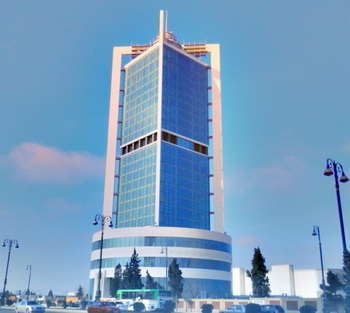 Ötən il Azərbaycan manatı iki dəfə devalvasiyaya uğrayıb və dollar qarşısında 78 qəpikdən 1 manat 55 qəpiyə qalxıb. Hazırda 1 dolların rəsmi kursu 1,60 manatı ötüb.Manatın kursunu sabit saxlamaq üçün bu il keçirilən valyuta hərraclarında Mərkəzi Bankdan 835,4 milyon dollar alınıb. Dövlət Neft Fondunun satdığı xarici valyuta ilə birlikdə manata 3 milyard 791,3 milyon dollar xərclənib.Kənd Təsərrüfatı Nazirliyində kollegiya iclası: cəzalar verilib09.08.2016Kənd Təsərrüfatı Nazirliyində Heyvandarlıq Elmi-Tədqiqat İnstitutunun fəaliyyətində nöqsanlarla bağlı kollegiya iclası keçirilib. Transparency.az bildirir ki, rəsmi məlumata görə, avqustun 6-da keçirilən iclasda çıxış edən kənd təsərrüfatı naziri Heydər Əsədov deyib ki, nazirliyin strukturuna daxil olan və tabeliyindəki qurumlarda səriştəli, savadlı və perspektivli kadrların işə cəlb edilmələri prioritet məsələlərdən biri kimi həmişə diqqət mərkəzində saxlanır. Elmi-tədqiqat institutlarında da müasir düşüncəli, öz ixtisasını mükəmməl bilən mütəxəssislərin işə qəbul edilməsinin vacibliyinə toxunan kənd təsərrüfatı naziri bildirib ki, rəhbərlərin fəaliyyəti qiymətləndirilərkən onların kadrlarla, o cümlədən gənc mütəxəssislərlə işi necə qurmaları əsas meyarlardan biri kimi nəzərə alınacaq.Nazirlik sistemində kadrların təyinatında yalnız yüksək səriştə və peşəkarlığın, idarəetmə təcrübəsinin, insanlarla ünsiyyət qurmaq bacarığının və tələbkarlığın əsas meyar olduğunu vurğulayan nazir kadrlara münasibətdə bu prinsiplərdən kənara çıxan hər bir rəhbər işçi barəsində ciddi tədbirlərin görüləcəyini deyib. Heydər Əsədov qeyd edib ki, Heyvandarlıq Elmi-Tədqiqat İnstitutunda kadrların seçilib yerləşdirilməsində məhz bu prinsiplərin gözlənilmədiyi barədə müraciətlər daxil olur: “Direktor vəzifəsini müvəqqəti icra edən Famil Nəsibovun kadrların seçilib yerləşdirilməsində yol verdiyi nöqsanlar elmi-tədqiqat institutunun və kollektivin nüfuzuna ciddi zərər vurub. İnstitutun struktur vahidləri arasında təkrarçılığın aradan qaldırılması, elmi-tədqiqatların aparılmasında çevik idarəetmə və nəzarət mexanizminin formalaşdırılması, habelə gənc və perspektivli kadrların cəlb edilməsi məqsədi ilə yeni struktur müəyyən edilib. Lakin direktor vəzifəsini müvəqqəti icra edən Famil Nəsibov ona göstərilən etimaddan sui-istifadə edərək ştatların sayının azaldılması səbəbindən ixtisara düşən işçilərin əmək müqavilələrinə xitam verərkən əmək qanunvericiliyinin tələblərini gözləməyib, kadrları seçərkən dostluq və qohumluq kimi subyektiv amillərə üstünlük verib, qeyri-ixtisasdan olan, habelə cəmiyyətdə mənfi imici ilə tanınan şəxsləri işə götürüb.Məsələn, əvvəllər Kənd Təsərrüfatı Nazirliyi Kollegiyasının qərarı ilə vəzifədən azad edilmiş Süleyman Abdullayevi tələbə yoldaşı olduğuna görə Elmi-Tədqiqat İnstitutunun yardımçı təsərrüfatına müdir təyin edib. Nazirlik işə qarışdıqdan sonra isə onu tutduğu vəzifədən azad edərək iribuynuzlu heyvanların genetikası və seleksiyası laboratoriyasının elmi işçi vəzifəsinə keçirib.Yaxud dələduzluq əməllərinə görə iki dəfə həbsdə olmuş Nizami Qəhrəmanov adlı şəxsi Elmi-Tədqiqat İnstitutunun yemləmə, yem istehsalı və məhsulların elmi texnologiyası laboratoriyasının müdiri vəzifəsinə işə götürüb. Nizami Qəhrəmanov əməllərini davam etdirərək ayrı-ayrı şəxsləri institutda və digər təşkilatlarda “işə düzəlmələrinə kömək” edəcəyi vədi ilə aldadıb.Famil Nəsibov Nizami Qəhrəmanova xüsusi səlahiyyətlər verib, institutda baş verən qanunsuzluqların bir çoxunu onun vasitəçiliyi ilə həyata keçirib, bir müddət əvvəl isə məsuliyyəti üzərindən atmaq üçün Nizami Qəhrəmanovu işdən azad edib”.Kollegiyanın qərarı ilə işdə yol verdiyi ciddi nöqsanlara və qeyri-səmimi davranışa görə Famil Nəsibov Heyvandarlıq Elmi-Tədqiqat İnstitutunun direktorunun vəzifəsini icra etməkdən azad edilib. Famil Nəsibovun və digərlərinin qeyri-qanuni fəaliyyəti ilə bağlı toplanmış ilkin materialların hüquqi qiymət verilməsi üçün Baş Prokuror yanında Korrupsiyaya Qarşı Mübarizə Baş İdarəsinə göndərilməsi barədə qərar qəbul olunub.Heyvandarlıq Elmi-Tədqiqat İnstitutunun fəaliyyətinə nəzarəti lazımi səviyyədə təmin etmədiyinə görə Aqrar Elm və İnformasiya Məsləhət Mərkəzinin baş direktoru Rəsul Balayevə xəbərdarlıq edilib. Nazirliyin maliyyə və mühasibat uçotu şöbəsinə və hüquq, kadr və yerli orqanlarla iş şöbəsinə tapşırılıb ki, Aqrar Elm və İnformasiya Məsləhət Mərkəzi ilə birlikdə Heyvandarlıq Elmi-Tədqiqat İnstitutunda maliyyə, əmək və icra intizamına əməl olunması sahəsində vəziyyəti yerində araşdırıb kənd təsərrüfatı nazirinə məlumat versinlər və zərurət yarandığı təqdirdə toplanmış materialların əlavə olaraq Korrupsiyaya Qarşı Mübarizə Baş idarəsinə göndərilməsini təmin etsinlər.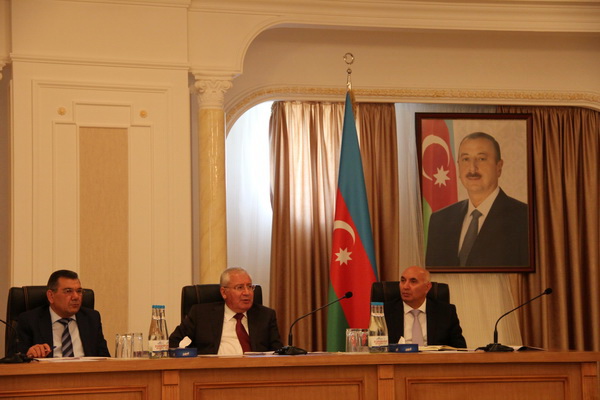 Qarabağ müharibəsi əlilləri və şəhid ailələri barədə hesabat09.08.2016Avqustun 9-da Əmək və Əhalinin Sosial Müdafiəsi Nazirliyi Qarabağ müharibəsi əlilləri və şəhid ailələri barədə hesabat yayıb. Qeyd olunur ki, bu il Beyləqanda 54 mənzilli yaşayış binası, Abşeronda hazır yaşayış binalarından alınaraq təmir etdirilmiş 53 ədəd mənzil, 30-a yaxın rayonda (Siyəzən, Şabran, Qusar, Şamaxı, Ağstafa, Qazax, Sabirabad, Biləsuvar, İmişli, Füzuli, Oğuz, Şəki, Ağcabədi, Tərtər, Zaqatala, Balakən, Tovuz, Ağdaş, Samux, Cəlilabad və s.) 116 ədəd fərdi yaşayış evi istifadəyə verilməklə 223 nəfər Qarabağ müharibəsi əlili və şəhid ailəsi yeni mənzillərlə təmin edilib.Hesabata görə, ümumilikdə indiyədək Əmək və Əhalinin Sosial Müdafiəsi Nazirliyi 5455 nəfər əlil və şəhid ailəsinə mənzil verib, onlardan 5 min nəfərə yaxını məhz Qarabağ müharibəsi əlilləri və şəhid ailələridir.Nazirlik bildirir ki, 2014-2015-ci illərdə 1933 nəfər Qarabağ müharibəsi əlili, habelə müharibə əlilinə bərabər tutulan şəxs “Naz-LİFAN” markalı avtomobillə təmin olunub, bu da indiyədək avtomobil təqdim edilən şəxslərin (5750 nəfər) 33,6 faizini təşkil edir.Hazırda şəhid ailələrinə ödənilən prezident təqaüdünün məbləği 220 manata çatdırılıb. Cari il iyulun 1-nə Əmək və Əhalinin Sosial Müdafiəsi Nazirliyinin xətti ilə Azərbaycan prezidentinin aylıq təqaüdü ilə təmin olunan şəxslərin 26,2 min nəfərdən çoxu Qarabağ müharibəsi əlilləri və şəhid ailələridir.Əmək və Əhalinin Sosial Müdafiəsi Nazirliyi müharibə əlilləri və şəhid ailələrindən olan 17,9 min nəfərə yaxın uşağa, əmək pensiyası almaq hüququ olmayan 1,8 min nəfərə yaxın şəhid ailəsi üzvünə kommunal, nəqliyyat və digər xidmətlər üçün aylıq sosial müavinət ödəyir.Azərbaycan, İran və Rusiya prezidentlərinin bəyannaməsi09.08.2016
Azərbaycan, İran və Rusiya prezidentlərinin avqustun 8-i Bakıda imzaladığı bəyannamənin mətni yayılıb. Bəyannamədə deyilir: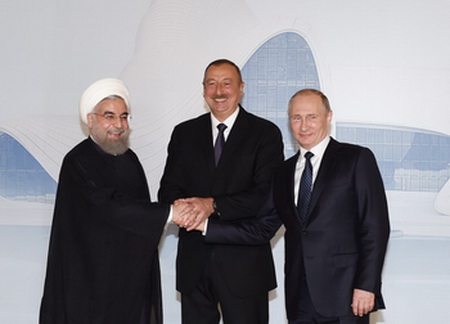 – Azərbaycan, İran və Rusiya regional və beynəlxalq məsələlər üzrə qarşılıqlı faydalı əməkdaşlığın daha da gücləndirilməsi və yüksək etimadın saxlanılmasında marağı nəzərə alaraq, bərabərlik, qarşılıqlı hörmət və bir-birinin daxili işlərinə qarışmamaq prinsipləri əsasında dövlətlərarası əlaqələrinin daha da inkişaf etdirilməsində qətiyyətli olaraq, Birləşmiş Millətlər Təşkilatının nizamnaməsinə və beynəlxalq hüququn hamılıqla tanınmış prinsip və normalarına sadiqliklərini təsdiqləyərək, regional sabitlik və təhlükəsizliyə olan çağırış və təhdidlərlə mübarizə aparılması məqsədilə qarşılıqlı fəaliyyətin vacibliyini diqqətdə saxlayaraq, qeyri-legitim iqtisadi sanksiyaların tətbiq olunması təcrübəsinin qəbuledilməzliyini nəzərə alaraq, ticari-iqtisadi əməkdaşlığın təşviq və inkişaf etdirilməsi zərurətini vurğulayaraq, təhlükəsiz və etibarlı tranzit dəhlizlərinin regionun inkişafı üçün yeni imkanların yaradılmasına kömək edəcəyini və xalqlarının rifahına töhfə verəcəyini qəbul edərək, bazar iqtisadiyyatı, azad rəqabət və qarşılıqlı fayda prinsipləri əsasında nəqliyyat yolları və yüklərin çatdırılması vasitələrinin şaxələndirilməsinə sadiqliklərini təsdiq edərək, aşağıdakıları bəyan edirlər:Tərəflər bərabərhüquqlu və qarşılıqlı əməkdaşlıqlarının hərtərəfli inkişafını, eləcə də qarşılıqlı maraq kəsb edən məsələlərin bütün sahələri üzrə müxtəlif səviyyələrdə siyasi dialoqu intensivləşdirməyi və genişləndirməyi davam etdirəcəklər;Tərəflər mədəniyyət, turizm və biznes sahələrində üçtərəfli əməkdaşlıq formatlarını daha da inkişaf etdirəcək, gənclər mübadiləsi, konsulluq və gömrük məsələləri üzrə qarşılıqlı fəaliyyət göstərəcək, eləcə də Tərəflərin region və əyalətləri arasında əlaqələri təşviq edəcək və Tərəflərin vətəndaşları üçün viza prosedurlarının daha da sadələşdirilməsinin vacibliyini vurğulayırlar;Tərəflər terrorçuluq, ekstremizm, transmilli mütəşəkkil cinayətkarlıq, silahların, narkotik vasitələrin və onların prekursorlarının qeyri-qanuni dövriyyəsi, insan alveri və informasiya-kommunikasiya texnologiyaları sahəsində cinayətkarlıqla mübarizə aparılmasında qətiyyətlidirlər. Onlar beynəlxalq ictimaiyyəti Birləşmiş Millətlər Təşkilatının mərkəzi əlaqələndirici rolu vasitəsilə beynəlxalq sabitlik və təhlükəsizliyə olan həmin çağırış və təhdidlərlə səmərəli mübarizə aparılması üçün səylərin birləşdirilməsinə çağırırlar;Tərəflər terrorçuluğu bütün forma və təzahürlərində qəti şəkildə pisləyirlər. Onlar mövcud vəziyyətin inkişafı və terrorçuluğa qarşı səmərəli mübarizə tədbirlərinin hazırlanması üzrə fikir mübadiləsi aparmaq üçün iki və üçtərəfli məsləhətləşmələrin vacibliyini və səmərəliliyini qeyd edirlər. Bu xüsusda Tərəflər Birləşmiş Millətlər Təşkilatının Baş Assambleyası və Təhlükəsizlik Şurasının müvafiq qətnamələrini, o cümlədən İran İslam Respublikasının təşəbbüsü ilə irəli sürülmüş 68/127 saylı, “Dünya zorakılığa və zorakı ekstremizmə qarşı” adlı qətnaməni vurğulayırlar;Tərəflər etiraf edirlər ki, regiondakı həll olunmamış münaqişələr regional əməkdaşlığa əsas maneədir və bu xüsusda onların tezliklə beynəlxalq hüququn prinsip və normaları və bu çərçivələrdə qəbul edilmiş qərar və sənədlər əsasında danışıqlar vasitəsilə sülh yolu ilə həll olunması vacibliyini vurğulayırlar;Tərəflər Xəzər dənizini sülh, dostluq, təhlükəsizlik və əməkdaşlıq dənizi kimi nəzərdən keçirərək Xəzər dənizinin hüquqi statusu haqqında konvensiyanın tezliklə razılaşdırılması və qəbul edilməsinin vacibliyini qəbul etdilər;Tərəflər bərabərhüquqluluq və qarşılıqlı fayda prinsipləri əsasında iqtisadiyyatın müxtəlif sahələrində hərtərəfli əməkdaşlıqlarını intensivləşdirəcəklər;Tərəflər sərmayələrin qorunması və təşviqi sahəsində regional və beynəlxalq əməkdaşlığın daha da möhkəmləndirilməsinin vacibliyini bir daha təsdiqləyir və bank sahəsində əməkdaşlıqlarının genişləndirilməsi də daxil olmaqla sərmayə layihələrinin həyata keçirilməsinə və yeni texnologiyaların cəlb edilməsinə yardım edən əlverişli şərtlərin dəstəklənməsinin zəruriliyini vurğulayırlar;Tərəflər regionun iqtisadi artımı və beynəlxalq enerji təhlükəsizliyinə töhfə vermək üçün regional və beynəlxalq enerji və nəqliyyat dəhlizlərinin inkişaf etdirilməsi məqsədilə enerji və nəqliyyat sahələrində əməkdaşlığı intensivləşdirəcəklər;Tərəflər elektrik enerjisinin mübadiləsi məqsədilə Azərbaycan, İran və Rusiyanın elektrik şəbəkələrinin birləşməsini dəstəkləyir və qeyd edirlər ki, həyata keçirilən enerji layihələri regionun davamlı inkişafının dəstəklənməsi üçün əlverişli şərait yaradır;Tərəflər regional və beynəlxalq təbii qaz bazarlarının davamlı fəaliyyət göstərməsi üçün Azərbaycan, İran və Rusiyanın verdikləri vacib töhfəni qeyd edir və bu sahə üzrə, o cümlədən təbii qazın hasilatı, nəqli və çatdırılması sahəsində texnologiya mübadiləsi yolu ilə əməkdaşlığın daha da genişləndirilməsinə tərəfdar çıxırlar. Bununla əlaqədar onlar beynəlxalq qurumlar çərçivəsində, eləcə də ikitərəfli və üçtərəfli formatlarda əməkdaşlığı və qarşılıqlı fəaliyyəti daha da möhkəmləndirəcəklər;Tərəflər hesab edirlər ki, təbii qazın iqtisadi cəhətdən səmərəli və ekoloji təmiz yanacaq növü kimi geniş istifadəsi ətraf mühitə mənfi təsirin səviyyəsini əhəmiyyətli dərəcədə aşağı salmağa, eləcə də istilik effekti yaradan qaz tullantılarının azaldılması üzrə Paris sazişinin müddəalarının həyata keçirilməsinə yardım edəcək;Tərəflər ekoloji təhlükəsiz və iqtisadi faydalı nəqliyyat infrastrukturlarının yaradılmasına yönəlmiş regional nəqliyyat-kommunikasiya imkanlarının inteqrasiya edilməsi üzrə səyləri dəstəkləyəcəklər;Tərəflər “Şimal-Cənub” beynəlxalq nəqliyyat dəhlizi üzrə sərnişin və yüklərin daşınmasının həyata keçirilməsində mövcud imkanların genişləndirilməsi məqsədilə nəqliyyat-kommunikasiya infrastrukturlarının inkişafı üçün səmərəli tədbirlər görəcəklər;Tərəflər “Şimal-Cənub” beynəlxalq nəqliyyat dəhlizinin inkişafı və səmərəliliyinin artırılması çərçivəsində dəmir yollarının birləşdirilməsi üzrə yeni layihələrin qarşılıqlı fayda əsasında həyata keçirilməsinə bundan sonra da töhfə verəcəklər;Tərəflər gəmiçilik və dəniz turizmi də daxil olmaqla Xəzər dənizində dənizçilik üzrə əməkdaşlığın inkişaf etdirilməsinin mümkünlüyünü araşdıracaqlar;Tərəflər 14 iyul 2015-ci il tarixində Vyanada qəbul edilmiş İranın nüvə proqramı ilə bağlı vəziyyətin tənzimlənməsi üzrə Birgə Hərtərəfli Fəaliyyət Planını alqışlayır, habelə regional ticarət və iqtisadi əlaqələr yolunda maneə olmadan regional əməkdaşlığın inkişaf etdirilməsində bu razılaşmanın vacibliyini qeyd edərək, onun tam və davamlı şəkildə həyata keçirilməsinə çağırırlar;Tərəflər qarşılıqlı maraq kəsb edən əməkdaşlıq sahələri üzrə müvafiq işçi qrupların yaradılması barədə qərara gəldilər.Sahibkarlara güzəştli kreditlər: yeni rəqəmlər açıqlanıb09.08.2016İqtisadiyyat Nazirliyinin Sahibkarlığa Kömək Milli Fondu avqustun 9-u Bakının Binəqədi rayonunda işgüzar forum keçirib. 100-dən çox sahibkarın iştirak etdiyi işgüzar forumda müvəkkil kredit təşkilatları vasitəsilə 20 sahibkarlıq subyektinə 3,2 milyon manat güzəştli kredit verilib. Rəsmi məlumata görə, kreditlər əsasən heyvandarlıq, quşçuluq, istixana kompleksinin yaradılması, çörək və un məmulatları, plastik məmulatlar istehsalı və s. sahələrin inkişafına yönəldiləcək. Bu kreditlərin reallaşdırılması 170 yeni iş yerinin yaradılmasına imkan verir.Forumda çıxış edən Sahibkarlığa Kömək Milli Fondunun icraçı direktoru Şirzad Abdullayev deyib ki, 2016-cı ilin ötən dövrü ərzində ölkə üzrə 1542 sahibkarlıq subyektinin investisiya layihəsinin maliyyələşdirilməsinə 91,5 milyon manat güzəştli kredit yönəldilib. Bu kreditlər hesabına maliyyələşdirilən layihələrin reallaşdırılması 4600-dan çox yeni iş yerinin yaradılmasına imkan yaradır.Hesabata görə, ümumilikdə indiyədək Bakı şəhərinin və onun qəsəbələrinin sosial-iqtisadi inkişafına dair dövlət proqramları çərçivəsində paytaxt qəsəbələrində sahibkarlıq subyektlərinin 1284 investisiya layihəsinin maliyyələşdirilməsinə 326,4 milyon manat güzəştli kredit verilib.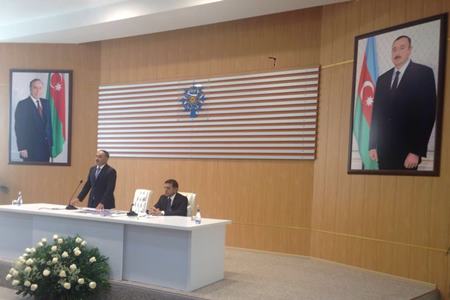 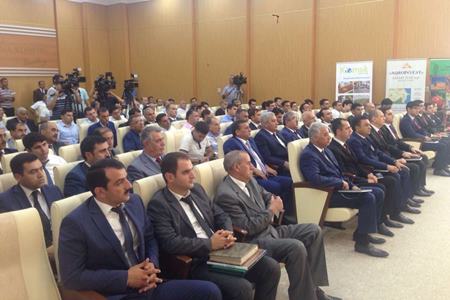 Hansı ölkənin Azərbaycanda neçə şirkəti var?09.08.2016Rusiya prezidenti Vladimir Putin avqustun 8-i Bakıya səfəri zamanı deyib ki, ölkəsinin Azərbaycanda 600-dək şirkəti çalışır. Azərbaycanın İqtisadiyyat Nazirliyinin məlumatına görə, 2016-cı ilin birinci yarısına qədər ölkədə tam xarici investisiyalı və birgə müəssisələrin 7,9%-ni Rusiya sahibkarları yaradıb.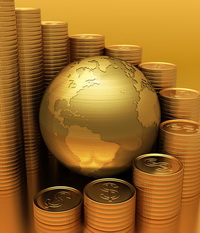 Bəs başqa ölkələrin göstəriciləri necədir? Transparency.az bildirir ki, statistik vahidlərin dövlət reyestrində qeydiyyatdan keçmiş tam xarici investisiyalı və birgə müəssisələrin 35,5%-ni Türkiyə, 8,9%-ni Böyük Britaniya, 6%-ni İran, 3,8%-ni ABŞ, 2,4%-ni Almaniya sahibkarları yaradıb.İqtisadiyyat Nazirliyinin hesabatına əsasən, müəssisələrin 35,5%-i digər ölkələrin payına düşür.Ölkədə 2400-dən çox Türkiyə, 470-dən çox Böyük Britaniya, 440-a yaxın İran, 200-ə yaxın Gürcüstan, 180-dən çox Almaniya, 65-dən çox İsveçrə, 40-dan çox Fransa, 40-a yaxın Ukrayna, 30-a yaxın Belarus şirkətinin fəaliyyət göstərdiyi haqda bilgilər var.2016-cı ilin birinci yarısına Azərbaycanda sahibkarlıq subyektlərinin sayı 715 min 585 vahid olub. Sahibkarların 36,1 faizi Bakı şəhərində, 63,9 faizi regionlarda qeydiyyatdan keçib. İqtisadiyyat Nazirliyi qeyd edir ki, sahibkarların təqribən 14,6 faizi hüquqi şəxslər, 85,4 faizi fiziki şəxslərdir.Ərdoğan da ümid edir, Putin də…09.08.2016
Avqustun 9-da Rusiya prezidenti Vladimir Putin Sankt-Peterburqda türkiyəli həmkarı Rəcəb Teyyub Ərdoğanı qəbul edib. Görüş Konstantinov sarayında keçirilib.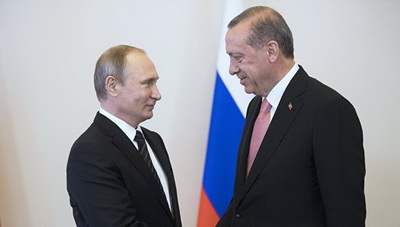 Putinlə Ərdoğan 2015-ci il noyabrın 16-dan bəri ilk dəfə bir araya gəliblər. Son görüş Antalyada, G20 sammitində olmuşdu.Rusiya tərəfdən görüşdə xarici işlər naziri Sergey Lavrov, prezidentin köməkçisi Yuri Uşakov, Türkiyə tərəfdən xarici işlər naziri Mövlud Çavuşoğlu, Prezident Aparatı baş katibinin müavini İbrahim Kalın iştirak edib.Ötən il noyabrın 24-də Türkiyə Silahlı Qüvvələri ölkənin sərhədini pozan Rusiya hərbi təyyarəsini vurub, bir pilot həlak olub. Bundan sonra Rusiya ilə Türkiyənin münasibətləri kəskin pozulub, Moskva Ankaraya qarşı sərt iqtisadi sanksiyalar tətbiq edib.2016-cı ilin iyun ayında Ərdoğan Putinə üzrxahlıq məktubu yollayıb, bundan sonra iki ölkənin münasibətləri düzəlməyə doğru gedir.Novator.az-ın məlumatına görə, Sankt-Peterburq görüşünü açan Putin deyib ki, Türkiyə liderinin səfəri münasibətlərin zədələnməsindən sonra dialoqun başlanmasını göstərir. Rusiya prezidenti qeyd edib ki, Türkiyədə iyulun 15-də baş vermiş qiyam vaxtı Ərdoğana ilk zəng vuran şəxslərdən biri olub. Putin Rusiyanın hər zaman antikonstitusion hərəkətlərə qarşı çıxdığını vurğulayıb və qeyd edib ki, Türkiyə xalqının öz prezidentinin rəhbərliyi ilə böhrandan çıxacağına inanır.Türkiyə prezidenti Putinə təşəkkür edib və deyib ki, Moskva ilə Ankaranın əməkdaşlığının regionda problemlərin həllinə yardımçı olacağına ümid edir. O qeyd edib ki, iki ölkənin münasibətləri  normal  məcraya düşüb və danışıqlar həmin prosesə müsbət təkan verəcək.Dövlət qulluğuna qəbul yenilikləri qüvvəyə mindi10.08.2016
Prezident İlham Əliyev “Dövlət qulluğu haqqında” qanuna dəyişiklik və əlavələri imzalayıb (Qanun). Əsas yenilik qanunun dövlət qulluğuna qəbul maddəsinin dəyişməsidir. Yenilənmiş maddəyə əsasən, dövlət qulluğuna qəbul müsabiqə əsasında aparılır, müsabiqə test imtahanından və müsahibədən ibarətdir. Dövlət qulluğuna qəbul üçün ayda bir dəfədən az olmayaraq test imtahanları təşkil edilməlidir. Test imtahanında iştirak etmək üçün ödənişin tətbiqi də nəzərdə tutulur.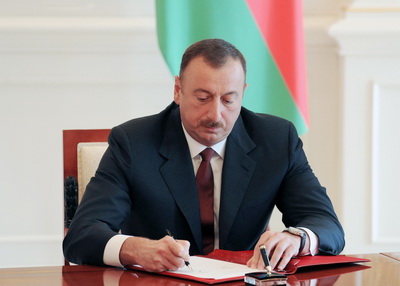 İmtahandan keçən şəxsə inzibati və yardımçı vəzifələrin təsnifat toplusuna uyğun olaraq sertifikat verir. Sertifikatın qüvvədə olma müddəti beş ildir.Müsahibəni dövlət qulluğu vəzifəsinin aid olduğu dövlət orqanı təşkil edir. Dövlət qulluğunun müvafiq vəzifəsi üzrə test imtahanından keçdiyini təsdiq edən sertifikatı qüvvədə olan şəxs müsahibədə iştirak edə bilər. Müsahibə sənədlərin qəbulu başa çatdıqdan sonra 30 gün ərzində keçirilir.Müsabiqədən müvəffəqiyyətlə keçmiş namizədlər vakant dövlət qulluğu vəzifəsinə təyin edilmək üçün 5 iş günü müddətində dövlət orqanının rəhbərinə təqdim olunurlar. Dövlət orqanının rəhbəri təqdim olunmuş namizədlərdən birini seçərək altı ay müddətinə stajçı kimi qulluğa qəbul etməli və vakant dövlət qulluğu vəzifəsinə təyin etməlidir. Staj dövründə dövlət orqanı rəhbərinin təyin etdiyi kurator stajçının işini istiqamətləndirir, fəaliyyətinə nəzarət edir və staj müddəti qurtardıqdan sonra stajçının sınaq müddəti ilə dövlət qulluğuna qəbul edilməsinin məqsədəuyğun olub-olmadığı barədə tövsiyə təqdim edir. Tövsiyə müsbət olarsa, stajçı əmək müqaviləsi bağlamaq yolu ilə üç ay sınaq müddəti ilə dövlət qulluğuna qəbul edilir.Əmək müqaviləsində sınaq müddəti ərzində qulluq keçmənin şərtləri müəyyənləşdirilir. Sınaq müddəti ərzində əmək müqaviləsi pozulmayıbsa, həmin müddət qurtardıqdan sonra dövlət orqanının rəhbəri müqavilənin şərtlərinə uyğun olaraq həmin şəxsin daimi dövlət qulluğuna qəbul edilməsi haqqında əmr verir və onunla müvafiq əmək müqaviləsi bağlayır.Qanuna əlavə olunan yeni maddəyə görə, dövlət qulluqçusu kimi fəaliyyətini davam etdirmək istəyən şəxs sertifikatın qüvvədə olma müddətinin son ilində növbəti sertifikat almaq üçün imtahanlarda iştirak etməli və yenidən sertifikat almalıdır. Sertifikat alaraq dövlət qulluğuna qəbul edilən şəxs sonradan iki dəfə sertifikat aldıqda sonuncu sertifikat şəxsə ömürlük verilir və həmin şəxs dövlət qulluqçusu kimi fəaliyyətini davam etdirməsi üçün hər hansı bir imtahana cəlb oluna bilməz.Transparency.az xəbər verir ki, qanundakı yeniliklərin tətbiqi ilə bağlı 9 avqust fərmanında prezident İlham Əliyev dövlət qulluğuna qəbul imtahanlarını keçirməyi Dövlət İmtahan Mərkəzinə həvalə edib. Tarif (qiymət) Şurası test imtahanında iştirak etmək üçün ödənişin məbləğini iki ay müddətində müəyyən etməlidir (Fərman).“Elm haqqında” qanun rəsmiləşdi10.08.2016“Elm haqqında” qanun prezident imzası ilə qüvvəyə minib. Qanun Azərbaycan Respublikasında elmi fəaliyyətin təşkili, idarə edilməsi və inkişafı sahəsində dövlət siyasətinin əsas prinsiplərini, elmin və elmi-innovasiya fəaliyyətinin məqsədlərini, elmi fəaliyyət subyektlərinin hüquq və vəzifələrini, elmin maliyyələşdirilməsi mexanizmlərini, elmi nailiyyətlərin stimullaşdırılması və onlardan istifadənin təşkilati-hüquqi əsaslarını müəyyən edir.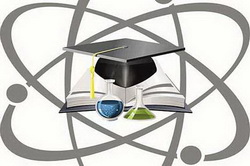 40 maddəlik qanuna əsasən, elmi işçinin magistr elmi-ixtisas dərəcəsinə və ya ona bərabər tutulan ali təhsilə malik olması zəruridir. Elmi müəssisə və təşkilatlarda bu elmi işçi vəzifələri müəyyən edilir:— kiçik elmi işçi, elmi işçi, böyük elmi işçi, aparıcı elmi işçi, baş elmi işçi;— konstruktor, aparıcı konstruktor, baş konstruktor;— mühəndis, aparıcı mühəndis, baş mühəndis;— texnoloq, aparıcı texnoloq, baş texnoloq;— assistent.Elmi dərəcəsi olan və öz elmi ixtisası üzrə işləməyən, lakin elmi fəaliyyətini davam etdirən şəxslər də elmi işçilərə bərabər tutulur.Elmi işçinin ixtisas səviyyəsini müəyyən edən əsas göstəricilər qanunda belə müəyyən edilir:— magistratura (rezidentura) və ona bərabər tutulan ali təhsil;— xüsusi elmi hazırlıq (doktorantura, adyunktura, dissertantura);— elmi dərəcə (elm sahələri üzrə fəlsəfə doktoru və elmlər doktoru);— elmi ad (dosent, professor);— elmi rütbə (müvafiq icra hakimiyyəti orqanının müəyyən etdiyi elmi təşkilatın həqiqi, müxbir, xarici və fəxri üzvü);— elmi nailiyyətlərinə görə dövlət və beynəlxalq elmi təşkilatların verdiyi fəxri ad və titullar;— yerinə yetirilmiş elmi tədqiqat və təcrübi-axtarış işləri, müəlliflik hüququ və ya patent hüququ ilə qorunan əqli mülkiyyət obyektlərinin qeydiyyatı haqqında şəhadətnamələr;— çap olunmuş elmi əsərləri, xüsusi təsir göstəricisinə (impakt faktoruna) malik olan və istinad indeksli elmi jurnallarda nəşr olunan elmi məqalələr;— fəaliyyət göstərdiyi elm sahəsi üzrə yüksək elmi nüfuzu olan mütəxəssislərin rəyi.Elmi işçilər elmi müəssisə və təşkilatın və ya ali təhsil müəssisəsinin elmi şurasında seçilir. Onların işə qəbulu Əmək Məcəlləsi ilə müəyyən edilmiş qaydada müsabiqə yolu ilə həyata keçirilir.Transparency.az bildirir ki, avqustun 9-da imzalanan prezident fərmanında Nazirlər Kabinetinə beş ay müddətində ali təhsil müəssisələrinə “Tədqiqat universiteti” statusu verilməsi üçün tələbləri müəyyən etmək tapşırılıb.Əksər valyutaların kursu qalxıb10.08.2016Mərkəzi Bank avqustun 10-da əksər valyutaları bahalaşdırıb. Transparency.az-ın məlumatına görə, 1 ABŞ dolları 1,6005 manatdan 1,604 manata, 1 avro 1,7738 manatdan 1,7886 manata, 1 Rusiya rublu 0,0247 manatdan 0,0248 manata qalxıb.İndoneziya rupiası, İran rialı, Qazaxıstan təngəsinin kursu sabit qalıb, Argentina pesosu isə ucuzlaşıb (Məzənnələr).Ötən il Azərbaycan manatı iki dəfə devalvasiyaya uğrayıb və dollar qarşısında 78 qəpikdən 1 manat 55 qəpiyə yüksəlib. Manatın kursunu sabit saxlamaq üçün bu il keçirilən valyuta hərraclarında Mərkəzi Bank və Dövlət Neft Fondu üst-üstə 3 milyard 791,3 milyon dollar satıblar.Müəllim müsabiqəsi: 2371 nəfər növbəti mərhələyə keçib10.08.2016Təhsil Nazirliyinin 10 avqust məlumatına görə, ölkənin ümumi təhsil müəssisələrinə müəllimlərin işə qəbulu üzrə müsabiqənin üçüncü mərhələsi (vakansiya seçimi) başa çatıb: “4-7 avqust arası keçirilən vakansiya seçiminə müvafiq keçid balını toplayan bütün namizədlər qatılıb. İştirakçılardan 2371 nəfəri növbəti mərhələyə keçmək hüququ əldə edib.Müsahibə mərhələsinə dəvət olunan namizədlərdən şəxsiyyət vəsiqəsini, ali və ya orta ixtisas təhsili haqqında diplomu və diploma əlavəni gətirmək tələb olunur. Müvafiq keçid balını toplayan, lakin topladığı bal seçdiyi vakant yer üçün kifayət etməyən, bununla da müsahibə mərhələsinə keçmək hüququ qazanmayan namizədlər növbəti yerləşdirmədə iştirak edə bilərlər. Tutulmayan və tədris ili başlayanadək yeni yaranan vakant yerlər isə növbəti yerləşdirmədə elan ediləcək”.Təhsil Nazirliyi ümumi təhsil müəssisələrində 3 min 381 vakansiyanı müsabiqəyə çıxarıb.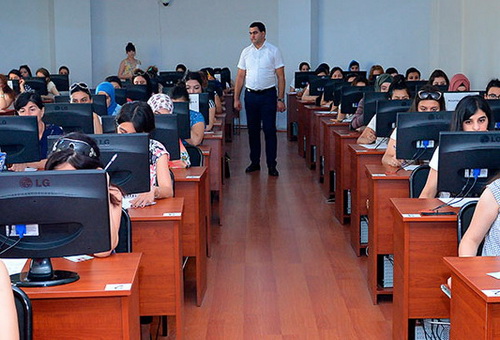 Olimpiada: 5 günlük hesabat10.08.2016
Braziliyanın Rio-de-Janeyro şəhərində avqustun 5-dən keçirilən XXXI Yay Olimpiya Oyunlarında indiyədək 24 ölkənin təmsilçiləri qızıl medala sahib olub. Olimpiada sıralamasına 9 qızılla ABŞ liderlik edir. Çinin 8, Macarıstan və Avstraliyanın 4, Rusiya, İtaliya, Cənubi Koreya, Yaponiyanın 3, Fransa və Tailandın 2 qızıl medalı var. 14 ölkə 1 qızıl medal qazanıb.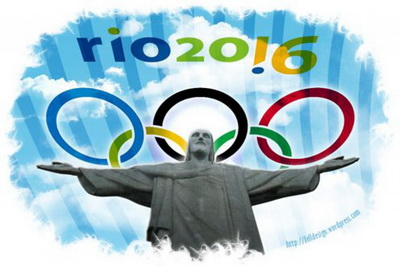 Azərbaycan aktivinə 1 gümüş medal yazıb. Həmin medalı cüdoçu Rüstəm Orucov əldə edib.Transparency.az bildirir ki, əvvəlki olimpiadalarda Azərbaycan komandasının nəticələri belə olub:1996-cı il, Atlanta – 1 gümüş medal2000-ci il, Sidney – 2 qızıl, 1 bürünc medal2004-cü il, Afina – 1 qızıl, 4 bürünc medal2008-ci il, Pekin – 1 qızıl, 2 gümüş, 4 bürünc medal2012-ci il, London – 2 qızıl, 2 gümüş, 6 bürünc medal.Dövlət komitəsi elektron xidmətlərlə bağlı statistika açıqlayıb10.08.2016Əmlak Məsələləri Dövlət Komitəsi elektron xidmət hesabatı yayıb. Hesabata görə, komitə əhaliyə 3-ü SMS xidmətlər olmaqla 31 adda elektron xidmət göstərir. Daşınmaz əmlak üzərində mülkiyyət hüquqlarının dövlət qeydiyyatı və ləğvi istiqaməti üzrə 6 elektron xidmət var. Əmlakın hərraclarla satışı üzrə 8, daşınmaz əmlak üzərində yüklülüyün qeydiyyatı və ləğvi istiqaməti üzrə 12, dövlət əmlakının idarə edilməsi ilə bağlı 1, informativ tipli 4 elektron xidmət aktivdir.Daşınmaz əmlakın dövlət reyestrindən məlumatın verilməsi barədə elektron xidmət vətəndaşa öz evində və ya iş yerində oturub onlayn qaydada əmlakının mövcud vəziyyəti ilə tanış olmaq imkanı verir. İstənilən mülkiyyət sahibi bu elektron xidmət vasitəsilə əmlakının hüquqi statusu, onun yüklü (həbs, girov) olub-olmaması, ünvanı, texniki göstəricləri barədə lazım olan bütün məlumatları ala bilər.Əmlak Məsələləri Dövlət Komitəsinin elektron xidmətlərindən indiyədək 500 min dəfədən artıq istifadə edilib. Elektron xidmətlərdən istifadə edənlərin böyük hissəsi, təqribən 263 mini daşınmaz əmlakın hüquqi vəziyyəti ilə bağlı arayışların — “Forma-1”in alınmasına aiddir. Statistika göstərir ki, hər ay vətəndaşlara orta hesabla 10 mindən artıq “Forma-1” arayışları onlayn formada təqdim edilir. 2015-ci ilin ilk 4 ayında 37 minə yaxın “Forma-1” arayışı təqdim edilmişdisə, 2016-ci ilin eyni dövründə bu arayışların sayı təqribən 20 faiz artaraq 44 mini keçib. Artımın əsas səbəbi daşınmaz əmlakla əməliyyatların artması və arayışın alınmasının sadələşdirilməsidir. Bu ilin birinci yarısı ərzində “Forma-1” arayışlarının real vaxt rejimində notariuslara verilməsi ilə bağlı müraciətlərin sayında da ciddi artım müşahidə olunur. 2016-cı ilin ilk 6 ayı ərzində bu say 62 mindən çox olub.İranın gündəlik neft ixracatı 2,5 milyon barrelə çatıb10.08.2016İranın gündəlik neft ixracatı 2,5 milyon barrelə çatıb. Novator.az-ın məlumatına görə, bunu birinci vitse-prezident Əsəd Cahangiri açıqlayıb.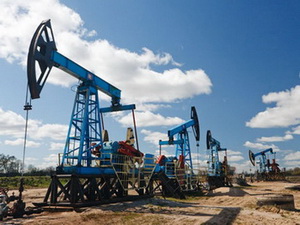 2012-ci ildə İrana sanksiyalar tətbiq olunandan sonra bu ölkənin neft ixracatının həcmi xeyli aşağı düşmüşdü. Hazırda ixracatın 2,5 milyon barrelə çatması o deməkdir ki, İran neft bazarında sanksiyalara qədərki mövqeyini bərpa edib.Əsəd Cahangiri açıqlamasında bildirib ki, bəzi neft ölkələri, əsasən də Fars körfəzi dövlətləri “qara qızıl”ın ucuzlaşması nəticəsində ciddi problemlə üzləşib. Birinci vitse-prezident vurğulayıb ki, İranın stabil iqtisadiyyatı səmərəli idarəetmə sayəsində bu problemləri aşa bilib.2016-cı ilin yanvarında İran beynəlxalq sanksiyaların çoxundan azad olub. Hazırda bu ölkə sutkada 3,8 milyon barrel neft çıxarır. 2021-ci ilədək İran gündəlik neft və kondensat hasilatını 5,8 milyon barrelə çatdırmaq niyyətindədir.Bir ayda vergi orqanlarına 6682 müraciət daxil olub10.08.2016
İyul ayında vergi orqanlarına 6682 müraciət daxil olub. Vergilər Nazirliyinin məlumatına görə, onlardan 95,8 faizi ərizə, 4 faizi şikayət, 0,2 faizi təklifdir.Müraciətlərin 39,7 faizi müxtəlif arayışların alınması, 28,2 faizi kameral vergi yoxlamaları, 7,2 faizi vergi borcları, 1,9 faizi vergidən yayınma və dividendlərin verilməsi, 1,8 faizi səyyar vergi yoxlamaları, 1 faizi qəbulla bağlı, 0,9 faizi nağd hesablaşmaların aparılması qaydalarının pozulması, 0,5 faizi işlə təmin edilməklə bağlı, 0,4 faizi qanunsuz sahibkarlıq fəaliyyəti, 0,4 faizi vergi orqanlarının vəzifəli şəxslərinin hərəkəti (hərəkətsizliyi), 0,3 faizi korrupsiya hüquqpozmaları, 17,7 faizi digər məsələlərlə bağlıdır.Müraciətlərin 63,3 faizi müsbət həll olunub.Hesabat dövründə daxil olmuş şikayətlərin sayı ötən ilin müvafiq dövrü ilə müqayisədə 38,6 faiz azalıb.Əmək müqaviləsi bildirişləri: iki ildə 5 milyon 713 min 247 istifadə qeydə alınıb10.08.2016
Əmək və Əhalinin Sosial Müdafiəsi Nazirliyinin əmək müqaviləsi bildirişləri üzrə elektron informasiya sisteminə müraciətlərin sayı iyulda 9,6 faiz artaraq 143 min 612-yə çatıb. Rəsmi hesabata görə, həmin müraciətlərin 132 min 470-i “Əmək müqaviləsi bildirişlərinin qeydiyyata alınması və bu barədə işəgötürənə məlumatın verilməsi” e-xidmətinə yönəlib.Ötən ay əmək müqaviləsi bildirişləri üzrə elektron informasiya sisteminə müraciətlərin 11 min 142-si “Əmək müqaviləsi bildirişləri barədə məlumatların işçilər tərəfindən əldə edilməsi” e-xidmətinə aid olub.Ümumilikdə yanvar-iyul aylarında əhali əmək müqaviləsi bildirişləri üzrə elektron informasiya sistemindən 1 milyon 204 min 143 dəfə, istifadəyə verildiyi vaxtdan, yəni 2014-cü ilin iyulundan cari ilin 1 avqustuna qədər isə 5 milyon 713 min 247 dəfə faydalanıb.Tələbə köçürülməsi elektronlaşdı10.08.2016Təhsilalanların ölkə daxilində və xaricdə yerləşən ali təhsil müəssisələrindən köçürülməsi, yaxud bir ixtisasdan digərinə dəyişdirilməsi elektron qaydada həyata keçiriləcək. Təhsil Nazirliyi bildirir ki, bu məqsədlə Dövlət İmtahan Mərkəzi ilə birgə fəaliyyət çərçivəsindəTransfer.edu.az portalı yaradılıb.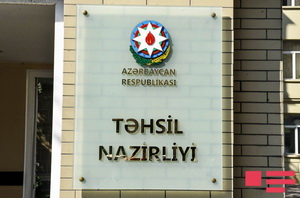 Portala müraciət edən təhsilalanlar köçürülmək istədiyi ali təhsil müəssisəsini seçib tələb olunan məlumatları daxil etməklə köçürülmə meyarlarına uyğun gəlib-gəlmədiyini müəyyənləşdirəcək.Tələbələrin bir ali təhsil müəssisəsindən digər ali təhsil müəssisəsinə, yaxud bir ixtisasdan digərinə köçürülməsi Təhsil Nazirliyinin razılığı ilə qış və yay tətili dövründə həyata keçirilir. Dövlət İmtahan Mərkəzinin keçirdiyi qəbul imtahanlarında tələbənin topladığı bal qəbul olunduğu ildə köçürülmək istədiyi ali təhsil müəssisəsində müvafiq ixtisas üzrə minimal keçid balından az olmamalıdır. Həmçinin tələbənin qəbul olunduğu və köçürülmək istədiyi ixtisaslar Dövlət İmtahan Mərkəzinin müəyyən etdiyi eyni ixtisas qrupu daxilində yer almalıdır.Xarici ölkələrin akkreditə olunmayan ali təhsil müəssisələri tələbələrinin Azərbaycanın ali təhsil müəssisələrinə köçürülməsinə yol verilmir. Bununla yanaşı tələbənin təhsil aldığı ali təhsil müəssisəsinin dünyanın ən yaxşı ali təhsil müəssisələrinin reytinq siyahısında olması da nəzərə alınan göstəricilər sırasındadır.Əcnəbilərin və vətəndaşlığı olmayan şəxslərin elektron köçürülmədə iştirak etmək hüququ yoxdur.Tələbələrin ölkə daxilində və xaricdə yerləşən ali təhsil müəssisələrindən, yaxud bir ixtisasdan digərinə köçürülməsi üçün sənədlərin qəbulu sentyabrın 5-nə qədər aparılacaq.Rusiya əhli nələrdən çox çəkinir?10.08.2016Rusiya əhalisinin əksəriyyəti beynəlxalq gərginlikdən, ölkələr arasındakı münaqişədən və hərbi əməliyyatlardan ehtiyatlanır. Novator.az-ın məlumatına görə, Ümumrusiya İctimai Rəyi Öyrənmə Mərkəzinin apardığı sorğunun nəticələri bunu göstərir. Mərkəz sorğunu “Həyatınızda növbəti problemlərin yaranmasının mümkünlüyünü necə qiymətləndirirsiz” sualı əsasında aparıb.Sorğunun nəticələrinə əsasən, qorxu indeksində ikinci yeri gündəlik tələbat mallarının bahalaşmasından və pulun dəyərdən düşməsindən narahatlıq durur.Rusiyalıların ehtiyat etdikləri digər məsələlər sırasında sonrakı yerlərdə bədbəxt hadisələr, sağlamlıq problemləri, ölkə daxilində iğtişaşlar, ailə münaqişələri gəlir.Sorğu Rusiya əhalisi arasında real gəlirlərin azalması və iş yerinin itirilməsi qorxusunun azaldığını göstərib.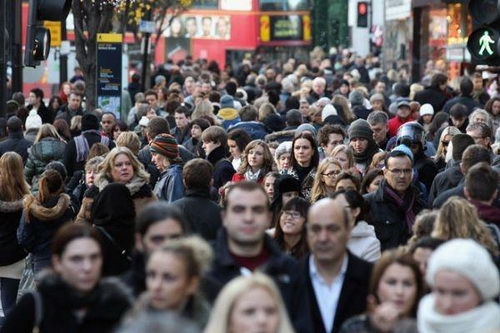 Bir ildə neçə nəfərə fəxri ad verilib?10.08.20162015-ci ilin avqust ayında Azərbaycanda 220 nəfər “Xalq” fəxri adı, 2109 nəfər isə “Əməkdar” fəxri adı daşıyırdı. Transparency.az o vaxtdan bəri hər iki bölüm üzrə nə qədər artım olduğuna nəzər salıb.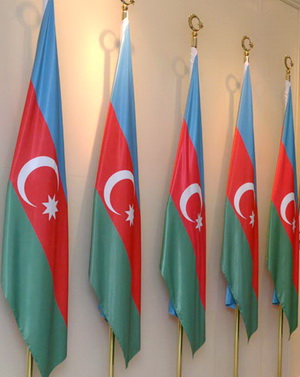 Son bir ildə prezident sərəncamı ilə 4 nəfərə xalq artisti, 2 nəfərə xalq rəssamı adı verilib.“Əməkdar” fəxri adına gəlincə, 2015-ci ilin avqust ayından bəri 93 nəfər əməkdar müəllim, 64 nəfər əməkdar mədəniyyət işçisi, 41 nəfər əməkdar mühəndis, 38 nəfər əməkdar artist adı alıb.Digər fəxri adlar üzrə illik artım belə olub:Əməkdar həkim – 23Əməkdar elm xadimi – 21Əməkdar jurnalist – 10Əməkdar incəsənət xadimi – 9Əməkdar bədən tərbiyəsi və idman xadimi – 8Əməkdar rəssam – 8Əməkdar tibb işçisi – 4Əməkdar kənd təsərrüfatı işçisi – 3Əməkdar hüquqşünas – 2əməkdar dövlət qulluqçusu – 1.Azərbaycanda xalq yazıçısı, xalq şairi, xalq artisti və xalq rəssamı fəxri adlarına görə aylıq təqaüdün məbləği üçün 100 manatdır.Əməkdar elm xadimi, əməkdar incəsənət xadimi, əməkdar artist, əməkdar rəssam, əməkdar mədəniyyət işçisi, əməkdar müəllim, əməkdar həkim, əməkdar memar, əməkdar bədən tərbiyəsi və idman xadimi, əməkdar dövlət qulluqçusu, əməkdar jurnalist, əməkdar mühəndis, əməkdar hüquqşünas, əməkdar kənd təsərrüfatı işçisi, əməkdar pilot, əməkdar tibb işçisi üçün 60 manat təqaüd müəyyən edilib.Vergilər Nazirliyi planları açıqlayıb10.08.2016
Avqustun 10-u Vergilər Nazirliyində “2016-cı ildə vergi sahəsində aparılacaq islahatların istiqamətləri”nin təsdiqi və vergi inzibatçılığının təkmilləşdirilməsi haqqında” prezident sərəncamı ilə qoyulan vəzifələrə həsr edilmiş mətbuat konfransı keçirilib (Sərəncam).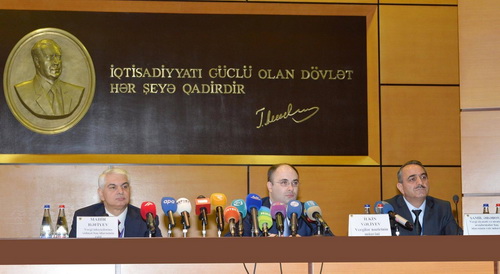 Tədbirdə çıxış edən vergilər nazirinin müavini İlkin Vəliyev nəzərə çatdırıb ki, artıq Vergilər Nazirliyində sərəncamla müəyyən edilmiş tapşırıqların icrası ilə bağlı tədbirlər planı qəbul olunub: “Tədbirlər planında sərəncamda müəyyən edilmiş bütün məsələlər üzrə konkret görüləcək işlər, bu işlərə məsul struktur vahidləri və konkret icra müddətləri müəyyən edilib. Planın ilin sonuna kimi icrası təmin olunacaq”.İlkin Vəliyev deyib ki, son 10 ildə vergi daxilolmaları 5 dəfə, qeyri-neft-qaz sektorundan daxilolmalar 5,7 dəfə, regionlardan büdcə daxilolmaları 10,2 dəfə artıb. Qeyri-neft-qaz sektorundan daxilolmaların ümumi vergi daxilolmalarında xüsusi çəkisinin 70%-ə çatdığı bildirilib.Nazir müavini qeyd edib ki, vergi ödəyicilərinin təxminən 90 faizi vergi bəyannamələrini elektron şəkildə təqdim edir. Bildirilib ki, vergi ödənişləri plastik kartlarla internetdən də həyata keçirilə bilir, dünya təcrübəsində ən mütərəqqi yeniliklərdən olan “E-audit” və “Asan imza” kimi mühüm layihələr postsovet məkanında ilk olaraq Azərbaycanın vergi sistemində reallaşdırılıb.Nazir müavini qeyd edib ki, son 10 ildə vergi ödəyicilərinin sayının 5 dəfədən çox artması nəticəsində yeni vergitutma mənbələri yaranıb. Bildirilib ki, qarşıdakı dövrdə istehsal fəaliyyəti ilə məşğul olan kiçik və orta sahibkarlar üçün mənfəət (gəlir) və əlavə dəyər vergisinin dərəcələrinin aşağı salınması və bu sahədə vergi inzibatçılığının yüngülləşdirilməsi nəzərdə tutulur.İlkin Vəliyev bir sıra istehlak mallarının qiymətlərinin ƏDV-nin differensiallaşdırılması yolu ilə tənzimlənməsinin nəzərdə tutulduğunu diqqətə çatdırıb. Nazir müavininin sözlərinə görə, beynəlxalq təcrübədə belə mallara uşaq qidaları, məktəbli ləvazimatları, dərman vasitələri, əlillər üçün tibbi məhsullar və avadanlıqlar, kitablar və bir sıra xidmət növləri daxildir və qarşıdakı dövrdə bu sahədə beynəlxalq təcrübəni öyrənərək Vergi Məcəlləsinə müvafiq dəyişikliklər layihəsi hazırlanacaq.Kənd təsərrüfatı məhsullarının ticarət şəbəkələrində pərakəndə satışı zamanı tam dəyərinin ümumi qaydada ƏDV-yə cəlb edilməsi ilə bağlı məsələnin də öz həllini tapacağı nəzərə çatdırılıb. Bu addımın kiçik və orta sahibkarlığı stimullaşdırmaqla yanaşı pərakəndə ticarətdə rəqabət mühitini təmin edəcəyi gözlənir.Qeyd olunub ki, vergi ödəyicilərinə xidmətlərin spektri genişləndiriləcək və bir sıra yeni elektron xidmətlərin tətbiqi həyata keçiriləcək: “Vergilərini vaxtlı-vaxtında ödəyən nümunəvi vergi ödəyiciləri və intizamsız vergi ödəyiciləri müəyyən ediləcək və onların adları ictimaiyyətə açıqlanacaq. Nümunəvi vergi ödəyicilərinə münasibətdə vergi inzibatçılığı sadələşdiriləcək və onlara ünvanlı xidmətlər göstəriləcək”.Nazir müavini xərclərin süni şəkildə artırılması hallarının aradan qaldırılması, ölkə hüdudlarından kənarda, o cümlədən vergi sığınacağı — ofşor hesab edilən dövlətlərdə və ya ərazilərdə şəxslərin həyata keçirdiyi əməliyyatlar üzrə gəlirlərin transfert qiymətləri tətbiq edilməklə vergiyə cəlb olunması üçün qanunvericiliyə dəyişiklik ediləcəyini də bildirib.Qeyd olunub ki, beynəlxalq təcrübə nəzərə alınmaqla vergi qanunvericiliyi ilə verilmiş hüquqlardan sui-istifadə etməklə vergidən yayınan ödəyicilərin vergitutma obyektlərini şəffaf şəkildə vergiyə cəlb etmək və vergitutma bazasının gizlədilməsinin qarşısını almaq məqsədilə vergi qanunvericiliyinə hüquqlardan sui-istifadə əleyhinə müddəaların daxil edilməsi nəzərdə tutulur.İlham Əliyev Qəbələyə səfər edib10.08.2016Prezident İlham Əliyev avqustun 10-da Qəbələ rayonuna səfər edib. Qəbələ şəhərinin mərkəzində dövlət başçısını qarşılayan icra hakimiyyəti başçısı Səbuhi Abdullayev son illər rayonda görülən işlər barədə məlumat verib.İlham Əliyev Qəbələdə Heydər Əliyev Fondunun təşəbbüsü ilə inşa olunan 100 yerlik uşaq bağçasının açılışında iştirak edib. Məlumat verilib ki, Qəbələ rayonunda 24 məktəbəqədər təhsil müəssisəsi fəaliyyət göstərir. Həmin müəssisələrdə 860 uşaq təhsil alır. 100 yerlik daha bir yeni məktəbəqədər təhsil müəssisəsi inşa olunub.Prezident Yeni Azərbaycan Partiyası Qəbələ rayon təşkilatının yeni inzibati binasının açılışına da qatılıb. Yeni Azərbaycan Partiyası Qəbələ rayon təşkilatının 6145 üzvü var. Onların 2525-i qadın, 2343-ü gəncdir.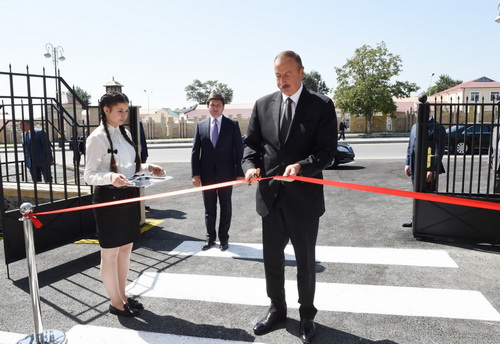 